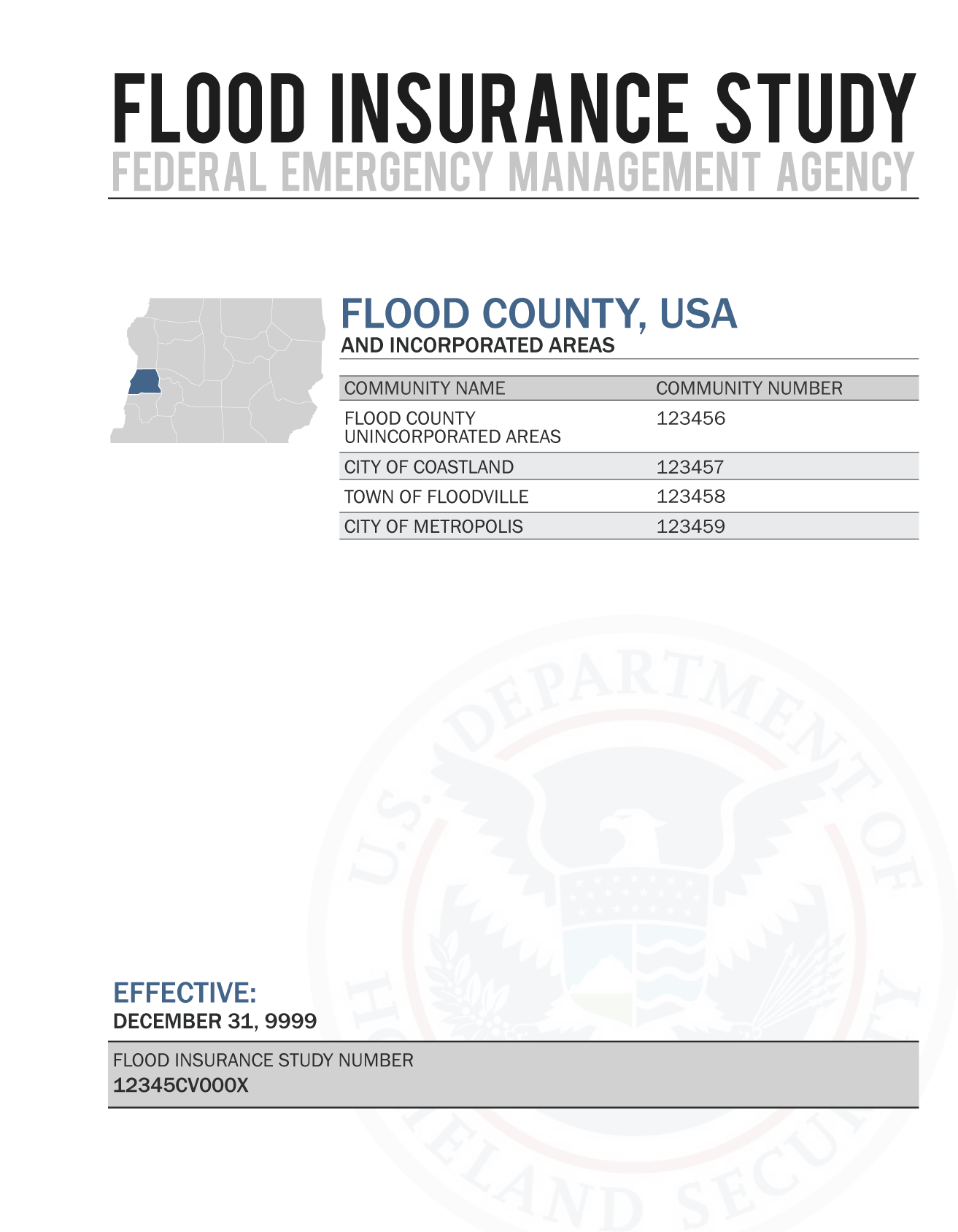 VOLUME 3 OF 3TABLE OF CONTENTSVolume 1PageSECTION 1.0 – INTRODUCTION	11.1	The National Flood Insurance Program	11.2	Purpose of this Flood Insurance Study Report	21.3	Jurisdictions Included in the Flood Insurance Study Project	21.4	Considerations for using this Flood Insurance Study Report	5SECTION 2.0 – FLOODPLAIN MANAGEMENT APPLICATIONS	172.1	Floodplain Boundaries	172.2	Floodways	332.3	Base Flood Elevations	342.4	Non-Encroachment Zones	352.5	Coastal Flood Hazard Areas	352.5.1	Water Elevations and the Effects of Waves	362.5.2	Floodplain Boundaries and BFEs for Coastal Areas	362.5.3	Coastal High Hazard Areas	362.5.4	Limit of Moderate Wave Action	36SECTION 3.0 – INSURANCE APPLICATIONS	363.1	National Flood Insurance Program Insurance Zones	363.2	Coastal Barrier Resources System	37SECTION 4.0 – AREA STUDIED	374.1	Basin Description	374.2	Principal Flood Problems	384.3	Non-Levee Flood Protection Measures	394.4	Levees	40SECTION 5.0 – ENGINEERING METHODS	415.1	Hydrologic Analyses	415.2	Hydraulic Analyses	485.3 	Coastal Analyses	685.3.1	Total Stillwater Elevations	685.3.2	Waves	685.3.3	Coastal Erosion	695.3.4	Wave Hazard Analyses	695.4	Alluvial Fan Analyses	69SECTION 6.0 – MAPPING METHODS	696.1	Vertical and Horizontal Control	696.2	Base Map	706.3	Floodplain and Floodway Delineation	716.4	Coastal Flood Hazard Mapping	936.5	FIRM Revisions	936.5.1	Letters of Map Amendment	936.5.2	Letters of Map Revision Based on Fill	936.5.3	Letters of Map Revision	946.5.4	Physical Map Revisions	94FiguresPageFigure 1: FIRM Index	8Figure 2: FIRM Notes to Users	10Figure 3: Map Legend for FIRM	13Figure 4: Floodway Schematic	34Figure 5: Wave Runup Transect Schematic	36Figure 6: Coastal Transect Schematic	36Figure 7: Frequency Discharge-Drainage Area Curves	47Figure 8: 1-Percent-Annual-Chance Total Stillwater Elevations for Coastal Areas	68Figure 9: Transect Location Map	69TablesPageTable 1: Listing of NFIP Jurisdictions	2Table 2: Flooding Sources Included in this FIS Report	19Table 3: Flood Zone Designations by Community	36Table 4: Coastal Barrier Resources System Information	37Table 5: Basin Characteristics	37Table 6: Principal Flood Problems	38Table 7: Historic Flooding Elevations	39Table 8: Non-Levee Flood Protection Measures	39Table 9: Levees	40Table 10: Summary of Discharges	43Table 11: Summary of Non-Coastal Stillwater Elevations	47Table 12: Stream Gage Information used to Determine Discharges	48Table 13: Summary of Hydrologic and Hydraulic Analyses	49Table 14: Roughness Coefficients	68Table 15: Summary of Coastal Analyses	68Table 16: Tide Gage Analysis Specifics	68Table 17: Coastal Transect Parameters	69Table 18: Summary of Alluvial Fan Analyses	69Table 19: Results of Alluvial Fan Analyses	69Table 20: Countywide Vertical Datum Conversion	70Table 21: Stream-Based Vertical Datum Conversion	70Table 22: Base Map Sources	71Table 23: Summary of Topographic Elevation Data used in Mapping	72Table 24: Floodway Data	73Table 25: Flood Hazard and Non-Encroachment Data for Selected Streams	93Table 26: Summary of Coastal Transect Mapping Considerations	93Table 27: Incorporated Letters of Map Change	94Volume 2PageSECTION 6.0 – MAPPING METHODS (CONTINUED)6.5.5	Contracted Restudies	956.5.6	Community Map History	95SECTION 7.0 – CONTRACTED STUDIES AND COMMUNITY COORDINATION	977.1	Contracted Studies	977.2	Community Meetings	102SECTION 8.0 – ADDITIONAL INFORMATION	106SECTION 9.0 – BIBLIOGRAPHY AND REFERENCES	108TablesPageTable 28: Community Map History	96Table 29: Summary of Contracted Studies Included in this FIS Report	97Table 30: Community Meetings	103Table 31: Map Repositories	106Table 32: Additional Information	107Table 33: Bibliography and References	109ExhibitsFlood Profiles	PanelVolume 3ExhibitsFlood Profiles	PanelPublished SeparatelyFlood Insurance Rate Map (FIRM)FLOOD INSURANCE STUDY REPORT	STRAFFORD COUNTY, NEW HAMPSHIRESECTION 1.0 – INTRODUCTION1.1	The National Flood Insurance ProgramThe National Flood Insurance Program (NFIP) is a voluntary federal program that enables property owners in participating communities to purchase insurance protection against losses from flooding. This insurance is designed to provide an alternative to disaster assistance to meet the escalating costs of repairing damage to buildings and their contents caused by floods.For decades, the national response to flood disasters was generally limited to constructing flood-control works such as dams, levees, sea-walls, and the like, and providing disaster relief to flood victims. This approach did not reduce losses nor did it discourage unwise development. In some instances, it may have actually encouraged additional development. To compound the problem, the public generally could not buy flood coverage from insurance companies, and building techniques to reduce flood damage were often overlooked.In the face of mounting flood losses and escalating costs of disaster relief to the general taxpayers, the U.S. Congress created the NFIP. The intent was to reduce future flood damage through community floodplain management ordinances, and provide protection for property owners against potential losses through an insurance mechanism that requires a premium to be paid for the protection.The U.S. Congress established the NFIP on August 1, 1968, with the passage of the National Flood Insurance Act of 1968. The NFIP was broadened and modified with the passage of the Flood Disaster Protection Act of 1973 and other legislative measures. It was further modified by the National Flood Insurance Reform Act of 1994 and the Flood Insurance Reform Act of 2004. The NFIP is administered by the Federal Emergency Management Agency (FEMA), which is a component of the Department of Homeland Security (DHS).Participation in the NFIP is based on an agreement between local communities and the federal government. If a community adopts and enforces floodplain management regulations to reduce future flood risks to new construction and substantially improved structures in Special Flood Hazard Areas (SFHAs), the federal government will make flood insurance available within the community as a financial protection against flood losses. The community’s floodplain management regulations must meet or exceed criteria established in accordance with Title 44 Code of Federal Regulations (CFR) Part 60, Criteria for Land Management and Use.SFHAs are delineated on the community’s Flood Insurance Rate Maps (FIRMs). Under the NFIP, buildings that were built before the flood hazard was identified on the community’s FIRMs are generally referred to as “Pre-FIRM” buildings. When the NFIP was created, the U.S. Congress recognized that insurance for Pre-FIRM buildings would be prohibitively expensive if the premiums were not subsidized by the federal government. Congress also recognized that most of these floodprone buildings were built by individuals who did not have sufficient knowledge of the flood hazard to make informed decisions. The NFIP requires that full actuarial rates reflecting the complete flood risk be charged on all buildings constructed or substantially improved on or after the effective date of the initial FIRM for the community or after December 31, 1974, whichever is later. These buildings are generally referred to as “Post-FIRM” buildings. 1.2	Purpose of this Flood Insurance Study ReportThis Flood Insurance Study (FIS) Report revises and updates information on the existence and severity of flood hazards for the study area. The studies described in this report developed flood hazard data that will be used to establish actuarial flood insurance rates and to assist communities in efforts to implement sound floodplain management. In some states or communities, floodplain management criteria or regulations may exist that are more restrictive than the minimum federal requirements. Contact your State NFIP Coordinator to ensure that any higher state standards are included in the community’s regulations.1.3	Jurisdictions Included in the Flood Insurance Study ProjectThis FIS Report covers the entire geographic area of Stafford County, New Hampshire.The jurisdictions that are included in this project area, along with the Community Identification Number (CID) for each community and the United States Geological Survey (USGS) 8-digit Hydrologic Unit Code (HUC-8) sub-basins affecting each, are shown in Table 1. The FIRM panel numbers that affect each community are listed. If the flood hazard data for the community is not included in this FIS Report, the location of that data is identified.Table 1: Listing of NFIP Jurisdictions1 Panel Not Printed1.4	Considerations for using this Flood Insurance Study ReportThe NFIP encourages state and local governments to implement sound floodplain management programs. To assist in this endeavor, each FIS Report provides floodplain data, which may include a combination of the following: 10-, 4-, 2-, 1-, and 0.2-percent annual chance flood elevations (the 1-percent-annual-chance flood elevation is also referred to as the Base Flood Elevation (BFE)); delineations of the 1-percent-annual-chance and 0.2-percent-annual-chance floodplains; and 1-percent-annual-chance floodway. This information is presented on the FIRM and/or in many components of the FIS Report, including Flood Profiles, Floodway Data tables, Summary of Non-Coastal Stillwater Elevations tables, and Coastal Transect Parameters tables (not all components may be provided for a specific FIS).This section presents important considerations for using the information contained in this FIS Report and the FIRM, including changes in format and content. Figures 1, 2, and 3 present information that applies to using the FIRM with the FIS Report.Part or all of this FIS Report may be revised and republished at any time. In addition, part of this FIS Report may be revised by a Letter of Map Revision (LOMR), which does not involve republication or redistribution of the FIS Report. Refer to Section 6.5 of this FIS Report for information about the process to revise the FIS Report and/or FIRM.It is, therefore, the responsibility of the user to consult with community officials by contacting the community repository to obtain the most current FIS Report components. Communities participating in the NFIP have established repositories of flood hazard data for floodplain management and flood insurance purposes. Community map repository addresses are provided in Table 31, “Map Repositories,” within this FIS Report. New FIS Reports are frequently developed for multiple communities, such as entire counties. A countywide FIS Report incorporates previous FIS Reports for individual communities and the unincorporated area of the county (if not jurisdictional) into a single document and supersedes those documents for the purposes of the NFIP. The initial Countywide FIS Report for Stafford County became effective on May 17, 2005. Refer to Table 28 for information about subsequent revisions to the FIRMs.Selected FIRM panels for the community may contain information (such as floodways and cross sections) that was previously shown separately on the corresponding Flood Boundary and Floodway Map (FBFM) panels. In addition, former flood hazard zone designations have been changed as follows: Old Zone		New Zone		A1 through A30 	AE V1 through V30 	VE B 			X (shaded) C 			X (unshaded)FEMA has developed a Guide to Flood Maps (FEMA 258) and online tutorials to assist users in accessing the information contained on the FIRM. These include how to read panels and step-by-step instructions to obtain specific information. To obtain this guide and other assistance in using the FIRM, visit the FEMA Web site at www.fema.gov/online-tutorials.The FIRM Index in Figure 1 shows the overall FIRM panel layout within Strafford County, and also displays the panel number and effective date for each FIRM panel in the county.  Other information shown on the FIRM Index includes community boundaries, flooding sources, watershed boundaries, and USGS HUC-8 codes.Figure 1: FIRM Index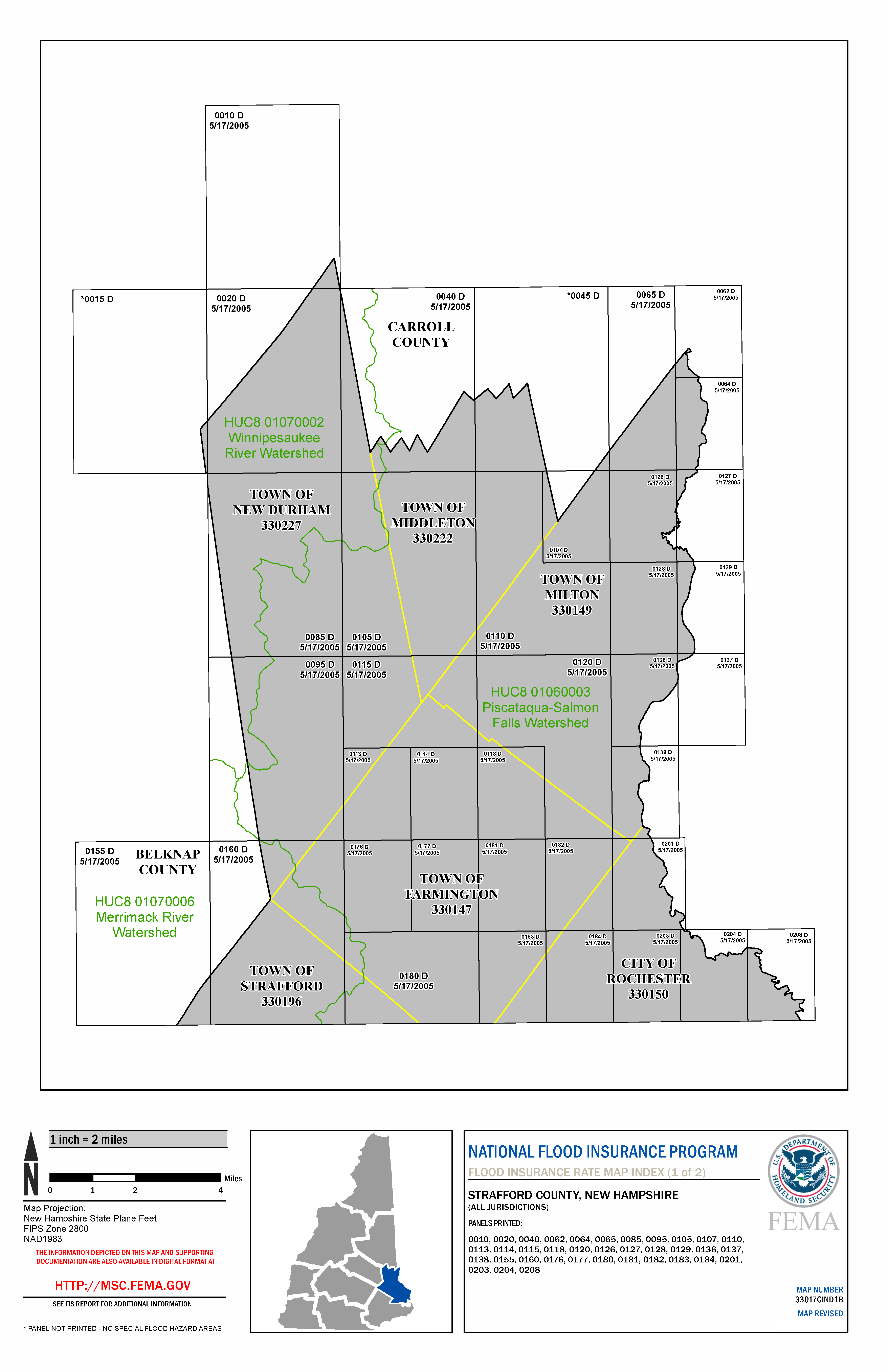 Index Page 2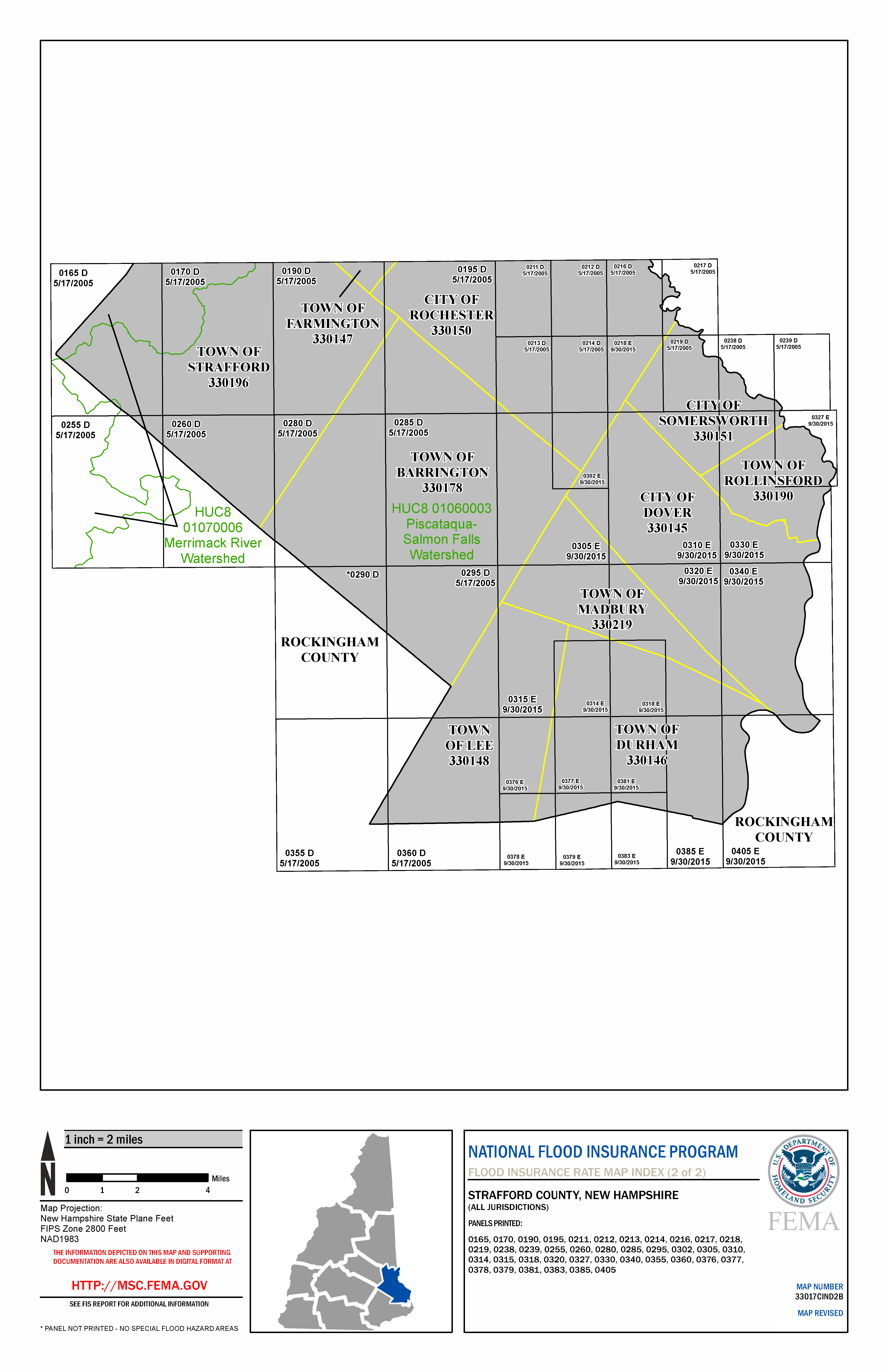 Each FIRM panel may contain specific notes to the user that provide additional information regarding the flood hazard data shown on that map.  However, the FIRM panel does not contain enough space to show all the notes that may be relevant in helping to better understand the information on the panel.  Figure 2 contains the full list of these notes. Figure 2: FIRM Notes to UsersNOTES TO USERSFor information and questions about this map, available products associated with this FIRM including historic versions of this FIRM, how to order products, or the National Flood Insurance Program in general, please call the FEMA Map Information eXchange at 1-877-FEMA-MAP (1-877-336-2627) or visit the FEMA Flood Map Service Center website at msc.fema.gov. Available products may include previously issued Letters of Map Change, a Flood Insurance Study Report, and/or digital versions of this map. Many of these products can be ordered or obtained directly from the website. Users may determine the current map date for each FIRM panel by visiting the FEMA Flood Map Service Center website or by calling the FEMA Map Information eXchange.Communities annexing land on adjacent FIRM panels must obtain a current copy of the adjacent panel as well as the current FIRM Index. These may be ordered directly from the Flood Map Service Center at the number listed above.For community and countywide map dates, refer to Table 28 in this FIS Report.To determine if flood insurance is available in the community, contact your insurance agent or call the National Flood Insurance Program at 1-800-638-6620.PRELIMINARY FIS REPORT: FEMA maintains information about map features, such as street locations and names, in or near designated flood hazard areas. Requests to revise information in or near designated flood hazard areas may be provided to FEMA during the community review period, at the final Consultation Coordination Officer's meeting, or during the statutory 90-day appeal period. Approved requests for changes will be shown on the final printed FIRM.The map is for use in administering the NFIP. It may not identify all areas subject to flooding, particularly from local drainage sources of small size. Consult the community map repository to find updated or additional flood hazard information.BASE FLOOD ELEVATIONS: For more detailed information in areas where Base Flood Elevations (BFEs) and/or floodways have been determined, consult the Flood Profiles and Floodway Data and/or Summary of Non-Coastal Stillwater Elevations tables within this FIS Report. Use the flood elevation data within the FIS Report in conjunction with the FIRM for construction and/or floodplain management.FLOODWAY INFORMATION: Boundaries of the floodways were computed at cross sections and interpolated between cross sections. The floodways were based on hydraulic considerations with regard to requirements of the National Flood Insurance Program. Floodway widths and other pertinent floodway data are provided in the FIS Report for this jurisdiction.FLOOD CONTROL STRUCTURE INFORMATION: Certain areas not in Special Flood Hazard Areas may be protected by flood control structures. Refer to Section 4.3 "Non-Levee Flood Protection Measures" of this FIS Report for information on flood control structures for this jurisdiction.PROJECTION INFORMATION: The projection used in the preparation of the map was North American Datum of 1983 (NAD83) StatePlane New Hampshire FIPS 3900, Lambert Conformal Conic. The horizontal datum was the North American Datum of 1983 NAD83, GRS1980 spheroid. Differences in datum, spheroid, projection or State Plane zones used in the production of FIRMs for adjacent jurisdictions may result in slight positional differences in map features across jurisdiction boundaries. These differences do not affect the accuracy of the FIRM.ELEVATION DATUM: Flood elevations on the FIRM are referenced to the North American Vertical Datum of 1988. These flood elevations must be compared to structure and ground elevations referenced to the same vertical datum. For information regarding conversion between the National Geodetic Vertical Datum of 1929 and the North American Vertical Datum of 1988, visit the National Geodetic Survey website at www.ngs.noaa.gov or contact the National Geodetic Survey at the address below:NGS Information ServicesNOAA, N/NGS12National Geodetic SurveySSMC-3, #92021315 East-West HighwaySilver Spring, Maryland 20910-3282(301) 713-3242Local vertical monuments may have been used to create the map. To obtain current monument information, please contact the appropriate local community listed in Table 31 of this FIS Report.BASE MAP INFORMATION: Base map information shown on this FIRM was provided in digital format by the United States Geological Survey (USGS). This information was derived from digital orthophotography at a 1-foot resolution from photography dated 2015.The map reflects more detailed and up-to-date stream channel configurations than those shown on the previous FIRM for this jurisdiction. The floodplains and floodways that were transferred from the previous FIRM may have been adjusted to conform to these new stream channel configurations. As a result, the Flood Profiles and Floodway Data tables may reflect stream channel distances that differ from what is shown on the map.Corporate limits shown on the map are based on the best data available at the time of publication. Because changes due to annexations or de-annexations may have occurred after the map was published, map users should contact appropriate community officials to verify current corporate limit locations.NOTES FOR FIRM INDEXREVISIONS TO INDEX: As new studies are performed and FIRM panels are updated within Strafford County, New Hampshire, corresponding revisions to the FIRM Index will be incorporated within the FIS Report to reflect the effective dates of those panels. Please refer to Table 28 of this FIS Report to determine the most recent FIRM revision date for each community. The most recent FIRM panel effective date will correspond to the most recent index date. ATTENTION: The corporate limits shown are based on the best information available at the time of publication of this FIRM Panel Index. As such, they may be more current than those shown on FIRM panels issued before TBD.FLOOD RISK REPORT: A Flood Risk Report (FRR) may be available for many of the flooding sources and communities referenced in this FIS Report. The FRR is provided to increase public awareness of flood risk by helping communities identify the areas within their jurisdictions that have the greatest risks. Although non-regulatory, the information provided within the FRR can assist communities in assessing and evaluating mitigation opportunities to reduce these risks. It can also be used by communities developing or updating flood risk mitigation plans. These plans allow communities to identify and evaluate opportunities to reduce potential loss of life and property. However, the FRR is not intended to be the final authoritative source of all flood risk data for a project area; rather, it should be used with other data sources to paint a comprehensive picture of flood risk.Each FIRM panel contains an abbreviated legend for the features shown on the maps.  However, the FIRM panel does not contain enough space to show the legend for all map features.  Figure 3 shows the full legend of all map features.  Note that not all of these features may appear on the FIRM panels in Stafford County. Figure 3: Map Legend for FIRMSECTION 2.0 – FLOODPLAIN MANAGEMENT APPLICATIONS2.1	Floodplain BoundariesTo provide a national standard without regional discrimination, the 1-percent-annual-chance (100-year) flood has been adopted by FEMA as the base flood for floodplain management purposes. The 0.2-percent-annual-chance (500-year) flood is employed to indicate additional areas of flood hazard in the community. Each flooding source included in the project scope has been studied and mapped using professional engineering and mapping methodologies that were agreed upon by FEMA and Stafford County as appropriate to the risk level. Flood risk is evaluated based on factors such as known flood hazards and projected impact on the built environment. Engineering analyses were performed for each studied flooding source to calculate its 1-percent-annual-chance flood elevations; elevations corresponding to other floods (e.g. 10-, 4-, 2-, 0.2-percent-annual-chance, etc.) may have also been computed for certain flooding sources. Engineering models and methods are described in detail in Section 5.0 of this FIS Report. The modeled elevations at cross sections were used to delineate the floodplain boundaries on the FIRM; between cross sections, the boundaries were interpolated using elevation data from various sources. More information on specific mapping methods is provided in Section 6.0 of this FIS Report. Depending on the accuracy of available topographic data (Table 23), study methodologies employed (Section 5.0), and flood risk, certain flooding sources may be mapped to show both the 1- and 0.2-percent-annual-chance floodplain boundaries, regulatory water surface elevations (BFEs), and/or a regulatory floodway. Similarly, other flooding sources may be mapped to show only the 1-percent-annual-chance floodplain boundary on the FIRM, without published water surface elevations. In cases where the 1- and 0.2-percent-annual-chance floodplain boundaries are close together, only the 1-percent-annual-chance floodplain boundary is shown on the FIRM. Figure 3, “Map Legend for FIRM”, describes the flood zones that are used on the FIRMs to account for the varying levels of flood risk that exist along flooding sources within the project area. Table 2 and Table 3 indicate the flood zone designations for each flooding source and each community within Stafford County, respectively.Table 2, “Flooding Sources Included in this FIS Report,” lists each flooding source, including its study limits, affected communities, mapped zone on the FIRM, and the completion date of its engineering analysis from which the flood elevations on the FIRM and in the FIS Report were derived. Descriptions and dates for the latest hydrologic and hydraulic analyses of the flooding sources are shown in Table 13. Floodplain boundaries for these flooding sources are shown on the FIRM (published separately) using the symbology described in Figure 3. On the map, the 1-percent-annual-chance floodplain corresponds to the SFHAs. The 0.2-percent-annual-chance floodplain shows areas that, although out of the regulatory floodplain, are still subject to flood hazards. Small areas within the floodplain boundaries may lie above the flood elevations but cannot be shown due to limitations of the map scale and/or lack of detailed topographic data. The procedures to remove these areas from the SFHA are described in Section 6.5 of this FIS Report.Table 2: Flooding Sources Included in this FIS Report2.2	FloodwaysEncroachment on floodplains, such as structures and fill, reduces flood-carrying capacity, increases flood heights and velocities, and increases flood hazards in areas beyond the encroachment itself. One aspect of floodplain management involves balancing the economic gain from floodplain development against the resulting increase in flood hazard. For purposes of the NFIP, a floodway is used as a tool to assist local communities in balancing floodplain development against increasing flood hazard. With this approach, the area of the 1-percent-annual-chance floodplain on a river is divided into a floodway and a floodway fringe based on hydraulic modeling. The floodway is the channel of a stream, plus any adjacent floodplain areas, that must be kept free of encroachment in order to carry the 1-percent-annual-chance flood. The floodway fringe is the area between the floodway and the 1-percent-annual-chance floodplain boundaries where encroachment is permitted. The floodway must be wide enough so that the floodway fringe could be completely obstructed without increasing the water surface elevation of the 1-percent-annual-chance flood more than 1 foot at any point. Typical relationships between the floodway and the floodway fringe and their significance to floodplain development are shown in Figure 4.To participate in the NFIP, federal regulations require communities to limit increases caused by encroachment to 1.0 foot, provided that hazardous velocities are not produced. Regulations for New Hampshire require communities in Strafford County to limit increases caused by encroachment to 1.0 foot and several communities have adopted additional restrictions. The floodways in this project are presented to local agencies as minimum standards that can be adopted directly or that can be used as a basis for additional floodway projects. Figure 4: Floodway Schematic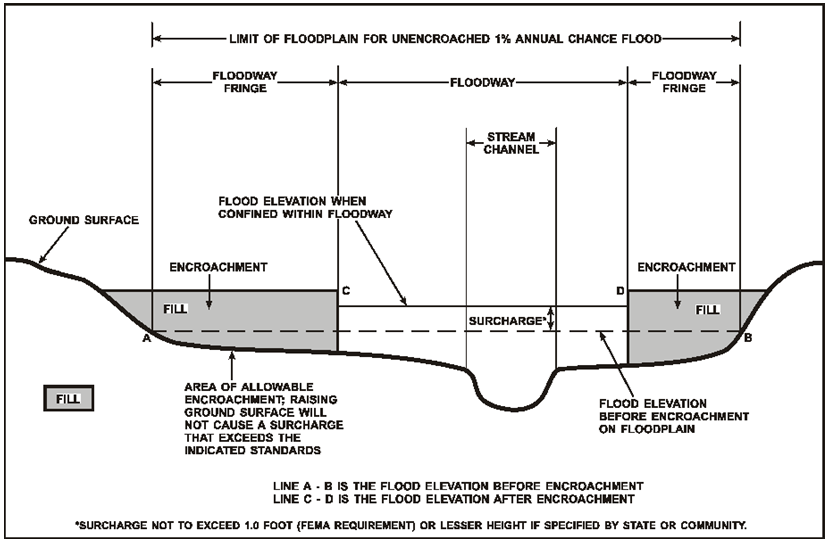 Floodway widths presented in this FIS Report and on the FIRM were computed at cross sections. Between cross sections, the floodway boundaries were interpolated. For certain stream segments, floodways were adjusted so that the amount of floodwaters conveyed on each side of the floodplain would be reduced equally. The results of the floodway computations have been tabulated for selected cross sections and are shown in Table 24, “Floodway Data.”All floodways that were developed for this Flood Risk Project are shown on the FIRM using the symbology described in Figure 3. In cases where the floodway and 1-percent-annual-chance floodplain boundaries are either close together or collinear, only the floodway boundary has been shown on the FIRM. For information about the delineation of floodways on the FIRM, refer to Section 6.3.2.3	Base Flood ElevationsThe hydraulic characteristics of flooding sources were analyzed to provide estimates of the elevations of floods of the selected recurrence intervals. The Base Flood Elevation (BFE) is the elevation of the 1-percent-annual-chance flood. These BFEs are most commonly rounded to the whole foot, as shown on the FIRM, but in certain circumstances or locations they may be rounded to 0.1 foot. Cross section lines shown on the FIRM may also be labeled with the BFE rounded to 0.1 foot. Whole-foot BFEs derived from engineering analyses that apply to coastal areas, areas of ponding, or other static areas with little elevation change may also be shown at selected intervals on the FIRM. BFEs are primarily intended for flood insurance rating purposes. Cross sections with BFEs shown on the FIRM correspond to the cross sections shown in the Floodway Data table and Flood Profiles in this FIS Report. For construction and/or floodplain management purposes, users are cautioned to use the flood elevation data presented in this FIS Report in conjunction with the data shown on the FIRM. For example, the user may use the FIRM to determine the stream station of a location of interest and then use the profile to determine the 1-percent-annual-chance elevation at that location. Because only selected cross sections may be shown on the FIRM for riverine areas, the profile should be used to obtain the flood elevation between mapped cross sections.  Additionally, for riverine areas, whole-foot elevations shown on the FIRM may not exactly reflect the elevations derived from the hydraulic analyses; therefore, elevations obtained from the profile may more accurately reflect the results of the hydraulic analysis.2.4	Non-Encroachment ZonesSome states and communities use non-encroachment zones to manage floodplain development. For flooding sources with medium flood risk, field surveys are often not collected and surveyed bridge and culvert geometry is not developed. Standard hydrologic and hydraulic analyses are still performed to determine BFEs in these areas. However, floodways are not typically determined, since specific channel profiles are not developed. To assist communities with managing floodplain development in these areas, a “non-encroachment zone” may be provided. While not a FEMA designated floodway, the non-encroachment zone represents that area around the stream that should be reserved to convey the 1-percent-annual-chance flood event. As with a floodway, all surcharges must fall within the acceptable range in the non-encroachment zone. General setbacks can be used in areas of lower risk (e.g. unnumbered Zone A), but these are not considered sufficient where unnumbered Zone A is replaced by Zone AE. The NFIP requires communities to ensure that any development in a non-encroachment area causes no increase in BFEs. Communities must generally prohibit development within the area defined by the non-encroachment width to meet the NFIP requirement. Regulations for New Hampshire require communities in Strafford County to limit increases caused by encroachment to 1.0 foot and several communities have adopted additional restrictions for non-encroachment areas.Non-encroachment determinations may be delineated where it is not possible to delineate floodways because specific channel profiles with bridge and culvert geometry were not developed. Any non-encroachment determinations for this Flood Risk Project have been tabulated for selected cross sections and are shown in Table 25, “Flood Hazard and Non-Encroachment Data for Selected Streams.” Areas for which non-encroachment zones are provided show BFEs and the 1-percent-annual-chance floodplain boundaries mapped as zone AE on the FIRM but no floodways.2.5	Coastal Flood Hazard AreasThis section is not applicable to this Flood Risk Project.2.5.1	Water Elevations and the Effects of WavesThis section is not applicable to this Flood Risk Project.Figure 5: Wave Runup Transect Schematic[Not Applicable to this Flood Risk Project]2.5.2	Floodplain Boundaries and BFEs for Coastal AreasThis section is not applicable to this Flood Risk Project.2.5.3	Coastal High Hazard AreasThis section is not applicable to this Flood Risk Project.Figure 6: Coastal Transect Schematic[Not Applicable to this Flood Risk Project]2.5.4	Limit of Moderate Wave ActionThis section is not applicable to this Flood Risk Project.SECTION 3.0 – INSURANCE APPLICATIONS3.1	National Flood Insurance Program Insurance ZonesFor flood insurance applications, the FIRM designates flood insurance rate zones as described in Figure 3, “Map Legend for FIRM.” Flood insurance zone designations are assigned to flooding sources based on the results of the hydraulic or coastal analyses. Insurance agents use the zones shown on the FIRM and depths and base flood elevations in this FIS Report in conjunction with information on structures and their contents to assign premium rates for flood insurance policies.The 1-percent-annual-chance floodplain boundary corresponds to the boundary of the areas of special flood hazards (e.g. Zones A, AE, V, VE, etc.), and the 0.2-percent-annual-chance floodplain boundary corresponds to the boundary of areas of additional flood hazards. Table 3 lists the flood insurance zones in Stafford County. Table 3: Flood Zone Designations by Community3.2	Coastal Barrier Resources SystemThis section is not applicable to this Flood Risk Project.Table 4: Coastal Barrier Resources System Information[Not Applicable to this Flood Risk Project]SECTION 4.0 – AREA STUDIED4.1	Basin DescriptionTable 5 contains a description of the characteristics of the HUC-8 sub-basins within which each community falls. The table includes the main flooding sources within each basin, a brief description of the basin, and its drainage area.  Table 5: Basin Characteristics4.2	Principal Flood ProblemsTable 6 contains a description of the principal flood problems that have been noted for Stafford County by flooding source.Table 6: Principal Flood ProblemsTable 7 contains information about historic flood elevations in the communities within Stafford County.Table 7: Historic Flooding Elevations4.3	Non-Levee Flood Protection MeasuresTable 8 contains information about non-levee flood protection measures within Stafford County such as dams, jetties, and or dikes. Levees are addressed in Section 4.4 of this FIS Report.Table 8: Non-Levee Flood Protection Measures4.4	LeveesFor purposes of the NFIP, FEMA only recognizes levee systems that meet, and continue to meet, minimum design, operation, and maintenance standards that are consistent with comprehensive floodplain management criteria. The Code of Federal Regulations, Title 44, Section 65.10 (44 CFR 65.10) describes the information needed for FEMA to determine if a levee system reduces the risk from the 1% annual chance flood. This information must be supplied to FEMA by the community or other party when a flood risk study or restudy is conducted, when FIRMs are revised, or upon FEMA request. FEMA reviews the information for the purpose of establishing the appropriate FIRM flood zone. Levee systems that are determined to reduce the risk from the 1% annual chance flood are accredited by FEMA. FEMA can also grant provisional accreditation to a levee system that was previously accredited on an effective FIRM and for which FEMA is awaiting data and/or documentation to demonstrate compliance with Section 65.10. These levee systems are referred to as Provisionally Accredited Levees, or PALs. Provisional accreditation provides communities and levee owners with a specified timeframe to obtain the necessary data to confirm the levee’s certification status. Accredited levee systems and PALs are shown on the FIRM using the symbology shown in Figure 3 and in Table 9. If the required information for a PAL is not submitted within the required timeframe, or if information indicates that a levee system no longer meets Section 65.10, FEMA will de-accredit the levee system and issue an effective FIRM showing the levee-impacted area as a SFHA. FEMA coordinates its programs with USACE, who may inspect, maintain, and repair levee systems. The USACE has authority under Public Law 84-99 to supplement local efforts to repair flood control projects that are damaged by floods. Like FEMA, the USACE provides a program to allow public sponsors or operators to address levee system maintenance deficiencies. Failure to do so within the required timeframe results in the levee system being placed in an inactive status in the USACE Rehabilitation and Inspection Program. Levee systems in an inactive status are ineligible for rehabilitation assistance under Public Law 84-99. FEMA coordinated with the USACE, the local communities, and other organizations to compile a list of levees that exist within Strafford County. Table 9, “Levees,” lists all accredited levees, PALs, and de-accredited levees shown on the FIRM for this FIS Report. Other categories of levees may also be included in the table. The Levee ID shown in this table may not match numbers based on other identification systems that were listed in previous FIS Reports. Levees identified as PALs in the table are labeled on the FIRM to indicate their provisional status.  Please note that the information presented in Table 9 is subject to change at any time. For that reason, the latest information regarding any USACE structure presented in the table should be obtained by contacting USACE and accessing the USACE national levee database. For levees owned and/or operated by someone other than the USACE, contact the local community shown in Table 31. Table 9: LeveesSECTION 5.0 – ENGINEERING METHODSFor the flooding sources in the community, standard hydrologic and hydraulic study methods were used to determine the flood hazard data required for this study. Flood events of a magnitude that are expected to be equaled or exceeded at least once on the average during any 10-, 25-, 50-, 100-, or 500-year period (recurrence interval) have been selected as having special significance for floodplain management and for flood insurance rates. These events, commonly termed the  10-, 25-, 50-, 100-, and 500-year floods, have a 10-, 4-, 2-, 1-, and 0.2-percent-annual-chance, respectively, of being equaled or exceeded during any year. Although the recurrence interval represents the long-term, average period between floods of a specific magnitude, rare floods could occur at short intervals or even within the same year. The risk of experiencing a rare flood increases when periods greater than one year are considered. For example, the risk of having a flood that equals or exceeds the 100-year flood (1-percent chance of annual exceedance) during the term of a 30-year mortgage is approximately 26 percent (about 3 in 10); for any 90-year period, the risk increases to approximately 60 percent (6 in 10). The analyses reported herein reflect flooding potentials based on conditions existing in the community at the time of completion of this study. Maps and flood elevations will be amended periodically to reflect future changes.The engineering analyses described here incorporate the results of previously issued Letters of Map Change (LOMCs) listed in Table 27, “Incorporated Letters of Map Change”, which include Letters of Map Revision (LOMRs). For more information about LOMRs, refer to Section 6.5, “FIRM Revisions.”5.1	Hydrologic AnalysesHydrologic analyses were carried out to establish the peak elevation-frequency relationships for floods of the selected recurrence intervals for each flooding source studied. Hydrologic analyses are typically performed at the watershed level. Depending on factors such as watershed size and shape, land use and urbanization, and natural or man-made storage, various models or methodologies may be applied. A summary of the hydrologic methods applied to develop the discharges used in the hydraulic analyses for each stream is provided in Table 13. Greater detail (including assumptions, analysis, and results) is available in the archived project documentation.A summary of the discharges is provided in Table 10. Frequency Discharge-Drainage Area Curves used to develop the hydrologic models may also be shown in Figure 7 for selected flooding sources. A summary of stillwater elevations developed for non-coastal flooding sources is provided in Table 11. (Coastal stillwater elevations are discussed in Section 5.3 and shown in Table 17.) Stream gage information is provided in Table 12.Table 10: Summary of DischargesFigure 7: Frequency Discharge-Drainage Area Curves[Not Applicable to this Flood Risk Project]Table 11: Summary of Non-Coastal Stillwater ElevationsTable 12: Stream Gage Information used to Determine Discharges5.2	Hydraulic AnalysesAnalyses of the hydraulic characteristics of flooding from the sources studied were carried out to provide estimates of the elevations of floods of the selected recurrence intervals. Base flood elevations on the FIRM represent the elevations shown on the Flood Profiles and in the Floodway Data tables in the FIS Report. Rounded whole-foot elevations may be shown on the FIRM in coastal areas, areas of ponding, and other areas with static base flood elevations. These whole-foot elevations may not exactly reflect the elevations derived from the hydraulic analyses. Flood elevations shown on the FIRM are primarily intended for flood insurance rating purposes. For construction and/or floodplain management purposes, users are cautioned to use the flood elevation data presented in this FIS Report in conjunction with the data shown on the FIRM. The hydraulic analyses for this FIS were based on unobstructed flow. The flood elevations shown on the profiles are thus considered valid only if hydraulic structures remain unobstructed, operate properly, and do not fail.For streams for which hydraulic analyses were based on cross sections, locations of selected cross sections are shown on the Flood Profiles (Exhibit 1). For stream segments for which a floodway was computed (Section 6.3), selected cross sections are also listed in Table 24, “Floodway Data.”A summary of the methods used in hydraulic analyses performed for this project is provided in Table 13. Roughness coefficients are provided in Table 14. Roughness coefficients are values representing the frictional resistance water experiences when passing overland or through a channel. They are used in the calculations to determine water surface elevations. Greater detail (including assumptions, analysis, and results) is available in the archived project documentation.Table 13: Summary of Hydrologic and Hydraulic AnalysesTable 14: Roughness Coefficients5.3 	Coastal AnalysesThis section is not applicable to this Flood Risk Project.Table 15: Summary of Coastal Analyses[Not Applicable to this Flood Risk Project]5.3.1	Total Stillwater ElevationsThis section is not applicable to this Flood Risk Project.Figure 8: 1-Percent-Annual-Chance Total Stillwater Elevations for Coastal Areas[Not Applicable to this Flood Risk Project]Table 16: Tide Gage Analysis Specifics[Not Applicable to this Flood Risk Project]5.3.2	WavesThis section is not applicable to this Flood Risk Project.5.3.3	Coastal ErosionThis section is not applicable to this Flood Risk Project.5.3.4	Wave Hazard AnalysesThis section is not applicable to this Flood Risk Project.Table 17: Coastal Transect Parameters[Not Applicable to this Flood Risk Project]Figure 9: Transect Location Map[Not applicable to this Flood Risk Project]5.4	Alluvial Fan AnalysesThis section is not applicable to this Flood Risk Project.Table 18: Summary of Alluvial Fan Analyses[Not Applicable to this Flood Risk Project] Table 19: Results of Alluvial Fan Analyses[Not Applicable to this Flood Risk Project]SECTION 6.0 – MAPPING METHODS6.1	Vertical and Horizontal Control All FIS Reports and FIRMs are referenced to a specific vertical datum. The vertical datum provides a starting point against which flood, ground, and structure elevations can be referenced and compared. Until recently, the standard vertical datum used for newly created or revised FIS Reports and FIRMs was the National Geodetic Vertical Datum of 1929 (NGVD29). With the completion of the North American Vertical Datum of 1988 (NAVD88), many FIS Reports and FIRMs are now prepared using NAVD88 as the referenced vertical datum.Flood elevations shown in this FIS Report and on the FIRMs are referenced to NAVD88. These flood elevations must be compared to structure and ground elevations referenced to the same vertical datum. For information regarding conversion between NGVD29 and NAVD88 or other datum conversion, visit the National Geodetic Survey website at www.ngs.noaa.gov.Temporary vertical monuments are often established during the preparation of a flood hazard analysis for the purpose of establishing local vertical control. Although these monuments are not shown on the FIRM, they may be found in the archived project documentation associated with the FIS Report and the FIRMs for this community. Interested individuals may contact FEMA to access these data.To obtain current elevation, description, and/or location information for benchmarks in the area, please visit the NGS website at www.ngs.noaa.gov.The datum conversion locations and values that were calculated for Strafford County are provided in Table 20.Table 20: Countywide Vertical Datum ConversionTable 21: Stream-Based Vertical Datum Conversion[Not Applicable to this Flood Risk Project]6.2	Base MapThe FIRMs and FIS Report for this project have been produced in a digital format. The flood hazard information was converted to a Geographic Information System (GIS) format that meets FEMA’s FIRM Database specifications and geographic information standards. This information is provided in a digital format so that it can be incorporated into a local GIS and be accessed more easily by the community. The FIRM Database includes most of the tabular information contained in the FIS Report in such a way that the data can be associated with pertinent spatial features. For example, the information contained in the Floodway Data table and Flood Profiles can be linked to the cross sections that are shown on the FIRMs. Additional information about the FIRM Database and its contents can be found in FEMA’s Guidelines and Standards for Flood Risk Analysis and Mapping, www.fema.gov/guidelines-and-standards-flood-risk-analysis-and-mapping.Base map information shown on the FIRM was derived from the sources described in Table 22.Table 22: Base Map Sources6.3	Floodplain and Floodway DelineationThe FIRM shows tints, screens, and symbols to indicate floodplains and floodways as well as the locations of selected cross sections used in the hydraulic analyses and floodway computations. For riverine flooding sources, the mapped floodplain boundaries shown on the FIRM have been delineated using the flood elevations determined at each cross section; between cross sections, the boundaries were interpolated using the topographic elevation data described in Table 23. In ponding areas, flood elevations were determined at each junction of the model; between junctions, boundaries were interpolated using the topographic elevation data described in Table 23.In cases where the 1- and 0.2-percent-annual-chance floodplain boundaries are close together, only the 1-percent-annual-chance floodplain boundary has been shown. Small areas within the floodplain boundaries may lie above the flood elevations but cannot be shown due to limitations of the map scale and/or lack of detailed topographic data.The floodway widths presented in this FIS Report and on the FIRM were computed for certain stream segments on the basis of equal conveyance reduction from each side of the floodplain. Floodway widths were computed at cross sections. Between cross sections, the floodway boundaries were interpolated. Table 2 indicates the flooding sources for which floodways have been determined. The results of the floodway computations for those flooding sources have been tabulated for selected cross sections and are shown in Table 24, “Floodway Data.”Certain flooding sources may have been studied that do not have published BFEs on the FIRMs, or for which there is a need to report the 1-percent-annual-chance flood elevations at selected cross sections because a published Flood Profile does not exist in this FIS Report. These streams may have also been studied using methods to determine non-encroachment zones rather than floodways. For these flooding sources, the 1-percent-annual-chance floodplain boundaries have been delineated using the flood elevations determined at each cross section; between cross sections, the boundaries were interpolated using the topographic elevation data described in Table 23. All topographic data used for modeling or mapping has been converted as necessary to NAVD88. The 1-percent-annual-chance elevations for selected cross sections along these flooding sources, along with their non-encroachment widths, if calculated, are shown in Table 25, “Flood Hazard and Non-Encroachment Data for Selected Streams.”  Table 23: Summary of Topographic Elevation Data used in MappingBFEs shown at cross sections on the FIRM represent the 1-percent-annual-chance water surface elevations shown on the Flood Profiles and in the Floodway Data tables in the FIS Report. Rounded whole-foot elevations may be shown on the FIRM in coastal areas, areas of ponding, and other areas with static base flood elevations.Table 24: Floodway DataTable 25: Flood Hazard and Non-Encroachment Data for Selected Streams[Not Applicable to this Flood Risk Project]6.4	Coastal Flood Hazard MappingThis section is not applicable to this Flood Risk Project.Table 26: Summary of Coastal Transect Mapping Considerations[Not Applicable to this Flood Risk Project]6.5	FIRM RevisionsThis FIS Report and the FIRM are based on the most up-to-date information available to FEMA at the time of its publication; however, flood hazard conditions change over time. Communities or private parties may request flood map revisions at any time. Certain types of requests require submission of supporting data. FEMA may also initiate a revision. Revisions may take several forms, including Letters of Map Amendment (LOMAs), Letters of Map Revision Based on Fill (LOMR-Fs), Letters of Map Revision (LOMRs) (referred to collectively as Letters of Map Change (LOMCs)), Physical Map Revisions (PMRs), and FEMA-contracted restudies. These types of revisions are further described below. Some of these types of revisions do not result in the republishing of the FIS Report. To assure that any user is aware of all revisions, it is advisable to contact the community repository of flood-hazard data (shown in Table 31, “Map Repositories”).6.5.1	Letters of Map AmendmentA LOMA is an official revision by letter to an effective NFIP map. A LOMA results from an administrative process that involves the review of scientific or technical data submitted by the owner or lessee of property who believes the property has incorrectly been included in a designated SFHA. A LOMA amends the currently effective FEMA map and establishes that a specific property is not located in a SFHA. To obtain an application for a LOMA, visit www.fema.gov/floodplain-management/letter-map-amendment-loma and download the form “MT-1 Application Forms and Instructions for Conditional and Final Letters of Map Amendment and Letters of Map Revision Based on Fill”. Visit the “Flood Map-Related Fees” section to determine the cost, if any, of applying for a LOMA.FEMA offers a tutorial on how to apply for a LOMA. The LOMA Tutorial Series can be accessed at www.fema.gov/online-tutorials.For more information about how to apply for a LOMA, call the FEMA Map Information eXchange; toll free, at 1-877-FEMA MAP (1-877-336-2627).6.5.2	Letters of Map Revision Based on FillA LOMR-F is an official revision by letter to an effective NFIP map. A LOMR-F states FEMA’s determination concerning whether a structure or parcel has been elevated on fill above the base flood elevation and is, therefore, excluded from the SFHA.Information about obtaining an application for a LOMR-F can be obtained in the same manner as that for a LOMA, by visiting www.fema.gov/floodplain-management/letter-map-amendment-loma for the “MT-1 Application Forms and Instructions for Conditional and Final Letters of Map Amendment and Letters of Map Revision Based on Fill” or by calling the FEMA Map Information eXchange, toll free, at 1-877-FEMA MAP (1-877-336-2627). Fees for applying for a LOMR-F, if any, are listed in the “Flood Map-Related Fees” section. A tutorial for LOMR-F is available at www.fema.gov/online-tutorials.6.5.3	Letters of Map RevisionA LOMR is an official revision to the currently effective FEMA map. It is used to change flood zones, floodplain and floodway delineations, flood elevations and planimetric features. All requests for LOMRs should be made to FEMA through the chief executive officer of the community, since it is the community that must adopt any changes and revisions to the map. If the request for a LOMR is not submitted through the chief executive officer of the community, evidence must be submitted that the community has been notified of the request. To obtain an application for a LOMR, visit(www.fema.gov/media-library/assets/documents/1343) and download the form “MT-2 Application Forms and Instructions for Conditional Letters of Map Revision and Letters of Map Revision”. Visit the “Flood Map-Related Fees” section to determine the cost of applying for a LOMR. For more information about how to apply for a LOMR, call the FEMA Map Information eXchange; toll free, at 1-877-FEMA MAP (1-877-336-2627) to speak to a Map Specialist.Previously issued mappable LOMCs (including LOMRs) that have been incorporated into the Strafford County FIRM are listed in Table 27.  Table 27: Incorporated Letters of Map Change[Not Applicable to this Flood Risk Project]6.5.4	Physical Map RevisionsA Physical Map Revisions (PMR) is an official republication of a community’s NFIP map to effect changes to base flood elevations, floodplain boundary delineations, regulatory floodways and planimetric features. These changes typically occur as a result of structural works or improvements, annexations resulting in additional flood hazard areas or correction to base flood elevations or SFHAs.The community’s chief executive officer must submit scientific and technical data to FEMA to support the request for a PMR. The data will be analyzed and the map will be revised if warranted. The community is provided with copies of the revised information and is afforded a review period. When the base flood elevations are changed, a 90-day appeal period is provided. A 6-month adoption period for formal approval of the revised map(s) is also provided.For more information about the PMR process, please visit www.fema.gov and visit the “Flood Map Revision Processes” section.6.5.5	Contracted RestudiesThe NFIP provides for a periodic review and restudy of flood hazards within a given community. FEMA accomplishes this through a national watershed-based mapping needs assessment strategy, known as the Coordinated Needs Management Strategy (CNMS). The CNMS is used by FEMA to assign priorities and allocate funding for new flood hazard analyses used to update the FIS Report and FIRM. The goal of CNMS is to define the validity of the engineering study data within a mapped inventory. The CNMS is used to track the assessment process, document engineering gaps and their resolution, and aid in prioritization for using flood risk as a key factor for areas identified for flood map updates. Visit www.fema.gov to learn more about the CNMS or contact the FEMA Regional Office listed in Section 8 of this FIS Report.6.5.6	Community Map HistoryThe current FIRM presents flooding information for the entire geographic area of Strafford County. Previously, separate FIRMs, Flood Hazard Boundary Maps (FHBMs) and/or Flood Boundary and Floodway Maps (FBFMs) may have been prepared for the incorporated communities and the unincorporated areas in the county that had identified SFHAs. Current and historical data relating to the maps prepared for the project area are presented in Table 28, “Community Map History.” A description of each of the column headings and the source of the date is also listed below. Community Name includes communities falling within the geographic area shown on the FIRM, including those that fall on the boundary line, nonparticipating communities, and communities with maps that have been rescinded. Communities with No Special Flood Hazards are indicated by a footnote. If all maps (FHBM, FBFM, and FIRM) were rescinded for a community, it is not listed in this table unless SFHAs have been identified in this community.Initial Identification Date (First NFIP Map Published) is the date of the first NFIP map that identified flood hazards in the community. If the FHBM has been converted to a FIRM, the initial FHBM date is shown. If the community has never been mapped, the upcoming effective date or “pending” (for Preliminary FIS Reports) is shown. If the community is listed in Table 28 but not identified on the map, the community is treated as if it were unmapped.Initial FHBM Effective Date is the effective date of the first FHBM. This date may be the same date as the Initial NFIP Map Date.FHBM Revision Date(s) is the date(s) that the FHBM was revised, if applicable.Initial FIRM Effective Date is the date of the first effective FIRM for the community.FIRM Revision Date(s) is the date(s) the FIRM was revised, if applicable. This is the revised date that is shown on the FIRM panel, if applicable. As countywide studies are completed or revised, each community listed should have its FIRM dates updated accordingly to reflect the date of the countywide study. Once the FIRMs exist in countywide format, as PMRs of FIRM panels within the county are completed, the FIRM Revision Dates in the table for each community affected by the PMR are updated with the date of the PMR, even if the PMR did not revise all the panels within that community.The initial effective date for the Strafford County FIRMs in countywide format was 05/17/2005.Table 28: Community Map HistorySECTION 7.0 – CONTRACTED STUDIES AND COMMUNITY COORDINATION7.1	Contracted StudiesTable 29 provides a summary of the contracted studies, by flooding source, that are included in this FIS Report.Table 29: Summary of Contracted Studies Included in this FIS Report7.2	Community MeetingsThe dates of the community meetings held for this Flood Risk Project and previous Flood Risk Projects are shown in Table 30. These meetings may have previously been referred to by a variety of names (Community Coordination Officer (CCO), Scoping, Discovery, etc.), but all meetings represent opportunities for FEMA, community officials, study contractors, and other invited guests to discuss the planning for and results of the project. Table 30: Community MeetingsSECTION 8.0 – ADDITIONAL INFORMATIONInformation concerning the pertinent data used in the preparation of this FIS Report can be obtained by submitting an order with any required payment to the FEMA Engineering Library. For more information on this process, see www.fema.gov.Table 31 is a list of the locations where FIRMs for Strafford County can be viewed. Please note that the maps at these locations are for reference only and are not for distribution. Also, please note that only the maps for the community listed in the table are available at that particular repository. A user may need to visit another repository to view maps from an adjacent community.Table 31: Map RepositoriesThe National Flood Hazard Layer (NFHL) dataset is a compilation of effective FIRM Databases and LOMCs. Together they create a GIS data layer for a state or territory. The NFHL is updated as studies become effective and extracts are made available to the public monthly. NFHL data can be viewed or ordered from the website shown in Table 32.Table 32 contains useful contact information regarding the FIS Report, the FIRM, and other relevant flood hazard and GIS data. In addition, information about the State NFIP Coordinator and GIS Coordinator is shown in this table. At the request of FEMA, each Governor has designated an agency of state or territorial government to coordinate that state's or territory's NFIP activities. These agencies often assist communities in developing and adopting necessary floodplain management measures. State GIS Coordinators are knowledgeable about the availability and location of state and local GIS data in their state.Table 32: Additional InformationSECTION 9.0 – BIBLIOGRAPHY AND REFERENCESTable 33 includes sources used in the preparation of and cited in this FIS Report as well as additional studies that have been conducted in the study area.Table 33: Bibliography and References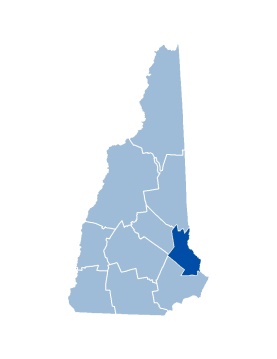 STRAFFORD COUNTY, 
NEW HAMPSHIRE(ALL JURISDICTIONS)COMMUNITY NAMENUMBERCOMMUNITY NAMENUMBERBARRINGTON, TOWN OF330178MILTON, TOWN OF330149DOVER, CITY OF330145NEW DURHAM, TOWN OF330227DURHAM, TOWN OF330146ROCHESTER, CITY OF330150FARMINGTON, TOWN OF330147ROLLINSFORD, TOWN OF330190LEE, TOWN OF330148SOMERSWORTH, CITY OF330151MADBURY, TOWN OF330219STRAFFORD, TOWN OF330196MIDDLETON, TOWN OF330222REVISED: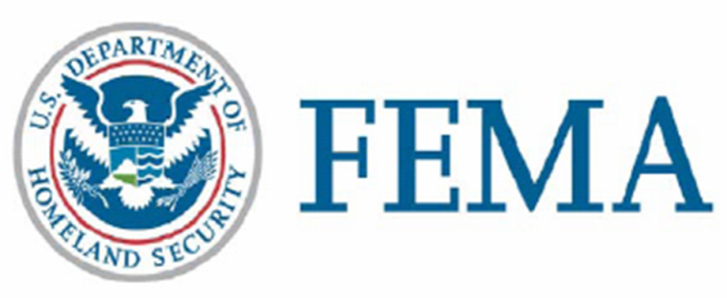 FLOOD INSURANCE STUDY NUMBER33017CV003CVersion Number 2.3.3.0Bellamy River01-03PBranch River04-05PCocheco River06-20PCollege Brook21-24PDames Brook25PEla River26-31PHamel Brook-Longmarsh Brook32PKicking Horse Brook33-37PLamprey River38-41PMad River42-54PMiller Brook55-56POyster River57-60PPettee Brook61-64PSalmon Falls River65-87PCommunityCIDHUC-8 
Sub-Basin(s)Located on FIRM Panel(s)If Not Included, Location of Flood Hazard DataBarrington, Town of3301780106000333017C0190E 33017C0195E 33017C0213E 33017C0260E 33017C0280E 33017C0285E 33017C0290E 33017C0295E 33017C0302F 33017C0305F 33017C0315FDover, City of3301450106000333017C0218F 33017C0302F 33017C0305FTable 1: Listing of NFIP Jurisdictions (continued)Table 1: Listing of NFIP Jurisdictions (continued)Table 1: Listing of NFIP Jurisdictions (continued)Table 1: Listing of NFIP Jurisdictions (continued)Table 1: Listing of NFIP Jurisdictions (continued)CommunityCIDHUC-8 
Sub-Basin(s)Located on FIRM Panel(s)If Not Included, Location of Flood Hazard DataDover, City of    (continued)3301450106000333017C0310F 33017C0320E 33017C0330F 33017C0340E 33017C0405EDurham, Town of3301460106000333017C0314F 33017C0315F 33017C0318E 33017C0320E 33017C0340E 33017C0376F 33017C0377E 33017C0378F 33017C0379E 33017C0381E 33017C0383E 33017C0385E 33017C0405EFarmington, Town of33014701060003 0107000633017C0095E 33017C0113E 33017C0114E 33017C0115E 33017C0118E 33017C0120E 33017C0138E 33017C0160E 33017C0176E 33017C0177E 33017C0180E 33017C0181E 33017C0182E 33017C0183E 33017C0184E 33017C0190E 33017C0195E 33017C0201ELee, Town of3301480106000333017C0295E 33017C0314F 33017C0315F 33017C0355E 33017C0360E 33017C0376F 33017C0378FMadbury, Town of3302190106000333017C0305F 33017C0310F 33017C0315F 33017C0318E 33017C0320E 33017C0340EMiddleton, Town of33022201060003 0107000233017C0040D 33017C0045E 33017C0105E 33017C0107E 33017C0110E 33017C0115EMilton, Town of3301490106000333017C0045E 33017C0062E 33017C0064E 33017C0065E 33017C0105E 33017C0107E 33017C0110E 33017C0115E 33017C0118E 33017C0120E 33017C0126E 33017C0127E 33017C0128E 33017C0129E 33017C0136E 33017C0137E 33017C0138E 33017C0201ENew Durham, Town of33022701060003 01070002 0107000633017C0010D 33017C0015D1 33017C0020D 33017C0040D 33017C0085E 33017C0095E 33017C0105E 33017C0105E 33017C0115E 33017C0160ERochester, City of3301500106000333017C0138E 33017C0182E 33017C0183E 33017C0184E 33017C0190E 33017C0195E 33017C0201ERochester, City of (continued)3301500106000333017C0203E 33017C0204E 33017C0208E 33017C0211E 33017C0212E 33017C0213E 33017C0214E 33017C0216E 33017C0217E 33017C0218F 33017C0219E 33017C0302F 33017C0305F 33017C0310FRollinsford, Town of3301900106000333017C0310F 33017C0327F 33017C0330FSomersworth, City of3301510106000333017C0217E 33017C0218F 33017C0219E 33017C0238E 33017C0239E 33017C0310F 33017C0327F 33017C0330FStrafford, Town of33019601060003 0107000633017C0155D 33017C0160E 33017C0165E 33017C0170E 33017C0180E 33017C0190E 33017C0195E 33017C0255E 33017C0260E 33017C0280ESPECIAL FLOOD HAZARD AREAS: The 1% annual chance flood, also known as the base flood or 100-year flood, has a 1% chance of happening or being exceeded each year. Special Flood Hazard Areas are subject to flooding by the 1% annual chance flood. The Base Flood Elevation is the water surface elevation of the 1% annual chance flood. The floodway is the channel of a stream plus any adjacent floodplain areas that must be kept free of encroachment so that the 1% annual chance flood can be carried without substantial increases in flood heights. See note for specific types. If the floodway is too narrow to be shown, a note is shown.SPECIAL FLOOD HAZARD AREAS: The 1% annual chance flood, also known as the base flood or 100-year flood, has a 1% chance of happening or being exceeded each year. Special Flood Hazard Areas are subject to flooding by the 1% annual chance flood. The Base Flood Elevation is the water surface elevation of the 1% annual chance flood. The floodway is the channel of a stream plus any adjacent floodplain areas that must be kept free of encroachment so that the 1% annual chance flood can be carried without substantial increases in flood heights. See note for specific types. If the floodway is too narrow to be shown, a note is shown.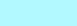 Special Flood Hazard Areas subject to inundation by the 1% annual chance flood (Zones A, AE, AH, AO, AR, A99, V and VE)Zone AThe flood insurance rate zone that corresponds to the 1% annual chance floodplains. No base (1% annual chance) flood elevations (BFEs) or depths are shown within this zone.Zone AEThe flood insurance rate zone that corresponds to the 1% annual chance floodplains. Base flood elevations derived from the hydraulic analyses are shown within this zone.Zone AHThe flood insurance rate zone that corresponds to the areas of 1% annual chance shallow flooding (usually areas of ponding) where average depths are between 1 and 3 feet. Whole-foot BFEs derived from the hydraulic analyses are shown at selected intervals within this zone.Zone AOThe flood insurance rate zone that corresponds to the areas of 1% annual chance shallow flooding (usually sheet flow on sloping terrain) where average depths are between 1 and 3 feet. Average whole-foot depths derived from the hydraulic analyses are shown within this zone.Zone  ARThe flood insurance rate zone that corresponds to areas that were formerly protected from the 1% annual chance flood by a flood control system that was subsequently decertified. Zone AR indicates that the former flood control system is being restored to provide protection from the 1% annual chance or greater flood.Zone  A99The flood insurance rate zone that corresponds to areas of the 1% annual chance floodplain that will be protected by a Federal flood protection system where construction has reached specified statutory milestones. No base flood elevations or flood depths are shown within this zone.Zone  VThe flood insurance rate zone that corresponds to the 1% annual chance coastal floodplains that have additional hazards associated with storm waves. Base flood elevations are not shown within this zone.Zone  VEZone VE is the flood insurance rate zone that corresponds to the 1% annual chance coastal floodplains that have additional hazards associated with storm waves. Base flood elevations derived from the coastal analyses are shown within this zone as static whole-foot elevations that apply throughout the zone.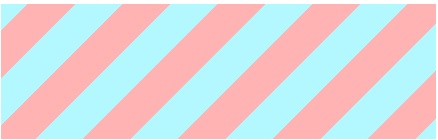 Regulatory Floodway determined in Zone AE.OTHER AREAS OF FLOOD HAZARDOTHER AREAS OF FLOOD HAZARD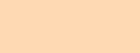 Shaded Zone X: Areas of 0.2% annual chance flood hazards and areas of 1% annual chance flood hazards with average depths of less than 1 foot or with drainage areas less than 1 square mile.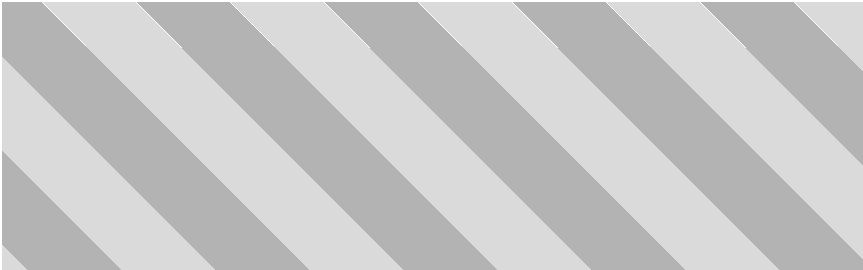 Future Conditions 1% Annual Chance Flood Hazard – Zone X: The flood insurance rate zone that corresponds to the 1% annual chance floodplains that are determined based on future-conditions hydrology. No base flood elevations or flood depths are shown within this zone.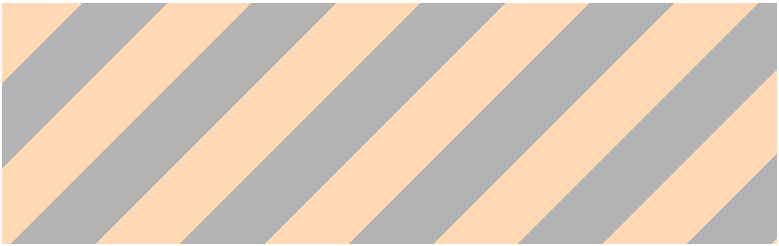 Area with Reduced Flood Risk due to Levee: Areas where an accredited levee, dike, or other flood control structure has reduced the flood risk from the 1% annual chance flood. 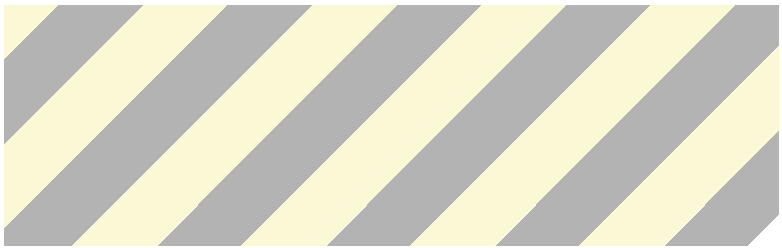 Area with Flood Risk due to Levee: Areas where a non-accredited levee, dike, or other flood control structure is shown as providing protection to less than the 1% annual chance flood.OTHER AREASOTHER AREAS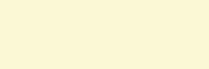 Zone D (Areas of Undetermined Flood Hazard): The flood insurance rate zone that corresponds to unstudied areas where flood hazards are undetermined, but possible.Unshaded Zone X: Areas of minimal flood hazard.FLOOD HAZARD AND OTHER BOUNDARY LINESFLOOD HAZARD AND OTHER BOUNDARY LINES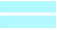 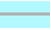 (ortho)       (vector)Flood Zone Boundary (white line on ortho-photography-based mapping; gray line on vector-based mapping)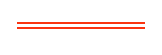 Limit of Study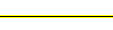 Jurisdiction Boundary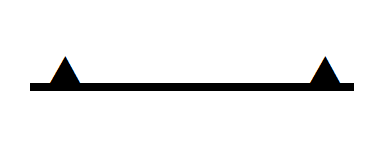 Limit of Moderate Wave Action (LiMWA): Indicates the inland limit of the area affected by waves greater than 1.5 feetGENERAL STRUCTURESGENERAL STRUCTURES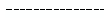 AqueductChannelCulvertStorm SewerChannel, Culvert, Aqueduct, or Storm Sewer__________DamJettyWeirDam, Jetty, Weir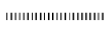 Levee, Dike, or Floodwall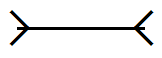 BridgeBridgeCOASTAL BARRIER RESOURCES SYSTEM (CBRS) AND OTHERWISE PROTECTED AREAS (OPA):  CBRS areas and OPAs are normally located within or adjacent to Special Flood Hazard Areas. COASTAL BARRIER RESOURCES SYSTEM (CBRS) AND OTHERWISE PROTECTED AREAS (OPA):  CBRS areas and OPAs are normally located within or adjacent to Special Flood Hazard Areas. 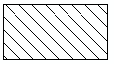 CBRS AREA
09/30/2009Coastal Barrier Resources System Area: Labels are shown to clarify where this area shares a boundary with an incorporated area or overlaps with the floodway.OTHERWISE PROTECTED AREA
09/30/2009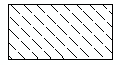 Otherwise Protected AreaREFERENCE MARKERSREFERENCE MARKERS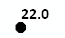 River mile MarkersCROSS SECTION & TRANSECT INFORMATIONCROSS SECTION & TRANSECT INFORMATION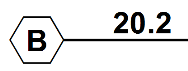 Lettered Cross Section with Regulatory Water Surface Elevation (BFE)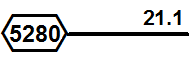 Numbered Cross Section with Regulatory Water Surface Elevation (BFE)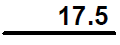 Unlettered Cross Section with Regulatory Water Surface Elevation (BFE)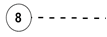 Coastal Transect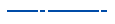 Profile Baseline: Indicates the modeled flow path of a stream and is shown on FIRM panels for all valid studies with profiles or otherwise established base flood elevation. 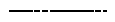 Coastal Transect Baseline: Used in the coastal flood hazard model to represent the 0.0-foot elevation contour and the starting point for the transect and the measuring point for the coastal mapping. 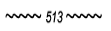 Base Flood Elevation LineZONE AE(EL 16)Static Base Flood Elevation value (shown under zone label)ZONE AO(DEPTH 2)Zone designation with DepthZONE AO(DEPTH 2)(VEL 15 FPS)Zone designation with Depth and VelocityBASE MAP FEATURESBASE MAP FEATURESMissouri Creek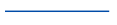 River, Stream or Other Hydrographic Feature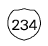 Interstate Highway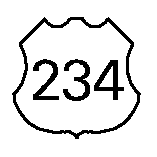 U.S. Highway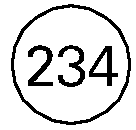 State Highway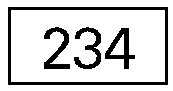 County HighwayMAPLE LANE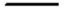 Street, Road, Avenue Name, or Private Drive if shown on Flood Profile
RAILROAD 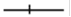 RailroadHorizontal Reference Grid LineHorizontal Reference Grid Ticks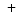 Secondary Grid CrosshairsLand GrantName of Land Grant7Section NumberR. 43 W.  T. 22 N.Range, Township Number4276000mEHorizontal Reference Grid Coordinates (UTM)365000 FTHorizontal Reference Grid Coordinates (State Plane)80 16’ 52.5”Corner Coordinates (Latitude, Longitude)Flooding SourceCommunityDownstream LimitUpstream LimitHUC-8 Sub-Basin(s)Length (mi) (streams or coastlines)Area (mi2) (estuaries or ponding)Floodway (Y/N)Zone shown on FIRMDate of AnalysisAxe Handle BrookRochester, City ofAt confluence of Cocheco RiverAt confluence of Rickers Brook010600032.1--NA2017Beards CreekDurham, Town of; Madbury, Town ofAt confluence of Oyster RiverPoints of one square mileage of drainage area010600033.1--NA2013Beaver BrookNew Durham, Town ofBelknap County boundaryJust downstream of Kings Highway010700024.3NA2013Bellamy RiverBarrington, Town of; Madbury, Town ofTown of Dover Corporate limitsAt confluence of Swain’s Lake010600038.9--NA2017Bellamy RiverDover, City ofApproximately 900 feet downstream of the confluence with Canney BrookApproximately 0.2 miles upstream of Durham Road010600032.0-NA2013Bellamy RiverDover, City ofApproximately 0.2miles upstream of Durham RoadTown of Dover Corporate limits010600032.6--YAE1978Bellamy RiverDover, City ofAt confluence of Little HarborApproximately 0.2miles upstream of Durham Road010600031.6--NAE1978Berrys RiverBarrington, Town of; Farmington, Town of; Strafford, Town ofAt confluence of Isinglass RiverPoints of one square mileage of drainage area010600039.51--NA2017Big RiverFarmington, Town of; Strafford, Town ofBelknap County BoundaryApproximately 0.8 miles upstream of the Town of Farmington Corporate limits010700066.6--NA2017Blackwater BrookDover, City of; Somersworth, City of; Rochester, City ofAt confluence of Cocheco RiverPoints of one square mileage of drainage area010600035.5--NA2017Bow LakeStrafford, Town ofEntire ShorelineEntire Shoreline01060003--1.8NAE2000Table 2: Flooding Sources Included in this FIS Report (continued)Table 2: Flooding Sources Included in this FIS Report (continued)Table 2: Flooding Sources Included in this FIS Report (continued)Table 2: Flooding Sources Included in this FIS Report (continued)Table 2: Flooding Sources Included in this FIS Report (continued)Table 2: Flooding Sources Included in this FIS Report (continued)Table 2: Flooding Sources Included in this FIS Report (continued)Table 2: Flooding Sources Included in this FIS Report (continued)Table 2: Flooding Sources Included in this FIS Report (continued)Table 2: Flooding Sources Included in this FIS Report (continued)Flooding SourceCommunityDownstream LimitUpstream LimitHUC-8 Sub-Basin(s)Length (mi) (streams or coastlines)Area (mi2) (estuaries or ponding)Floodway (Y/N)Zone shown on FIRMDate of AnalysisBranch RiverMiddleton, Town ofCarroll County boundaryApproximately 1.28 miles upstream of Carroll County boundary010600031.28--NA2017Branch RiverMilton, Town ofAt confluence of Salmon Falls RiverCarroll County boundary010600034.6--YAE1985Bunker CreekDurham, Town ofAt confluence of Oyster RiverPoints of one square mileage of drainage area010600030.6--NA2013Caldwell BrookBarrington, Town of; Lee, Town ofAt confluence of Dube BrookPoints of one square mileage of drainage area010600031.9--NA2017Canney BrookDover, City ofAt confluence of  Bellamy RiverAt Dover Point Road010600030.7--NA2013Chelsey BrookDurham, Town of; Lee, Town ofAt confluence of  Oyster RiverPoints of one square mileage of drainage area010600031.2--NA2017Clark BrookDover, City of; Rochester, City ofAt confluence of  Blackwater BrookPoints of one square mileage of drainage area010600032.5--NA2017Club PondNew Durham, Town ofEntire ShorelineEntire Shoreline01060003--0.1NAE1989Cocheco RiverDover, City of; Farmington, Town of; New Durham, Town of; Rochester, City ofAt confluence of Salmon Falls RiverAt confluence of Sunrise Laker010600031.8--NA2017Cocheco RiverDover, City ofAt confluence of Piscataqua RiverApproximately 1.2 miles upstream of confluence of Piscataqua River010600031.2--NA2013Cocheco RiverDover, City ofApproximately 0.5 miles downstream of Washington Street FootbridgeWhittier Street010600032.3--YAE1978Cocheco RiverRochester, City ofAt Dover-Rochester corporate limitsApproximately 855 feet upstream of the confluence of Willow Brook010600036.3--YAE1981Cocheco RiverRochester, City ofConfluence of Axe Handle BrookApproximately 570 feet upstream of Bridge Street010600032.4--YAE2017Cocheco RiverFarmington, Town of; Rochester, City ofApproximately 310 feet downstream of North Main StreetApproximately 0.7 miles upstream of confluence of Ela River0106000320.1--YAE1985College BrookDurham, Town ofConfluence with Oyster RiverState Route 155A010600031.3--NAE2012College BrookDurham, Town of State Route 155AApproximately 0.2 mile upstream of State Route 155A010600030.2--NA2013Crommet CreekDurham, Town ofAt confluence of  Great BayApproximately 90 feet upstream of Dame Road010600030.6--NA2013Dames BrookFarmington, Town ofAt confluence of  Cocheco RiverAt confluence of Kicking Horse Brook010600030.12--YAE1985Dames BrookFarmington, Town of; Milton, Town ofAt confluence of Kicking Horse BrookAt confluence of  Sunrise Lake010600034.8--NA2017Dube BrookLee, Town of; Madbury, Town ofAt confluence of  Oyster RiverAt confluence of  Caldwell Brook010600033.4--NA2017Durham ReservoirDurham, Town ofAt confluence of  Pettee BrookAt confluence of  Pettee Brook01060003--0.2NA2013Ela RiverFarmington, Town of; New Durham, Town ofApproximately 950 feet downstream of the New Durham corporate limitsApproximately 1 mile upstream of the New Durham corporate limits010600032.2--NA2017Ela RiverFarmington, Town ofApproximately 188 feet upstream of the confluence with Cocheco RiverClub Pond Dam010600036.2--YAE1985Ellison BrookDurham, Town ofPoints of one square mileage of drainage areaPoints of one square mileage of drainage area010600030.7--NA2013Follets BrookDurham, Town ofRockingham County BoundaryPoints of one square mileage of drainage area010600030.9--NA2013Garvin BrookDover, City of; Rollinsford, City ofAt confluence of  Salmon Falls RiverPoints of one square mileage of drainage area010600030.7--NA2013Gerrish BrookDurham, Town of; Madbury, Town ofAt confluence of  Johnson CreekPoints of one square mileage of drainage area010600030.2--NA2013Great BayDurham, Town ofAt confluence of  Atlantic OceanAt confluence of  Crommet Creek010600031.7--NAE*Great BrookMilton, Town ofAt confluence of  Salmon Falls RiverAt confluence of  Lyman Brook010600031.7--NA2017Hall BrookBarrington, Town of; Strafford, Town ofAt confluence of  Spruce BrookPoints of one square mileage of drainage area010600033.6--NA2017Hamel BrookDurham, Town ofAt confluence with Oyster RiverAt confluence of  Longmarsh Brook010600030.7--YAE1987Hart BrookMilton, Town ofAt confluence of  Jones  BrookPoints of one square mileage of drainage area010600033.6--NA2017Hayes BrookNew Durham, Town ofAt confluence of  Cocheco RiverAt confluence of  Marchs Pond010600033.4--NA2017Heath BrookRochester, City ofAt confluence of  Salmon Falls RiverPoints of one square mileage of drainage area010600033.41--NA2017Isinglass River Barrington, Town of; Rochester, City of; Strafford, Town ofAt confluence of  Cocheco RiverApproximately 3600 feet upstream from Webber Road0106000316.6--NA2017Johnson CreekDover, City of;  Durham, Town of; Madbury, Town ofAt confluence of  Oyster RiverPoints of one square mileage of drainage area010600033.0--NA2013Jones BrookMilton, Town of; Middleton, Town ofAt confluence of  Branch RiverAt confluence of  Horn Brook010600037.8--NA2017Kicking Horse BrookFarmington, Town ofConfluence with Dames BrookApproximately 97 feet upstream of Charles Street010600030.8--NAE1985La Roche BrookDurham, Town ofConfluence with Lamprey RiverApproximately 1.7 miles upstream of confluence with Lamprey River010600031.7--NA2013Lamprey RiverLee, Town ofRockingham County boundaryRockingham County boundary010600038.2--NA2017Lamprey RiverDurham, Town ofRockingham County boundaryTown of Durham corporate limit010600033.8--YAE2012Little BayDurham, Town ofAt confluence of  Great Bay At confluence of  Oyster River010600034.7--NAE2013Little RiverBarrington, Town of; Lee, Town of; Strafford, Town ofAt confluence of  Lamprey RiverTown of Nottingham corporate limits010600034.1--NA2017Little River 3Barrington, Town ofTown of Nottingham corporate limitsPoints of one square mileage of drainage area010600032.9-NA2017Littlehale CreekDurham, Town ofAt confluence of  Beards Creek Points of one square mileage of drainage area010600030.3--NA2013Longmarsh BrookDurham, Town ofAt confluence of  Hamel BrookAt confluence of  Gaudette Brook010600030.5--YAE1987Lyman BrookMilton, Town ofAt confluence of  Great BrookApproximately 1.5 miles upstream of confluence with Great Brook010600031.5--NA2017Mad RiverFarmington, Town ofAt confluence of Stream 178Points of one square mileage of drainage area01060002.3--NA2017Mad RiverFarmington, Town ofConfluence with Cocheco RiverHornetown Road010600033.2--YAE1985Mallego BrookBarrington, Town ofDistances are measured in feet about 300 feet upstream from Barrington-Madbury corporate LimitsPoints of one square mileage of drainage area010600035.3--NA2017Merrymeeting RiverNew Durham, Town ofBelknap County boundaryAt Lions Camp Pride Way010600038.1--NA2017Miller BrookMilton, Town ofAt confluence of  Salmon Falls RiverApproximately 95 feet upstream of Willey Road010600030.8--NA2017Miller BrookMilton, Town ofApproximately 95 feet upstream of Willey RoadCarroll County boundary010600031.3--YAE1985Mohawk RiverBarrington, Town ofAt confluence of  Isinglass  RiverPoints of one square mileage of drainage area010600037.0--NA2017North RiverLee, Town ofRockingham County boundaryRockingham County boundary010600032.0--NA2017Oyster RiverLee, Town of; Madbury, Town ofApproximately 885 feet upstream of State Route 155APoints of one square mileage of drainage area010600032.8--NA2017Oyster RiverDurham, Town ofAt confluence of  Little BayApproximately 885 feet upstream of State Route 155A010600037.2--YAE2012Peters Marsh BrookSomersworth, Town ofPoints of one square mileage of drainage areaPoints of one square mileage of drainage area010600032.4--NA2017Pettee BrookDurham, Town ofApproximately 300 feet upstream of Gables WayJust upstream of Durham Reservoir Spillway010600030.6--NA2017Pettee BrookDurham, Town ofAt confluence with Beards CreekJust upstream of Durham Reservoir Spillway010600031.4--NAE1998Piscataqua RiverDover, City ofRockingham County boundaryAt confluence of  Salmon Falls River010600033.8--NAE*Pookamoonshine BrookFarmington, Town ofApproximately 100 feet downstream of Henry Wilson HighwayPoints of one square mileage of drainage area010600031.5--NA2017Reyners BrookDover, City ofAt confluence of  Bellamy RiverApproximately 85 feet downstream of Spaulding Turnpike010600031.6--NA2017Rickers BrookRochester, City ofAt confluence of  Axe Handle BrookAt confluence of  Baxter Lake010600033.4--NA2017Rollins BrookRollinsford, City ofAt confluence of  Fresh CreekPoints of one square mileage of drainage area010600031.5--NA2017Rollins BrookLee, Town ofAt confluence of  North RiverRockingham County boundary010600030.8--NA2017Salmon Falls RiverRollinsford, City ofAt confluence of  Piscataqua RiverSomersworth-Rollinsford corporate limits0106000313.1--NA2017Salmon Falls RiverMilton, Town of; Rochester, City of; Somersworth, City ofSomersworth-Rollinsford corporate limitsCarroll County boundary0106000334.8--YAE1985Spruce BrookBarrington, Town of; Strafford, Town ofAt confluence of  Isinglass RiverPoints of one square mileage of drainage area010600033.9--NA2017Stream007Milton, Town ofAt confluence of Dames BrookPoints of one square mileage of drainage area010600030.2--NA2017Stream038Middleton, Town of; Milton, Town ofAt confluence of Jones BrookPoints of one square mileage of Somersworthdrainage area010600033.1--NA2017Stream04Farmington, Town of;Milton, Town ofAt confluence of Dames BrookPoints of one square mileage of drainage area010600030.6--NA2017Stream052Milton, Town ofAt confluence of Salmon Falls  RiverPoints of one square mileage of drainage area010600031.9--NA2017Stream068Lee, Town ofNottingham-Lee corporate limitsPoints of one square mileage of drainage area010600030.4--NA2017Stream079Rochester, City of; Somersworth, City ofAt confluence of Salmon Falls  RiverPoints of one square mileage of drainage area010600032.8--NA2017Stream142Barrington, Town ofAt confluence of Bellamy RiverPoints of one square mileage of drainage area010600036.1--NA2017Stream174Middleton, Town of; New Durham, Town ofAt confluence of Sunrise LakePoints of one square mileage of drainage area010600032.7--NA2017Stream177New Durham, Town ofAt confluence of Ela RiverPoints of one square mileage of drainage area010600031.3--NA2017Stream178Farmington, Town of;New Durham, Town ofAt confluence of Mad RiverPoints of one square mileage of drainage area010600032.8--NA2017Stream179Middleton, Town ofAt confluence of Branch RiverPoints of one square mileage of drainage area010600031.8--NA2017Stream187Farmington, Town ofAt confluence of Cocheco RiverPoints of one square mileage of drainage area010600030.7--NA2017Stream188Farmington, Town ofAt confluence of Cocheco RiverPoints of one square mileage of drainage area010600033.7--NA2017Stream203Strafford, Town ofAt confluence of Isinglass RiverPoints of one square mileage of drainage area010600031.8--NA2017Stream204Strafford, Town ofAt confluence of Isinglass RiverPoints of one square mileage of drainage area010600031.6--NA2017Stream205Strafford, Town ofAt confluence of Isinglass RiverPoints of one square mileage of drainage area010600032.2--NA2017Stream206Strafford, Town ofAt confluence of Stream207Points of one square mileage of drainage area010600031.5--NA2017Stream207Strafford, Town ofAt confluence of Isinglass RiverPoints of one square mileage of drainage area010600034.0--NA2017Stream210Strafford, Town ofAt confluence of Mohawk RiverPoints of one square mileage of drainage area010600032.6--NA2017Stream215Strafford, Town ofAt confluence of Berrys RiverPoints of one square mileage of drainage area010600032.2--NA2017Stream216Strafford, Town ofAt confluence of Berrys RiverPoints of one square mileage of drainage area010600033.3--NA2017Stream219Rochester, City ofAt confluence of Isinglass RiverPoints of one square mileage of drainage area010600033.4--NA2017Stream222Dover, City of Rochester, City of; Somersworth, City ofAt confluence of Cocheco RiverPoints of one square mileage of drainage area010600035.8--NA2017Stream239Farmington, Town ofAt confluence of Mad RiverPoints of one square mileage of drainage area010600031.0--NA2017Stream279Barrington, Town ofAt confluence of Isinglass RiverPoints of one square mileage of drainage area010600031.5--NA2017Stream293Lee, Town ofAt confluence of Stream582Points of one square mileage of drainage area010600030.3--NA2017Stream365Lee, Town ofAt confluence of Chelsey BrookPoints of one square mileage of drainage area010600030.7--NA2017Stream374Barrington, Town of; Madbury, Town ofAt confluence of Bellamy RiverPoints of one square mileage of drainage area010600033.4--NA2017Stream4Lee, Town of;Nottingham, Town ofAt confluence of Stream633Points of one square mileage of drainage area010600030.8--NA2017Stream555Strafford, Town ofAt confluence of Isinglass RiverPoints of one square mileage of drainage area010600030.4--NA2017Stream563Lee, Town ofAt confluence of Lamprey RiverPoints of one square mileage of drainage area010600030.3--NA2017Stream567Milton, Town ofAt confluence of Hart BrookPoints of one square mileage of drainage area010600030.2--NA2017Stream568Milton, Town ofAt confluence of Dames BrookPoints of one square mileage of drainage area010600030.8--NA2017Stream569Lee, Town ofAt confluence of Lamprey RiverPoints of one square mileage of drainage area010600030.8--NA2017Stream582Lee, Town ofAt confluence of Lamprey RiverPoints of one square mileage of drainage area010600031.8--NA2017Stream593Farmington, Town ofAt confluence of Berrys RiverPoints of one square mileage of drainage area010600030.6--NA2017Stream606Lee, Town ofAt confluence of North RiverPoints of one square mileage of drainage area010600031.8--NA2017Stream617Farmington, Town ofAt confluence of Mad RiverPoints of one square mileage of drainage area010600030.6--NA2017Stream622Rochester, City ofAt confluence of Heath BrookPoints of one square mileage of drainage area010600030.6--NA2017Stream624Lee, Town ofAt confluence of Little River 3Points of one square mileage of drainage area010600030.7--NA2017Stream630New Durham, Town ofAt confluence of Ela RiverPoints of one square mileage of drainage area010600031.5--NA2017Stream632Somersworth, City ofAt confluence of Peters Marsh BrookPoints of one square mileage of drainage area010600030.4--NA2017Stream633Lee, Town ofAt confluence of Little River 3Points of one square mileage of drainage area010600031.2--NA2017Stream634Milton, Town ofAt confluence of Jones BrookPoints of one square mileage of drainage area010600030.8--NA2017Stream635Lee, Town ofAt confluence of Oyster RiverPoints of one square mileage of drainage area010600031.5--NA2017Stream638New Durham, Town ofAt confluence of Hayes BrookPoints of one square mileage of drainage area010600031.5--NA2017Stream649Strafford, Town ofAt confluence of Mohawk RiverPoints of one square mileage of drainage area010600030.4--NA2017Stream652Strafford, Town ofAt confluence of Stream659Points of one square mileage of drainage area010600031.1--NA2017Stream654Milton, Town ofAt confluence of Miller RiverPoints of one square mileage of drainage area010600031.7--NA2017Stream659Strafford, Town ofAt confluence of Mohawk RiverPoints of one square mileage of drainage area010600031.8--NA2017Stream660New Durham, Town ofAt confluence of Ela RiverPoints of one square mileage of drainage area010600031.4--NA2017Stream668Somersworth, City ofAt confluence of Stream079Points of one square mileage of drainage area010600031.4--NA2017Stream800Strafford, Town ofAt confluence of Berrys RiverPoints of one square mileage of drainage area010600030.4--NA2017Stream9004Lee, Town ofAt confluence of Dube BrookPoints of one square mileage of drainage area010600030.8--NA2017Stream9249Somersworth, City ofAt confluence of Cocheco RiverPoints of one square mileage of drainage area010600031.3--NA2017Stream9256Rochester, City ofAt confluence of Cocheco RiverPoints of one square mileage of drainage area010600031.1--NA2017Stream9278Barrington, Town ofAt confluence of Isinglass RiverPoints of one square mileage of drainage area010600032.8--NA2017Stream9284Dover, City of;Somersworth, City ofAt confluence of Cocheco RiverPoints of one square mileage of drainage area010600034.0--NA2017Stream989Farmington, Town ofAt confluence of Cocheco RiverPoints of one square mileage of drainage area010600031.8--NA2017Sunrise LakeMiddleton, Town ofAt confluence of Cocheco RiverAt confluence of Dames Brook01060003--0.4NA2017Tates BrookSomersworth, City ofAt confluence of  Salmon Falls RiverPoints of one square mileage of drainage area010600032.3--NA2017Twombly BrookDover, City of; Rollinsford, City of, Somersworth, Town ofAt confluence of  Fresh CreekPoints of one square mileage of drainage area010600032.5--NA2017Wheelwright PondLee, Town ofEntire ShorelineEntire Shoreline01060003--0.2NA2017Willand PondDover, City ofEntire ShorelineEntire Shoreline01060003--0.1NA2017Willow BrookRochester, Town ofAt confluence of Cocheco RiverPoints of one square mileage of drainage area010600033.1--NA2017*Data not available*Data not available*Data not available*Data not available*Data not available*Data not available*Data not available*Data not available*Data not available*Data not availableCommunityFlood Zone(s)Barrington, Town ofA, XDover, City ofA, AE, AO, XDurham, Town ofA, AE, XFarmington, Town ofA, AE, XTable 3: Flood Zone Designations by Community (continued)Table 3: Flood Zone Designations by Community (continued)CommunityFlood Zone(s)Lee, Town ofA, AE, XMadbury, Town ofA, AE, XMiddleton, Town ofA, XMilton, Town ofA, AE, XNew Durham, Town ofA, AE, XRochester, City ofA, AE, XRollinsford, Town ofA, XSomersworth, City ofA, AE, XStrafford, Town ofA, AE, XHUC-8 Sub-Basin NameHUC-8 
Sub-Basin NumberPrimary Flooding SourceDescription of Affected AreaDrainage Area (square miles)Merrimack River01070006Merrimack RiverThe Merrimack River watershed stretches from central New Hampshire into Northeastern Massachusetts.1,801Table 5: Basin Characteristics (continued)Table 5: Basin Characteristics (continued)Table 5: Basin Characteristics (continued)Table 5: Basin Characteristics (continued)Table 5: Basin Characteristics (continued)HUC-8 Sub-Basin NameHUC-8 
Sub-Basin NumberPrimary Flooding SourceDescription of Affected AreaDrainage Area (square miles)Piscataqua-Salmon Falls01060003Exeter RiverThe watershed is bordered by the Saco River, Winnipesaukee River, and Merrimack River Watersheds.  The topography of the area is primarily flat coastal plains to the east with more hilly terrain to the west. At its outlet, the Piscataqua-Salmon Falls River drainage area measures approximately 944.47 square miles. Development within Strafford and Rockingham counties is primarily residential.1,621Winnipesaukee River01070002Winnipesaukee RiverThe Winnipesaukee River Watershed is centrally located over the Lakes Region of the state.  The watershed is primarily rural, with small urban centers in Laconia and Franklin.486Flooding SourceDescription of Flood ProblemsAll Flood SourcesFlooding in Strafford County historically has occurred in every season. Floods occurring during the mid-summer and late summer are often associated with tropical storms moving up the Atlantic coastline. The more severe flooding occurs in early spring as a result of snowmelt and heavy rains.Ice and debris jams occurring at culverts, bridges, and other debris-catching structures, especially along the Cocheco River, have helped to compound flooding in the county.Ela River, Great Bay and Oyster RiverLow-lying areas adjacent to the Ela River, Great Bay and tidal portions of the Oyster River are subject to periodic flooding. However, little significant damage occurs in these areas due to the general absence of buildings and other structures.Flooding SourceLocationHistoric Peak (Feet NAVD88)Event DateApproximate Recurrence Interval (years)Source of  DataBellamy River**197714FEMA 2015Cocheco River**1986100FEMA 2015Lamprey RiverPackers Falls*193625USGS gageLamprey RiverPackers Falls*1987100USGS gageSalmon Falls River**193650FEMA 2015*Data not available*Data not available*Data not available*Data not available*Data not available*Data not availableFlooding SourceStructure NameType of MeasureLocationDescription of MeasureBellamy ReservoirN/AReservoirCity of PortsmouthThe flood storage available due to the 362-acre normal pool, coupled with the two-stage weir outlet structure, reduces downstream flows by nearly 50 percent.Cocheco RiverN/ADikeBetween Central Street and South Main StreetIn 1955, channel improvements consisted of straightening and enlarging 3,100 feet and construction of 3,000 feet of dike along the left bank was completed by the U.S. Army Corps of Engineers (USACE 1955).Cocheco RiverN/ADikeLeft bank downstream of South Main Street bridgeIn 1958, 200 feet of dike was constructed along the left bank downstream of South Main Street.Mad RiverN/AChannel ModificationsBetween Central Street and South Main StreetIn 1955, straightening and enlarging 600 feet was completed by the U.S. Army Corps of Engineers (USACE 1955).CommunityFlooding SourceLevee LocationLevee OwnerUSACE LeveeLevee IDCovered UnderPL84-99Program?FIRM Panel(s)Levee StatusTown of FarmingtonCocheco RiverLeft BankTown of FarmingtonYes4304000007Y33017C0114E33017C0118EAccreditedPeak Discharge (cfs)Peak Discharge (cfs)Peak Discharge (cfs)Peak Discharge (cfs)Peak Discharge (cfs)Flooding SourceLocationDrainage Area (Square Miles)10% Annual Chance4% Annual Chance2% Annual Chance1% Annual Chance0.2% Annual ChanceBellamy RiverAt State Route 108 in Dover26.21910*1,9402,4403,690Bellamy RiverAt Bellamy Road in Dover25.40910*1,9402,4403,690Bellamy RiverAt Dover-Madbury corporate limits24.22910*1,9402,4403,690Branch RiverAt confluence of  Salmon Falls River57.02,050*3,2703,9305,500Branch RiverUpstream of confluence of Jones Brook54.61,295*2,0552,4703,600Cocheco RiverAt Central Avenue in Dover173.456,330*11,14013,56019,110Cocheco RiverAt Fourth Street in Dover173.156,330*11,14013,56019,110Cocheco RiverAt Whittier Street in Dover171.306,330*11,14013,56019,110Cocheco RiverAt England Road in Rochester73.63,160*5,1006,1209,580Cocheco RiverAt Spaulding Turnpike56.12,300*3,7204,4606,650Cocheco RiverAt  North Main Street53.62,260*3,6604,4006,500Cocheco RiverAt Little Falls Bridge Road50.42,150*3,5304,2406,250Table 10: Summary of Discharges (continued)Table 10: Summary of Discharges (continued)Table 10: Summary of Discharges (continued)Table 10: Summary of Discharges (continued)Table 10: Summary of Discharges (continued)Table 10: Summary of Discharges (continued)Table 10: Summary of Discharges (continued)Table 10: Summary of Discharges (continued)Peak Discharge (cfs)Peak Discharge (cfs)Peak Discharge (cfs)Peak Discharge (cfs)Peak Discharge (cfs)Flooding SourceLocationDrainage Area (Square Miles)10% Annual Chance4% Annual Chance2% Annual Chance1% Annual Chance0.2% Annual ChanceCocheco RiverAt Farmington-Rochester corporate limits50.02,150*3,5304,2406,250Cocheco RiverUpstream of confluence of Mad River23.41,610*2,9003,5605,440Cocheco RiverUpstream of confluence of Ela River13.7910*1,6302,0103,100College BrookAbove At confluence of  Oyster River0.91100*150170240College BrookAbove railroad crossing0.6575*110130180Dames BrookAt confluence of  Cocheco River5.8380*7008601,320Ela RiverAt confluence of  Cocheco River9.5480*8401,0201,560Ela RiverAt Old Quaker Road8.0***570*Ela RiverAt Club Pond Dam2.7***900*Kicking Horse BrookAt confluence of  Dames Brook0.640*80105175Kicking Horse BrookAt Bunker Street0.4530*6080120Lamprey RiverAt MacCallen Dam12124,320*7,3208,92013,600Lamprey RiverAt confluence of Longmarsh Brook11883,840*6,5107,94012,100Lamprey RiverAt confluence of Woodman Brook1864,740*8,0309,79014,900Lamprey RiverAt USGS Streamgage No. 010735001854,720*7,9909,74014,900Lamprey RiverAt Wiswall Dam1844,690*7,9509,69014,800Mad RiverAt confluence of  Cocheco River9.7710*1,3201,6302,550Mad RiverUpstream of Brook C8.3620*1,1601,4402,280Mad RiverApproximately 0.93 miles upstream of Brook C7.6560*1,0501,3002,045Mad RiverUpstream of Brook B4.6330*6207601,200Miller BrookAt confluence of  Salmon Falls River3.1210*370440660Oyster RiverAt Route 108 Bridge20.41,060*1,7202,0502,960Oyster RiverAt confluence of  College Brook20.31,060*1,7102,0302,940Oyster RiverAt confluence of  Long Marsh Brook19.0990*1,6001,9102,750Oyster RiverAt Durham Reservoir Dam17.0890*1,4301,7002,460Oyster RiverAt confluence of  Chesley Brook15.6810*1,3101,5602,260Oyster RiverAt Lee/Durham town boundary13.9730*1,1701,4002,020Oyster RiverAt USGS Streamgage No. 0107300012.3640*1,0301,2301,780Pettee BrookAbove Edgewood Road0.8060*90105145Pettee BrookAbove UNH Parking Lot “A”0.6650*8090125Salmon Falls RiverAt Buffumsville Road234.74,600*7,4609,00013,800Salmon Falls RiverAt Walnut Grove Road148.63,360*5,4506,57010,080Salmon Falls RiverAt Spaulding Avenue130.53,050*4,9405,9609,150Salmon Falls RiverAt Milton-Rochester corporate limits117.33,030*4,7005,5007,960Salmon Falls RiverAt USGS gage (01072100) in Milton downstream of Milton Three Ponds Dam108.02,930*4,5005,2907,490Salmon Falls RiverUpstream of confluence of Branch River41.51,430*2,2002,5803,660Salmon Falls RiverUpstream of confluence of Miller Brook28.71,080*1,6601,9602,770*Not calculated for this Flood Risk Project1Due to diversion to Oyster River (dam located in Rockingham County)*Not calculated for this Flood Risk Project1Due to diversion to Oyster River (dam located in Rockingham County)*Not calculated for this Flood Risk Project1Due to diversion to Oyster River (dam located in Rockingham County)*Not calculated for this Flood Risk Project1Due to diversion to Oyster River (dam located in Rockingham County)*Not calculated for this Flood Risk Project1Due to diversion to Oyster River (dam located in Rockingham County)*Not calculated for this Flood Risk Project1Due to diversion to Oyster River (dam located in Rockingham County)*Not calculated for this Flood Risk Project1Due to diversion to Oyster River (dam located in Rockingham County)*Not calculated for this Flood Risk Project1Due to diversion to Oyster River (dam located in Rockingham County)Elevations (feet NAVD88)Elevations (feet NAVD88)Elevations (feet NAVD88)Elevations (feet NAVD88)Elevations (feet NAVD88)Flooding SourceLocation10% Annual Chance4% Annual Chance2% Annual Chance1% Annual Chance0.2% Annual ChanceBow LakeAt Bow Lake Dam (routed)***516.4*Club PondFor its entire shoreline within the Town of New Durham***533.4*Little Bay and Oyster RiverDownstream of Mill Pond Dam within the Town of Durham5.76.2*6.47.0Piscataqua RiverFrom confluence of Cocheco River to Rockingham County boundary***8.3**Not calculated for this Flood Risk Project*Not calculated for this Flood Risk Project*Not calculated for this Flood Risk Project*Not calculated for this Flood Risk Project*Not calculated for this Flood Risk Project*Not calculated for this Flood Risk Project*Not calculated for this Flood Risk ProjectFlooding SourceGage IdentifierAgency that Maintains GageSite NameDrainage Area (Square Miles)Period of RecordPeriod of RecordFlooding SourceGage IdentifierAgency that Maintains GageSite NameDrainage Area (Square Miles)FromToLamprey River01073500USGSLamprey River near Newmarket, NH18519342011Oyster River01073000USGSOyster River near Durham, NH12.119342011Salmon Falls River01072100USGSSalmon Falls River at Milton, NH108**Salmon Falls River01072500USGSSalmon Falls River near South Lebanon, ME14019301969*Data not available*Data not available*Data not available*Data not available*Data not available*Data not available*Data not availableFlooding SourceStudy LimitsDownstream Limit   Study LimitsUpstream LimitHydrologic Model or Method UsedHydraulic Model or Method UsedDate Analyses CompletedFlood Zone on FIRMSpecial ConsiderationsAxe Handle BrookAt confluence of  Cocheco RiverAt confluence of Rickers Brook2008 USGS Regression Equations – Region 1HEC-RAS 4.12017ABeards CreekAt confluence of  Oyster RiverPoints of one square mileage of drainage area*HEC-RAS2013ABeaver BrookBelknap County boundaryJust downstream of Kings Highway*HEC-RAS2013ABellamy RiverTown of Dover Corporate limitsAt confluence of Swain’s Lake2008 USGS Regression Equations – Region 1HEC-RAS 4.12017ABellamy RiverApproximately 900 feet downstream of the confluence with Canney BrookApproximately 0.2 miles upstream of Durham Road*HEC-RAS2013ABellamy RiverApproximately 0.2miles upstream of Durham RoadTown of Dover Corporate limitsSCS TR-20SCS WSP-21978AE w/ FloodwayDischarge-frequency data were developed using an SCS synthetic rainfall-runoff procedure based on regionalized climatological data coupled with individual stream physical characteristics for input into the SCS TR-20 computer program (USDA 1983).Water-surface elevations were computed using SCS WSP-2 step-backwater computer program (USDA 1976).Table 13: Summary of Hydrologic and Hydraulic Analyses (continued)Table 13: Summary of Hydrologic and Hydraulic Analyses (continued)Table 13: Summary of Hydrologic and Hydraulic Analyses (continued)Table 13: Summary of Hydrologic and Hydraulic Analyses (continued)Table 13: Summary of Hydrologic and Hydraulic Analyses (continued)Table 13: Summary of Hydrologic and Hydraulic Analyses (continued)Table 13: Summary of Hydrologic and Hydraulic Analyses (continued)Table 13: Summary of Hydrologic and Hydraulic Analyses (continued)Flooding SourceStudy LimitsDownstream Limit   Study LimitsUpstream LimitHydrologic Model or Method UsedHydraulic Model or Method UsedDate Analyses CompletedFlood Zone on FIRMSpecial ConsiderationsBellamy RiverAt confluence of Little HarborApproximately 0.2miles upstream of Durham RoadSCS TR-20SCS WSP-21978AEDischarge-frequency data were developed using an SCS synthetic rainfall-runoff procedure based on regionalized climatological data coupled with individual stream physical characteristics for input into the SCS TR-20 computer program (USDA 1983).Water-surface elevations were computed using SCS WSP-2 step-backwater computer program (USDA 1976).The flood hazard information was redelineated based on updated topographic data on the tidal portion of Bellamy River in the 2015 revision. No new flood hazard analysis was performed.Berrys RiverAt confluence of  Isinglass RiverPoints of one square mileage of drainage area2008 USGS Regression Equations – Region 1HEC-RAS 4.12017ABig RiverBelknap County boundaryApproximately 0.8 miles upstream of the Town of Farmington corporate limits2008 USGS Regression Equations – Region 1HEC-RAS 4.12017ABlackwater BrookAt confluence of  Cocheco RiverPoints of one square mileage of drainage area2008 USGS Regression Equations – Region 1HEC-RAS 4.12017ABow LakeEntire ShorelineEntire Shoreline2008 USGS Regression Equations – Region 1HEC-RAS 4.12000AEPortion of the flood hazard information was redelineated based on newly developed topographic data in the 2017 revision. No new flood hazard analysis was performed.Branch RiverCarroll County boundaryPoints of one square mileage of drainage area2008 USGS Regression Equations – Region 1HEC-RAS 4.12017ABranch RiverAt confluence of  Salmon Falls RiverCarroll County boundaryUSGS Regression EquationsHEC-21985AE w/ FloodwayBunker CreekAt confluence of  Oyster RiverPoints of one square mileage of drainage area*HEC-RAS2013ACaldwell BrookAt confluence of  Dube BrookPoints of one square mileage of drainage area2008 USGS Regression Equations – Region 1HEC-RAS 4.12017ACanney BrookAt confluence of  Bellamy RiverAt Dover Point Road*HEC-RAS2013AChelsey BrookAt confluence of  Oyster RiverPoints of one square mileage of drainage area2008 USGS Regression Equations – Region 1HEC-RAS 4.12017AClark BrookAt confluence of  Blackwater BrookPoints of one square mileage of drainage area2008 USGS Regression Equations – Region 1HEC-RAS 4.12017AClub PondEntire ShorelineEntire Shoreline2008 USGS Regression Equations – Region 1HEC-RAS 4.11989AEPortion of the flood hazard information was redelineated based on newly developed topographic data in the 2017 revision. No new flood hazard analysis was performed.Cocheco RiverAt confluence of  Salmon Falls RiverAt confluence of Sunrise Lake2008 USGS Regression Equations – Region 1HEC-RAS 4.12017ACocheco RiverAt confluence of Piscataqua RiverApproximately 1.2 miles upstream of confluence of Piscataqua River*HEC-RAS2013ACocheco RiverApproximately 0.5 miles downstream of Washington Street FootbridgeWhittier StreetSCS TR-20SCS WSP-21978AE w/ FloodwayThe flood hazard information was redelineated based on newly developed topographic data in the 2017 revision. No new flood hazard analysis was performed.Cocheco RiverAt Dover-Rochester corporate limitsApproximately 855 feet upstream of the confluence of Willow BrookUSGS Regional EquationsHEC-21981AE w/ FloodwayThe flood hazard information was redelineated based on newly developed topographic data in the 2017 revision. No new flood hazard analysis was performed.Cocheco RiverAt confluence of Axe Handle BrookApproximately 570 feet upstream of Bridge Street2008 USGS Regression Equations – Region 1HEC-RAS 4.12017AE w/ FloodwayCocheco RiverApproximately 310 feet downstream of North Main StreetApproximately 0.7 miles upstream of confluence of Ela RiverUSGS Regional EquationsHEC-21985AE w/ FloodwayThe flood hazard information was redelineated based on newly developed topographic data in the 2017 revision. No new flood hazard analysis was performed.College BrookAt Colovose RoadApproximately 0.1 mile upstream of State Route 155ARegression EquationsHEC-RAS2012AECollege BrookAt Main StreetPoints of one square mileage of drainage area*HEC-RAS2013ACrommet CreekAt confluence of  Great BayApproximately 90 feet upstream of Dame Road*HEC-RAS2013ADames BrookAt confluence of Cocheco RiverAt confluence of  Sunrise Lake2008 USGS Regression Equations – Region 1HEC-RAS 4.12017ADames BrookAt confluence of Cocheco RiverAt confluence of Kicking Horse BrookUSGS Regression EquationsHEC-21985AE w/ FloodwayThe flood hazard information was redelineated based on newly developed topographic data in the 2017 revision. No new flood hazard analysis was performed.Dube BrookAt confluence of  Oyster RiverAt confluence of  Caldwell Brook2008 USGS Regression Equations – Region 1HEC-RAS 4.12017ADurham ReservoirAt confluence of  Pettee BrookAt confluence of  Pettee Brook*HEC-RAS2013AEla RiverAt confluence of  Club Pond Points of one square mileage of drainage area2008 USGS Regression Equations – Region 1HEC-RAS 4.12017AEla RiverAt confluence of  Club Pond At confluence of  Stream6602008 USGS Regression Equations – Region 1HEC-RAS 4.12017AEEla RiverAt  confluence with Cocheco RiverApproximately 1000 feet downstream from the New Durham BorderUSGS Regression EquationsHEC-21985AE w/ FloodwayThe flood hazard information was redelineated based on newly developed topographic data in the 2017 revision. No new flood hazard analysis was performed.Ellison BrookPoints of one square mileage of drainage areaPoints of one square mileage of drainage area*HEC-RAS2013AFollets BrookRockingham County BoundaryPoints of one square mileage of drainage area*HEC-RAS2013AGarvin BrookAt confluence of  Salmon Falls RiverPoints of one square mileage of drainage area*HEC-RAS2013AGerrish BrookAt confluence of  Johnson CreekPoints of one square mileage of drainage area*HEC-RAS2013AGreat BayAt confluence of  Atlantic OceanAt confluence of  Crommet Creek1-D storm surge model1-D storm surge model*AEThe flood levels were based on an FIS for the Town of Exeter, in which hydraulic analyses of the inland propagation of the storm surge were performed using a one-dimensional (1-D) storm surge model (FEMA, May 1982).The flood hazard information was redelineated based on newly developed topographic data in the 2013 revision. No new flood hazard analysis was performed.Great BrookAt confluence of  Salmon Falls RiverAt confluence of  Lyman BrookUSGS Regression Equations – Region 1HEC-RAS 4.12017AHall BrookAt confluence of  Spruce BrookPoints of one square mileage of drainage area2008 USGS Regression Equations – Region 1HEC-RAS 4.12017AHamel BrookAt confluence of  Oyster RiverAt confluence of  Longmarsh BrookSCS TR-20*1987AEThe flood hazard information was redelineated based on newly developed topographic data in the 2013 revision. No new flood hazard analysis was performed.Hart BrookAt confluence of  Jones BrookPoints of one square mileage of drainage area2008 USGS Regression Equations – Region 1HEC-RAS 4.12017AHayes BrookAt confluence of  Cocheco RiverAt confluence of  Marchs Pond2008 USGS Regression Equations – Region 1HEC-RAS 4.12017AHeath BrookAt confluence of  Salmon Falls RiverPoints of one square mileage of drainage area2008 USGS Regression Equations – Region 1HEC-RAS 4.12017AIsinglass River At confluence of  Cocheco River Approximately 3600 feet upstream from Webber Road2008 USGS Regression Equations – Region 1HEC-RAS 4.12017AJohnson CreekAt confluence of  Oyster RiverPoints of one square mileage of drainage area*HEC-RAS2013AJones BrookAt confluence of  Branch RiverAt confluence of  Horn Brook2008 USGS Regression Equations – Region 1HEC-RAS 4.12017AKicking Horse  BrookAt confluence of  Dames BrookApproximately 300 feet downstream of Charles Street2008 USGS Regression Equations – Region 1HEC-RAS 4.11985AEThe flood hazard information was redelineated based on newly developed topographic data in the 2017 revision. No new flood hazard analysis was performed.La Roche BrookConfluence with Lamprey RiverApproximately 1.7 miles upstream of confluence with Lamprey River*HEC-RAS2013ALamprey RiverRockingham County boundaryRockingham County boundary2008 USGS Regression Equations – Region 1HEC-RAS 4.12017ALamprey RiverRockingham County boundaryLimit of StudyLog-Pearson Type IIIHEC-RAS 4.1.02012AE w/ FloodwayLittle BayAt confluence of Great BayAt confluence of Oyster River*HEC-RAS 4.1.02013AELittle RiverAt confluence of  Lamprey RiverTown of Nottingham corporate limits2008 USGS Regression Equations – Region 1HEC-RAS 4.12017ALittle River 3Town of Barrington corporate limitsPoints of one square mileage of drainage area2008 USGS Regression Equations – Region 1HEC-RAS 4.12017ALittlehale CreekAt confluence of Beards CreekPoints of one square mileage of drainage area*HEC-RAS2013ALongmarsh BrookAt confluence of  Oyster RiverAt confluence of  Longmarsh BrookSCS TR-20*1987AEThe flood hazard information was redelineated based on newly developed topographic data in the 2013 revision. No new flood hazard analysis was performed.Lyman BrookAt confluence with Great BrookApproximately 1.5 miles upstream of confluence with Great Brook2008 USGS Regression Equations – Region 1HEC-RAS 4.12017AMad RiverAt confluence of Stream 178Points of one square mileage of drainage area2008 USGS Regression Equations – Region 1HEC-RAS 4.12017AMad RiverAt confluence with Cocheco RiverAt confluence of Stream 178USGS Regional EquationsHEC-21985AE w/ FloodwayMallego BrookDistances are measured in feet about 300 feet upstream from Barrington-Madbury Corporate LimitsPoints of one square mileage of drainage area2008 USGS Regression Equations – Region 1HEC-RAS 4.12017AMerrymeeting RiverBelknap County boundaryBelknap County boundary2008 USGS Regression Equations – Region 1HEC-RAS 4.12017AMiller BrookApproximately 95 feet upstream of Willey RoadCarroll County boundary2008 USGS Regression Equations – Region 1HEC-RAS 4.12017AMiller BrookAt confluence of  Salmon Falls RiverApproximately 95 feet upstream of Willey RoadUSGS Regional EquationsHEC-21985AE w/ FloodwayMohawk RiverAt confluence of  Isinglass  RiverPoints of one square mileage of drainage area2008 USGS Regression Equations – Region 1HEC-RAS 4.12017ANorth RiverRockingham County boundaryRockingham County boundary2008 USGS Regression Equations – Region 1HEC-RAS 4.12017AOyster RiverApproximately 885 feet upstream of State Route 155APoints of one square mileage of drainage area2008 USGS Regression Equations – Region 1HEC-RAS 4.12017AOyster RiverAt confluence of  Little BayApproximately 885 feet upstream of State Route 155ALog-Pearson Type IIIHEC-RAS 4.1.02012AE w/ FloodwayPeters Marsh BrookAt confluence with Salmon Falls RiverPoints of one square mileage of drainage area2008 USGS Regression Equations – Region 1HEC-RAS 4.12017APettee BrookApproximately 300 feet upstream of Gables WayJust upstream of Durham Reservoir Spillway2008 USGS Regression Equations – Region 1HEC-RAS 4.12017APettee BrookApproximately 300 feet upstream of Gables WayJust upstream of Durham Reservoir SpillwayUSGS Regional Regression EquationsHEC-21998AEThe flood hazard information was redelineated based on newly developed topographic data in the 2013 revision. No new flood hazard analysis was performed.Piscataqua RiverRockingham County boundaryAt confluence of  Salmon Falls River1-D storm surge model1-D storm surge model*AEThe flood levels were based on an FIS for the Town of Exeter, in which hydraulic analyses of the inland propagation of the storm surge were performed using a one-dimensional (1-D) storm surge model (FEMA, May 1982).The flood hazard information was redelineated based on newly developed topographic data in the 2013 revision. No new flood hazard analysis was performed.Pookamoonshine BrookAt confluence of  Cocheco River Points of one square mileage of drainage area2008 USGS Regression Equations – Region 1HEC-RAS 4.12017AReyners BrookAt confluence of Bellamy RiverApproximately 85 feet downstream of Spaulding Turnpike2008 USGS Regression Equations – Region 1HEC-RAS 4.12017ARickers BrookAt confluence of  Axe Handle BrookAt confluence of  Baxter Lake2008 USGS Regression Equations – Region 1HEC-RAS 4.12017ARollins BrookAt confluence of Fresh CreekPoints of one square mileage of drainage area2008 USGS Regression Equations – Region 1HEC-RAS 4.12017ARollins BrookAt confluence of North RiverRockingham County boundary2008 USGS Regression Equations – Region 1HEC-RAS 4.12017ASalmon Falls RiverAt confluence with Piscataqua RiverSomersworth-Rollinsford corporate limits2008 USGS Regression Equations – Region 1HEC-RAS 4.12017ASalmon Falls RiverSomersworth-Rollinsford corporate limitsCarroll County boundaryLog-Pearson Type IIIHEC-22013AE w/ FloodwayThe flood hazard information was redelineated based on newly developed topographic data in the 2013 revision. No new flood hazard analysis was performed.Spruce BrookAt confluence of Isinglass RiverPoints of one square mileage of drainage area2008 USGS Regression Equations – Region 1HEC-RAS 4.12017AStream007At confluence of Dames BrookPoints of one square mileage of drainage area2008 USGS Regression Equations – Region 1HEC-RAS 4.12017AStream038At confluence of Jones BrookPoints of one square mileage of drainage area2008 USGS Regression Equations – Region 1HEC-RAS 4.12017AStream04At confluence of Dames BrookTown of Milton corporate limits2008 USGS Regression Equations – Region 1HEC-RAS 4.12017AStream052At confluence of Salmon Falls  RiverPoints of one square mileage of drainage area2008 USGS Regression Equations – Region 1HEC-RAS 4.12017AStream068Nottingham corporate limitsPoints of one square mileage of drainage area2008 USGS Regression Equations – Region 1HEC-RAS 4.12017AStream079At confluence of Salmon Falls  RiverPoints of one square mileage of drainage area2008 USGS Regression Equations – Region 1HEC-RAS 4.12017AStream142At confluence of Bellamy RiverPoints of one square mileage of drainage area2008 USGS Regression Equations – Region 1HEC-RAS 4.12017AStream174At confluence of Sunrise LakePoints of one square mileage of drainage area2008 USGS Regression Equations – Region 1HEC-RAS 4.12017AStream177At confluence of Ela RiverPoints of one square mileage of drainage area2008 USGS Regression Equations – Region 1HEC-RAS 4.12017AStream178At confluence of Mad RiverPoints of one square mileage of drainage area2008 USGS Regression Equations – Region 1HEC-RAS 4.12017AStream179At confluence of Branch RiverPoints of one square mileage of drainage area2008 USGS Regression Equations – Region 1HEC-RAS 4.12017AStream187At confluence of Cocheco RiverPoints of one square mileage of drainage area2008 USGS Regression Equations – Region 1HEC-RAS 4.12017AStream188At confluence of Cocheco RiverPoints of one square mileage of drainage area2008 USGS Regression Equations – Region 1HEC-RAS 4.12017AStream203At confluence of Isinglass RiverPoints of one square mileage of drainage area2008 USGS Regression Equations – Region 1HEC-RAS 4.12017AStream204At confluence of Isinglass RiverPoints of one square mileage of drainage area2008 USGS Regression Equations – Region 1HEC-RAS 4.12017AStream205At confluence of Isinglass RiverPoints of one square mileage of drainage area2008 USGS Regression Equations – Region 1HEC-RAS 4.12017AStream206At confluence of Stream207Points of one square mileage of drainage area2008 USGS Regression Equations – Region 1HEC-RAS 4.12017AStream207At confluence of Isinglass RiverPoints of one square mileage of drainage area2008 USGS Regression Equations – Region 1HEC-RAS 4.12017AStream210At confluence of Mohawk RiverPoints of one square mileage of drainage area2008 USGS Regression Equations – Region 1HEC-RAS 4.12017AStream215At confluence of Berrys RiverPoints of one square mileage of drainage area2008 USGS Regression Equations – Region 1HEC-RAS 4.12017AStream216At confluence of Berrys RiverPoints of one square mileage of drainage area2008 USGS Regression Equations – Region 1HEC-RAS 4.12017AStream219At confluence of Isinglass RiverPoints of one square mileage of drainage area2008 USGS Regression Equations – Region 1HEC-RAS 4.12017AStream239At confluence of Mad RiverPoints of one square mileage of drainage area2008 USGS Regression Equations – Region 1HEC-RAS 4.12017AStream279At confluence of Isinglass RiverPoints of one square mileage of drainage area2008 USGS Regression Equations – Region 1HEC-RAS 4.12017AStream293At confluence of Stream582Points of one square mileage of drainage area2008 USGS Regression Equations – Region 1HEC-RAS 4.12017AStream365Durham corporate limitsPoints of one square mileage of drainage area2008 USGS Regression Equations – Region 1HEC-RAS 4.12017AStream374At confluence of Bellamy RiverPoints of one square mileage of drainage area2008 USGS Regression Equations – Region 1HEC-RAS 4.12017AStream4At confluence of Stream633Points of one square mileage of drainage area2008 USGS Regression Equations – Region 1HEC-RAS 4.12017AStream555At confluence of Isinglass RiverPoints of one square mileage of drainage area2008 USGS Regression Equations – Region 1HEC-RAS 4.12017AStream563At confluence of Lamprey RiverPoints of one square mileage of drainage area2008 USGS Regression Equations – Region 1HEC-RAS 4.12017AStream567At confluence of Hart BrookPoints of one square mileage of drainage area2008 USGS Regression Equations – Region 1HEC-RAS 4.12017AStream568At confluence of Dames BrookPoints of one square mileage of drainage area2008 USGS Regression Equations – Region 1HEC-RAS 4.12017AStream569At confluence of Lamprey RiverPoints of one square mileage of drainage area2008 USGS Regression Equations – Region 1HEC-RAS 4.12017AStream582At confluence of Lamprey RiverPoints of one square mileage of drainage area2008 USGS Regression Equations – Region 1HEC-RAS 4.12017AStream593At confluence of Berrys RiverPoints of one square mileage of drainage area2008 USGS Regression Equations – Region 1HEC-RAS 4.12017AStream606At confluence of North RiverPoints of one square mileage of drainage area2008 USGS Regression Equations – Region 1HEC-RAS 4.12017AStream617At confluence of Mad RiverPoints of one square mileage of drainage area2008 USGS Regression Equations – Region 1HEC-RAS 4.12017AStream622At confluence of Heath BrookPoints of one square mileage of drainage area2008 USGS Regression Equations – Region 1HEC-RAS 4.12017AEStream624At confluence of Little River Points of one square mileage of drainage area2008 USGS Regression Equations – Region 1HEC-RAS 4.12017AStream630At confluence of Ela RiverPoints of one square mileage of drainage area2008 USGS Regression Equations – Region 1HEC-RAS 4.12017AStream630Stream 632At confluence of Peters Marsh BrookPoints of one square mileage of drainage area2008 USGS Regression Equations – Region 1HEC-RAS 4.12017AStream633At confluence of Little River Points of one square mileage of drainage area2008 USGS Regression Equations – Region 1HEC-RAS 4.12017AStream634At confluence of Jones BrookPoints of one square mileage of drainage area2008 USGS Regression Equations – Region 1HEC-RAS 4.12017AStream635At confluence of Oyster RiverPoints of one square mileage of drainage area2008 USGS Regression Equations – Region 1HEC-RAS 4.12017AStream638At confluence of Hayes BrookPoints of one square mileage of drainage area2008 USGS Regression Equations – Region 1HEC-RAS 4.12017AStream649At confluence of Mohawk RiverPoints of one square mileage of drainage area2008 USGS Regression Equations – Region 1HEC-RAS 4.12017AStream652At confluence of Stream659Points of one square mileage of drainage area2008 USGS Regression Equations – Region 1HEC-RAS 4.12017AStream654At confluence of Miller RiverPoints of one square mileage of drainage area2008 USGS Regression Equations – Region 1HEC-RAS 4.12017AStream659At confluence of Mohawk RiverPoints of one square mileage of drainage area2008 USGS Regression Equations – Region 1HEC-RAS 4.12017AStream660At confluence of Ela RiverPoints of one square mileage of drainage area2008 USGS Regression Equations – Region 1HEC-RAS 4.12017AStream668At confluence of Stream079Points of one square mileage of drainage area2008 USGS Regression Equations – Region 1HEC-RAS 4.12017AStream800At confluence of Berrys RiverPoints of one square mileage of drainage area2008 USGS Regression Equations – Region 1HEC-RAS 4.12017AStream9004At confluence of Caldwell BrookPoints of one square mileage of drainage area2008 USGS Regression Equations – Region 1HEC-RAS 4.12017AStream9249At confluence of Cocheco RiverPoints of one square mileage of drainage area2008 USGS Regression Equations – Region 1HEC-RAS 4.12017AStream9256At confluence of Cocheco RiverPoints of one square mileage of drainage area2008 USGS Regression Equations – Region 1HEC-RAS 4.12017AStream9278At confluence of Isinglass RiverPoints of one square mileage of drainage area2008 USGS Regression Equations – Region 1HEC-RAS 4.12017AStream9284At confluence of Cocheco RiverPoints of one square mileage of drainage area2008 USGS Regression Equations – Region 1HEC-RAS 4.12017AStream989At confluence of Cocheco RiverPoints of one square mileage of drainage area2008 USGS Regression Equations – Region 1HEC-RAS 4.12017ASunrise LakeAt confluence of Cocheco RiverAt confluence of Dames Brook2008 USGS Regression Equations – Region 1HEC-RAS 4.12017ATates BrookAt confluence of Salmon Falls RiverPoints of one square mileage of drainage area2008 USGS Regression Equations – Region 1HEC-RAS 4.12017ATwombly BrookAt confluence of Cocheco RiverPoints of one square mileage of drainage area2008 USGS Regression Equations – Region 1HEC-RAS 4.12017AWheelwright PondAt confluence of Dube BrookEntire shoreline2008 USGS Regression Equations – Region 1HEC-RAS 4.12017AWilland PondEntire ShorelineEntire Shoreline*HEC-RAS2013AWillow BrookAt confluence of Cocheco RiverPoints of one square mileage of drainage area2008 USGS Regression Equations – Region 1HEC-RAS 4.12017A*Data not available*Data not available*Data not available*Data not available*Data not available*Data not available*Data not available*Data not availableFlooding SourceChannel “n”Overbank “n”Bellamy River0.035-0.0650.050-0.120Branch River0.030-0.0400.040-0.120Cocheco River0.024-0.0550.050-0.200College Brook0.030-0.0500.020-0.060Dames Brook0.030-0.0360.065-0.120Ela River0.035-0.0700.070-0.120Kicking Horse Brook0.013-0.0650.020-0.120Lamprey River0.040-0.0650.050-0.100Lamprey River Diversion0.025-0.0700.060-0.120Mad River0.030-0.0550.060-0.120Miller Brook0.032-0.0500.050-0.090Oyster River0.020-0.0500.040-0.010Pettee Branch0.020-0.0700.020-0.060Salmon Falls River0.029-0.0700.035-0.150Quadrangle NameQuadrangle CornerLatitudeLongitudeConversion from NGVD29 to NAVD88 (feet)Baxter LakeSE-71.00043.250-0.6Baxter LakeSW-71.12543.250-0.6Dover WestSE-70.87543.125-0.8Dover WestSW-71.00043.125-0.7Dover WestNE-70.87543.250-0.7FarmingtonSE-70.99943.375-0.6FarmingtonSW-71.12543.375-0.5FarmingtonNE-70.99943.500-0.5FarmingtonNW-71.12543.500-0.5Parker MountainSW-71.24943.250-0.6Average Conversion from NGVD29 to NAVD88 = -0.6 feetAverage Conversion from NGVD29 to NAVD88 = -0.6 feetAverage Conversion from NGVD29 to NAVD88 = -0.6 feetAverage Conversion from NGVD29 to NAVD88 = -0.6 feetAverage Conversion from NGVD29 to NAVD88 = -0.6 feetData TypeData ProviderData DateData ScaleData DescriptionDigital OrthophotoU.S. Geological Survey20151 foot GSDHigh resolution orthoimages for New HampshireGeneral StructuresNew Hampshire Department of Transportation2010 and 20171:12,000Major and significant NFHL recorded structuresPolitical boundariesEarth Systems Research Center, University of New Hampshire1992 and 2016*New Hampshire municipal and county boundariesPolitical boundariesEarth Systems Research Center, University of New Hampshire2013 and 2016*New Hampshire Conservation/Public LandsPolitical boundariesEarth Systems Research Center, University of New Hampshire19921:24,000Municipal and county boundaries were derived from NFHL dataPolitical boundariesStrafford County2004N/AMunicipal and county boundaries were derived from Strafford County dataTransportation FeaturesNew Hampshire Department of Transportation2010 and 2017*New Hampshire road centerlinesSurface Water FeaturesU.S. Geological Survey20111:12,000Streams, rivers, and lakes were derived from National Hydrography Data SetSurface Water FeaturesStrafford County2004N/AStreams, rivers, and lakes were derived from Strafford County data*Data not available*Data not available*Data not available*Data not available*Data not availableSource for Topographic Elevation DataSource for Topographic Elevation DataSource for Topographic Elevation DataSource for Topographic Elevation DataCommunityFlooding SourceDescription Vertical Accuracy Horizontal AccuracyCitationStrafford CountyAll within Strafford CountyLiDAR15 cm RMSEZ*USGS 2011*Data not available*Data not available*Data not available*Data not available*Data not available*Data not availableLOCATIONLOCATIONLOCATIONLOCATIONLOCATIONLOCATIONFLOODWAYFLOODWAYFLOODWAYFLOODWAYFLOODWAYFLOODWAYFLOODWAYFLOODWAYFLOODWAYFLOODWAYFLOODWAYFLOODWAY1% ANNUAL CHANCE FLOOD WATER SURFACE ELEVATION (FEET NAVD88)1% ANNUAL CHANCE FLOOD WATER SURFACE ELEVATION (FEET NAVD88)1% ANNUAL CHANCE FLOOD WATER SURFACE ELEVATION (FEET NAVD88)1% ANNUAL CHANCE FLOOD WATER SURFACE ELEVATION (FEET NAVD88)1% ANNUAL CHANCE FLOOD WATER SURFACE ELEVATION (FEET NAVD88)1% ANNUAL CHANCE FLOOD WATER SURFACE ELEVATION (FEET NAVD88)1% ANNUAL CHANCE FLOOD WATER SURFACE ELEVATION (FEET NAVD88)1% ANNUAL CHANCE FLOOD WATER SURFACE ELEVATION (FEET NAVD88)1% ANNUAL CHANCE FLOOD WATER SURFACE ELEVATION (FEET NAVD88)1% ANNUAL CHANCE FLOOD WATER SURFACE ELEVATION (FEET NAVD88)1% ANNUAL CHANCE FLOOD WATER SURFACE ELEVATION (FEET NAVD88)1% ANNUAL CHANCE FLOOD WATER SURFACE ELEVATION (FEET NAVD88)1% ANNUAL CHANCE FLOOD WATER SURFACE ELEVATION (FEET NAVD88)1% ANNUAL CHANCE FLOOD WATER SURFACE ELEVATION (FEET NAVD88)1% ANNUAL CHANCE FLOOD WATER SURFACE ELEVATION (FEET NAVD88)1% ANNUAL CHANCE FLOOD WATER SURFACE ELEVATION (FEET NAVD88)1% ANNUAL CHANCE FLOOD WATER SURFACE ELEVATION (FEET NAVD88)1% ANNUAL CHANCE FLOOD WATER SURFACE ELEVATION (FEET NAVD88)1% ANNUAL CHANCE FLOOD WATER SURFACE ELEVATION (FEET NAVD88)1% ANNUAL CHANCE FLOOD WATER SURFACE ELEVATION (FEET NAVD88)CROSS SECTIONCROSS SECTIONDISTANCE1DISTANCE1DISTANCE1DISTANCE1WIDTH (FEET)WIDTH (FEET)WIDTH (FEET)SECTION AREA(SQ. FEET)SECTION AREA(SQ. FEET)SECTION AREA(SQ. FEET)SECTION AREA(SQ. FEET)SECTION AREA(SQ. FEET)MEAN VELOCITY (FEET/ SEC)MEAN VELOCITY (FEET/ SEC)MEAN VELOCITY (FEET/ SEC)MEAN VELOCITY (FEET/ SEC)REGULATORYREGULATORYREGULATORYREGULATORYWITHOUT FLOODWAYWITHOUT FLOODWAYWITHOUT FLOODWAYWITHOUT FLOODWAYWITHOUT FLOODWAYWITHOUT FLOODWAYWITH FLOODWAY WITH FLOODWAY WITH FLOODWAY WITH FLOODWAY WITH FLOODWAY WITH FLOODWAY INCREASEINCREASEINCREASEINCREASEAA26,71526,71526,71526,7159696968148148148148143.03.03.03.054.454.454.454.454.454.454.454.454.454.455.455.455.455.455.455.41.01.01.01.0BB28,25328,25328,25328,2536969695805805805805804.24.24.24.274.874.874.874.874.874.874.874.874.874.875.875.875.875.875.875.81.01.01.01.0CC30,76530,76530,76530,7651661661661,1701,1701,1701,1701,1702.12.12.12.186.486.486.486.486.486.486.486.486.486.487.487.487.487.487.487.41.01.01.01.0DD33,77333,77333,77333,7733093093092,0692,0692,0692,0692,0691.21.21.21.287.887.887.887.887.887.887.887.887.887.888.888.888.888.888.888.81.01.01.01.0EE36,28336,28336,28336,2834764764762,3432,3432,3432,3432,3431.01.01.01.088.788.788.788.788.788.788.788.788.788.789.789.789.789.789.789.71.01.01.01.01Feet above Scammel Bridge at Little Bay1Feet above Scammel Bridge at Little Bay1Feet above Scammel Bridge at Little Bay1Feet above Scammel Bridge at Little Bay1Feet above Scammel Bridge at Little Bay1Feet above Scammel Bridge at Little Bay1Feet above Scammel Bridge at Little Bay1Feet above Scammel Bridge at Little Bay1Feet above Scammel Bridge at Little Bay1Feet above Scammel Bridge at Little Bay1Feet above Scammel Bridge at Little Bay1Feet above Scammel Bridge at Little Bay1Feet above Scammel Bridge at Little Bay1Feet above Scammel Bridge at Little Bay1Feet above Scammel Bridge at Little Bay1Feet above Scammel Bridge at Little Bay1Feet above Scammel Bridge at Little Bay1Feet above Scammel Bridge at Little Bay1Feet above Scammel Bridge at Little Bay1Feet above Scammel Bridge at Little Bay1Feet above Scammel Bridge at Little Bay1Feet above Scammel Bridge at Little Bay1Feet above Scammel Bridge at Little Bay1Feet above Scammel Bridge at Little Bay1Feet above Scammel Bridge at Little Bay1Feet above Scammel Bridge at Little Bay1Feet above Scammel Bridge at Little Bay1Feet above Scammel Bridge at Little Bay1Feet above Scammel Bridge at Little Bay1Feet above Scammel Bridge at Little Bay1Feet above Scammel Bridge at Little Bay1Feet above Scammel Bridge at Little Bay1Feet above Scammel Bridge at Little Bay1Feet above Scammel Bridge at Little Bay1Feet above Scammel Bridge at Little Bay1Feet above Scammel Bridge at Little Bay1Feet above Scammel Bridge at Little Bay1Feet above Scammel Bridge at Little Bay1Feet above Scammel Bridge at Little BayTABLE 24FEDERAL EMERGENCY MANAGEMENT AGENCYFEDERAL EMERGENCY MANAGEMENT AGENCYFEDERAL EMERGENCY MANAGEMENT AGENCYFEDERAL EMERGENCY MANAGEMENT AGENCYFEDERAL EMERGENCY MANAGEMENT AGENCYFEDERAL EMERGENCY MANAGEMENT AGENCYFEDERAL EMERGENCY MANAGEMENT AGENCYFEDERAL EMERGENCY MANAGEMENT AGENCYFEDERAL EMERGENCY MANAGEMENT AGENCYFEDERAL EMERGENCY MANAGEMENT AGENCYFEDERAL EMERGENCY MANAGEMENT AGENCYFEDERAL EMERGENCY MANAGEMENT AGENCYFEDERAL EMERGENCY MANAGEMENT AGENCYFEDERAL EMERGENCY MANAGEMENT AGENCYFLOODWAY DATAFLOODWAY DATAFLOODWAY DATAFLOODWAY DATAFLOODWAY DATAFLOODWAY DATAFLOODWAY DATAFLOODWAY DATAFLOODWAY DATAFLOODWAY DATAFLOODWAY DATAFLOODWAY DATAFLOODWAY DATAFLOODWAY DATAFLOODWAY DATAFLOODWAY DATAFLOODWAY DATAFLOODWAY DATAFLOODWAY DATAFLOODWAY DATAFLOODWAY DATAFLOODWAY DATAFLOODWAY DATAFLOODWAY DATAFLOODWAY DATATABLE 24STRAFFORD COUNTY, NEW HAMPSHIRESTRAFFORD COUNTY, NEW HAMPSHIRESTRAFFORD COUNTY, NEW HAMPSHIRESTRAFFORD COUNTY, NEW HAMPSHIRESTRAFFORD COUNTY, NEW HAMPSHIRESTRAFFORD COUNTY, NEW HAMPSHIRESTRAFFORD COUNTY, NEW HAMPSHIRESTRAFFORD COUNTY, NEW HAMPSHIRESTRAFFORD COUNTY, NEW HAMPSHIRESTRAFFORD COUNTY, NEW HAMPSHIRESTRAFFORD COUNTY, NEW HAMPSHIRESTRAFFORD COUNTY, NEW HAMPSHIRESTRAFFORD COUNTY, NEW HAMPSHIRESTRAFFORD COUNTY, NEW HAMPSHIREFLOODWAY DATAFLOODWAY DATAFLOODWAY DATAFLOODWAY DATAFLOODWAY DATAFLOODWAY DATAFLOODWAY DATAFLOODWAY DATAFLOODWAY DATAFLOODWAY DATAFLOODWAY DATAFLOODWAY DATAFLOODWAY DATAFLOODWAY DATAFLOODWAY DATAFLOODWAY DATAFLOODWAY DATAFLOODWAY DATAFLOODWAY DATAFLOODWAY DATAFLOODWAY DATAFLOODWAY DATAFLOODWAY DATAFLOODWAY DATAFLOODWAY DATATABLE 24STRAFFORD COUNTY, NEW HAMPSHIRESTRAFFORD COUNTY, NEW HAMPSHIRESTRAFFORD COUNTY, NEW HAMPSHIRESTRAFFORD COUNTY, NEW HAMPSHIRESTRAFFORD COUNTY, NEW HAMPSHIRESTRAFFORD COUNTY, NEW HAMPSHIRESTRAFFORD COUNTY, NEW HAMPSHIRESTRAFFORD COUNTY, NEW HAMPSHIRESTRAFFORD COUNTY, NEW HAMPSHIRESTRAFFORD COUNTY, NEW HAMPSHIRESTRAFFORD COUNTY, NEW HAMPSHIRESTRAFFORD COUNTY, NEW HAMPSHIRESTRAFFORD COUNTY, NEW HAMPSHIRESTRAFFORD COUNTY, NEW HAMPSHIREFLOODING SOURCE: BELLAMY RIVERFLOODING SOURCE: BELLAMY RIVERFLOODING SOURCE: BELLAMY RIVERFLOODING SOURCE: BELLAMY RIVERFLOODING SOURCE: BELLAMY RIVERFLOODING SOURCE: BELLAMY RIVERFLOODING SOURCE: BELLAMY RIVERFLOODING SOURCE: BELLAMY RIVERFLOODING SOURCE: BELLAMY RIVERFLOODING SOURCE: BELLAMY RIVERFLOODING SOURCE: BELLAMY RIVERFLOODING SOURCE: BELLAMY RIVERFLOODING SOURCE: BELLAMY RIVERFLOODING SOURCE: BELLAMY RIVERFLOODING SOURCE: BELLAMY RIVERFLOODING SOURCE: BELLAMY RIVERFLOODING SOURCE: BELLAMY RIVERFLOODING SOURCE: BELLAMY RIVERFLOODING SOURCE: BELLAMY RIVERFLOODING SOURCE: BELLAMY RIVERFLOODING SOURCE: BELLAMY RIVERFLOODING SOURCE: BELLAMY RIVERFLOODING SOURCE: BELLAMY RIVERFLOODING SOURCE: BELLAMY RIVERFLOODING SOURCE: BELLAMY RIVERTABLE 24(ALL JURISDICTIONS)(ALL JURISDICTIONS)(ALL JURISDICTIONS)(ALL JURISDICTIONS)(ALL JURISDICTIONS)(ALL JURISDICTIONS)(ALL JURISDICTIONS)(ALL JURISDICTIONS)(ALL JURISDICTIONS)(ALL JURISDICTIONS)(ALL JURISDICTIONS)(ALL JURISDICTIONS)(ALL JURISDICTIONS)(ALL JURISDICTIONS)FLOODING SOURCE: BELLAMY RIVERFLOODING SOURCE: BELLAMY RIVERFLOODING SOURCE: BELLAMY RIVERFLOODING SOURCE: BELLAMY RIVERFLOODING SOURCE: BELLAMY RIVERFLOODING SOURCE: BELLAMY RIVERFLOODING SOURCE: BELLAMY RIVERFLOODING SOURCE: BELLAMY RIVERFLOODING SOURCE: BELLAMY RIVERFLOODING SOURCE: BELLAMY RIVERFLOODING SOURCE: BELLAMY RIVERFLOODING SOURCE: BELLAMY RIVERFLOODING SOURCE: BELLAMY RIVERFLOODING SOURCE: BELLAMY RIVERFLOODING SOURCE: BELLAMY RIVERFLOODING SOURCE: BELLAMY RIVERFLOODING SOURCE: BELLAMY RIVERFLOODING SOURCE: BELLAMY RIVERFLOODING SOURCE: BELLAMY RIVERFLOODING SOURCE: BELLAMY RIVERFLOODING SOURCE: BELLAMY RIVERFLOODING SOURCE: BELLAMY RIVERFLOODING SOURCE: BELLAMY RIVERFLOODING SOURCE: BELLAMY RIVERFLOODING SOURCE: BELLAMY RIVERLOCATIONLOCATIONLOCATIONLOCATIONLOCATIONLOCATIONFLOODWAYFLOODWAYFLOODWAYFLOODWAYFLOODWAYFLOODWAYFLOODWAYFLOODWAYFLOODWAYFLOODWAYFLOODWAYFLOODWAYFLOODWAY1% ANNUAL CHANCE FLOOD WATER SURFACE ELEVATION (FEET NAVD88)1% ANNUAL CHANCE FLOOD WATER SURFACE ELEVATION (FEET NAVD88)1% ANNUAL CHANCE FLOOD WATER SURFACE ELEVATION (FEET NAVD88)1% ANNUAL CHANCE FLOOD WATER SURFACE ELEVATION (FEET NAVD88)1% ANNUAL CHANCE FLOOD WATER SURFACE ELEVATION (FEET NAVD88)1% ANNUAL CHANCE FLOOD WATER SURFACE ELEVATION (FEET NAVD88)1% ANNUAL CHANCE FLOOD WATER SURFACE ELEVATION (FEET NAVD88)1% ANNUAL CHANCE FLOOD WATER SURFACE ELEVATION (FEET NAVD88)1% ANNUAL CHANCE FLOOD WATER SURFACE ELEVATION (FEET NAVD88)1% ANNUAL CHANCE FLOOD WATER SURFACE ELEVATION (FEET NAVD88)1% ANNUAL CHANCE FLOOD WATER SURFACE ELEVATION (FEET NAVD88)1% ANNUAL CHANCE FLOOD WATER SURFACE ELEVATION (FEET NAVD88)1% ANNUAL CHANCE FLOOD WATER SURFACE ELEVATION (FEET NAVD88)1% ANNUAL CHANCE FLOOD WATER SURFACE ELEVATION (FEET NAVD88)1% ANNUAL CHANCE FLOOD WATER SURFACE ELEVATION (FEET NAVD88)1% ANNUAL CHANCE FLOOD WATER SURFACE ELEVATION (FEET NAVD88)1% ANNUAL CHANCE FLOOD WATER SURFACE ELEVATION (FEET NAVD88)CROSS SECTIONCROSS SECTIONCROSS SECTIONDISTANCE1DISTANCE1DISTANCE1WIDTH (FEET)WIDTH (FEET)WIDTH (FEET)SECTION AREA(SQ. FEET)SECTION AREA(SQ. FEET)SECTION AREA(SQ. FEET)SECTION AREA(SQ. FEET)SECTION AREA(SQ. FEET)SECTION AREA(SQ. FEET)MEAN VELOCITY (FEET/SEC)MEAN VELOCITY (FEET/SEC)MEAN VELOCITY (FEET/SEC)MEAN VELOCITY (FEET/SEC)REGULATORYREGULATORYREGULATORYREGULATORYWITHOUT FLOODWAYWITHOUT FLOODWAYWITHOUT FLOODWAYWITHOUT FLOODWAYWITHOUT FLOODWAYWITHOUT FLOODWAYWITH FLOODWAY WITH FLOODWAY WITH FLOODWAY WITH FLOODWAY WITH FLOODWAY WITH FLOODWAY INCREASEAAA9809809804514514512,5162,5162,5162,5162,5162,5161.61.61.61.6420.4420.4420.4420.4414.92414.92414.92414.92414.92414.92415.7415.7415.7415.7415.7415.70.8BBB3,0803,0803,0801,8951,8951,8957,3857,3857,3857,3857,3857,3850.50.50.50.5420.4420.4420.4420.4415.32415.32415.32415.32415.32415.32415.9415.9415.9415.9415.9415.90.6CCC5,5905,5905,5904354354351,0701,0701,0701,0701,0701,0703.73.73.73.7420.4420.4420.4420.4414.62414.62414.62414.62414.62414.62415.6415.6415.6415.6415.6415.61.0DDD6,4106,4106,4104044044041,5401,5401,5401,5401,5401,5402.62.62.62.6420.4420.4420.4420.4417.22417.22417.22417.22417.22417.22417.2417.2417.2417.2417.2417.20.0EEE7,0707,0707,0702002002001,2601,2601,2601,2601,2601,2603.13.13.13.1420.4420.4420.4420.4417.52417.52417.52417.52417.52417.52417.5417.5417.5417.5417.5417.50.0FFF7,7807,7807,7803013013011,2651,2651,2651,2651,2651,2653.13.13.13.1420.4420.4420.4420.4417.92417.92417.92417.92417.92417.92417.9417.9417.9417.9417.9417.90.0GGG10,22010,22010,2203363363361,6511,6511,6511,6511,6511,6512.42.42.42.4420.4420.4420.4420.4418.82418.82418.82418.82418.82418.82419.6419.6419.6419.6419.6419.60.8HHH11,97011,97011,9705075075072,4292,4292,4292,4292,4292,4291.61.61.61.6420.4420.4420.4420.4419.52419.52419.52419.52419.52419.52420.5420.5420.5420.5420.5420.51.0III13,95013,95013,9508378378374,6864,6864,6864,6864,6864,6860.80.80.80.8420.4420.4420.4420.4420.42420.42420.42420.42420.42420.42421.1421.1421.1421.1421.1421.10.7JJJ15,00015,00015,0002892892891,2521,2521,2521,2521,2521,2523.13.13.13.1420.5420.5420.5420.5420.5420.5420.5420.5420.5420.5421.2421.2421.2421.2421.2421.20.7KKK15,25015,25015,2504204204202,0872,0872,0872,0872,0872,0871.91.91.91.9422.7422.7422.7422.7422.7422.7422.7422.7422.7422.7422.7422.7422.7422.7422.7422.70.0LLL16,41016,41016,4105515515512,8312,8312,8312,8312,8312,8311.41.41.41.4423.0423.0423.0423.0423.0423.0423.0423.0423.0423.0423.2423.2423.2423.2423.2423.20.2MMM17,90017,90017,9006006006002,6242,6242,6242,6242,6242,6241.51.51.51.5423.3423.3423.3423.3423.3423.3423.3423.3423.3423.3423.5423.5423.5423.5423.5423.50.2NNN18,20018,20018,20011211211238238238238238238210.310.310.310.3424.3424.3424.3424.3424.3424.3424.3424.3424.3424.3424.3424.3424.3424.3424.3424.30.0OOO19,60019,60019,6005435435432,0642,0642,0642,0642,0642,0641.21.21.21.2429.1429.1429.1429.1429.1429.1429.1429.1429.1429.1430.1430.1430.1430.1430.1430.11.0PPP20,50020,50020,5003423423426756756756756756753.73.73.73.7432.0432.0432.0432.0432.0432.0432.0432.0432.0432.0432.0432.0432.0432.0432.0432.00.0QQQ20,78020,78020,7802212212211,0381,0381,0381,0381,0381,0382.42.42.42.4433.9433.9433.9433.9433.9433.9433.9433.9433.9433.9433.9433.9433.9433.9433.9433.90.0RRR21,60021,60021,6003003003001,0351,0351,0351,0351,0351,0352.42.42.42.4435.1435.1435.1435.1435.1435.1435.1435.1435.1435.1435.3435.3435.3435.3435.3435.30.2SSS22,90022,90022,90081818124624624624624624610.010.010.010.0440.2440.2440.2440.2440.2440.2440.2440.2440.2440.2440.2440.2440.2440.2440.2440.20.01Feet above confluence with Salmon Falls River2Elevation computed without consideration of backwater effects from Salmon Falls River1Feet above confluence with Salmon Falls River2Elevation computed without consideration of backwater effects from Salmon Falls River1Feet above confluence with Salmon Falls River2Elevation computed without consideration of backwater effects from Salmon Falls River1Feet above confluence with Salmon Falls River2Elevation computed without consideration of backwater effects from Salmon Falls River1Feet above confluence with Salmon Falls River2Elevation computed without consideration of backwater effects from Salmon Falls River1Feet above confluence with Salmon Falls River2Elevation computed without consideration of backwater effects from Salmon Falls River1Feet above confluence with Salmon Falls River2Elevation computed without consideration of backwater effects from Salmon Falls River1Feet above confluence with Salmon Falls River2Elevation computed without consideration of backwater effects from Salmon Falls River1Feet above confluence with Salmon Falls River2Elevation computed without consideration of backwater effects from Salmon Falls River1Feet above confluence with Salmon Falls River2Elevation computed without consideration of backwater effects from Salmon Falls River1Feet above confluence with Salmon Falls River2Elevation computed without consideration of backwater effects from Salmon Falls River1Feet above confluence with Salmon Falls River2Elevation computed without consideration of backwater effects from Salmon Falls River1Feet above confluence with Salmon Falls River2Elevation computed without consideration of backwater effects from Salmon Falls River1Feet above confluence with Salmon Falls River2Elevation computed without consideration of backwater effects from Salmon Falls River1Feet above confluence with Salmon Falls River2Elevation computed without consideration of backwater effects from Salmon Falls River1Feet above confluence with Salmon Falls River2Elevation computed without consideration of backwater effects from Salmon Falls River1Feet above confluence with Salmon Falls River2Elevation computed without consideration of backwater effects from Salmon Falls River1Feet above confluence with Salmon Falls River2Elevation computed without consideration of backwater effects from Salmon Falls River1Feet above confluence with Salmon Falls River2Elevation computed without consideration of backwater effects from Salmon Falls River1Feet above confluence with Salmon Falls River2Elevation computed without consideration of backwater effects from Salmon Falls River1Feet above confluence with Salmon Falls River2Elevation computed without consideration of backwater effects from Salmon Falls River1Feet above confluence with Salmon Falls River2Elevation computed without consideration of backwater effects from Salmon Falls River1Feet above confluence with Salmon Falls River2Elevation computed without consideration of backwater effects from Salmon Falls River1Feet above confluence with Salmon Falls River2Elevation computed without consideration of backwater effects from Salmon Falls River1Feet above confluence with Salmon Falls River2Elevation computed without consideration of backwater effects from Salmon Falls River1Feet above confluence with Salmon Falls River2Elevation computed without consideration of backwater effects from Salmon Falls River1Feet above confluence with Salmon Falls River2Elevation computed without consideration of backwater effects from Salmon Falls River1Feet above confluence with Salmon Falls River2Elevation computed without consideration of backwater effects from Salmon Falls River1Feet above confluence with Salmon Falls River2Elevation computed without consideration of backwater effects from Salmon Falls River1Feet above confluence with Salmon Falls River2Elevation computed without consideration of backwater effects from Salmon Falls River1Feet above confluence with Salmon Falls River2Elevation computed without consideration of backwater effects from Salmon Falls River1Feet above confluence with Salmon Falls River2Elevation computed without consideration of backwater effects from Salmon Falls River1Feet above confluence with Salmon Falls River2Elevation computed without consideration of backwater effects from Salmon Falls River1Feet above confluence with Salmon Falls River2Elevation computed without consideration of backwater effects from Salmon Falls River1Feet above confluence with Salmon Falls River2Elevation computed without consideration of backwater effects from Salmon Falls River1Feet above confluence with Salmon Falls River2Elevation computed without consideration of backwater effects from Salmon Falls River1Feet above confluence with Salmon Falls River2Elevation computed without consideration of backwater effects from Salmon Falls River1Feet above confluence with Salmon Falls River2Elevation computed without consideration of backwater effects from Salmon Falls River1Feet above confluence with Salmon Falls River2Elevation computed without consideration of backwater effects from Salmon Falls River1Feet above confluence with Salmon Falls River2Elevation computed without consideration of backwater effects from Salmon Falls RiverTABLE 24FEDERAL EMERGENCY MANAGEMENT AGENCYFEDERAL EMERGENCY MANAGEMENT AGENCYFEDERAL EMERGENCY MANAGEMENT AGENCYFEDERAL EMERGENCY MANAGEMENT AGENCYFEDERAL EMERGENCY MANAGEMENT AGENCYFEDERAL EMERGENCY MANAGEMENT AGENCYFEDERAL EMERGENCY MANAGEMENT AGENCYFEDERAL EMERGENCY MANAGEMENT AGENCYFEDERAL EMERGENCY MANAGEMENT AGENCYFEDERAL EMERGENCY MANAGEMENT AGENCYFEDERAL EMERGENCY MANAGEMENT AGENCYFEDERAL EMERGENCY MANAGEMENT AGENCYFEDERAL EMERGENCY MANAGEMENT AGENCYFLOODWAY DATAFLOODWAY DATAFLOODWAY DATAFLOODWAY DATAFLOODWAY DATAFLOODWAY DATAFLOODWAY DATAFLOODWAY DATAFLOODWAY DATAFLOODWAY DATAFLOODWAY DATAFLOODWAY DATAFLOODWAY DATAFLOODWAY DATAFLOODWAY DATAFLOODWAY DATAFLOODWAY DATAFLOODWAY DATAFLOODWAY DATAFLOODWAY DATAFLOODWAY DATAFLOODWAY DATAFLOODWAY DATAFLOODWAY DATAFLOODWAY DATAFLOODWAY DATATABLE 24STRAFFORD COUNTY, NEW HAMPSHIRESTRAFFORD COUNTY, NEW HAMPSHIRESTRAFFORD COUNTY, NEW HAMPSHIRESTRAFFORD COUNTY, NEW HAMPSHIRESTRAFFORD COUNTY, NEW HAMPSHIRESTRAFFORD COUNTY, NEW HAMPSHIRESTRAFFORD COUNTY, NEW HAMPSHIRESTRAFFORD COUNTY, NEW HAMPSHIRESTRAFFORD COUNTY, NEW HAMPSHIRESTRAFFORD COUNTY, NEW HAMPSHIRESTRAFFORD COUNTY, NEW HAMPSHIRESTRAFFORD COUNTY, NEW HAMPSHIRESTRAFFORD COUNTY, NEW HAMPSHIREFLOODWAY DATAFLOODWAY DATAFLOODWAY DATAFLOODWAY DATAFLOODWAY DATAFLOODWAY DATAFLOODWAY DATAFLOODWAY DATAFLOODWAY DATAFLOODWAY DATAFLOODWAY DATAFLOODWAY DATAFLOODWAY DATAFLOODWAY DATAFLOODWAY DATAFLOODWAY DATAFLOODWAY DATAFLOODWAY DATAFLOODWAY DATAFLOODWAY DATAFLOODWAY DATAFLOODWAY DATAFLOODWAY DATAFLOODWAY DATAFLOODWAY DATAFLOODWAY DATATABLE 24STRAFFORD COUNTY, NEW HAMPSHIRESTRAFFORD COUNTY, NEW HAMPSHIRESTRAFFORD COUNTY, NEW HAMPSHIRESTRAFFORD COUNTY, NEW HAMPSHIRESTRAFFORD COUNTY, NEW HAMPSHIRESTRAFFORD COUNTY, NEW HAMPSHIRESTRAFFORD COUNTY, NEW HAMPSHIRESTRAFFORD COUNTY, NEW HAMPSHIRESTRAFFORD COUNTY, NEW HAMPSHIRESTRAFFORD COUNTY, NEW HAMPSHIRESTRAFFORD COUNTY, NEW HAMPSHIRESTRAFFORD COUNTY, NEW HAMPSHIRESTRAFFORD COUNTY, NEW HAMPSHIRE FLOODING SOURCE: BRANCH RIVER FLOODING SOURCE: BRANCH RIVER FLOODING SOURCE: BRANCH RIVER FLOODING SOURCE: BRANCH RIVER FLOODING SOURCE: BRANCH RIVER FLOODING SOURCE: BRANCH RIVER FLOODING SOURCE: BRANCH RIVER FLOODING SOURCE: BRANCH RIVER FLOODING SOURCE: BRANCH RIVER FLOODING SOURCE: BRANCH RIVER FLOODING SOURCE: BRANCH RIVER FLOODING SOURCE: BRANCH RIVER FLOODING SOURCE: BRANCH RIVER FLOODING SOURCE: BRANCH RIVER FLOODING SOURCE: BRANCH RIVER FLOODING SOURCE: BRANCH RIVER FLOODING SOURCE: BRANCH RIVER FLOODING SOURCE: BRANCH RIVER FLOODING SOURCE: BRANCH RIVER FLOODING SOURCE: BRANCH RIVER FLOODING SOURCE: BRANCH RIVER FLOODING SOURCE: BRANCH RIVER FLOODING SOURCE: BRANCH RIVER FLOODING SOURCE: BRANCH RIVER FLOODING SOURCE: BRANCH RIVER FLOODING SOURCE: BRANCH RIVERTABLE 24(ALL JURISDICTIONS)(ALL JURISDICTIONS)(ALL JURISDICTIONS)(ALL JURISDICTIONS)(ALL JURISDICTIONS)(ALL JURISDICTIONS)(ALL JURISDICTIONS)(ALL JURISDICTIONS)(ALL JURISDICTIONS)(ALL JURISDICTIONS)(ALL JURISDICTIONS)(ALL JURISDICTIONS)(ALL JURISDICTIONS) FLOODING SOURCE: BRANCH RIVER FLOODING SOURCE: BRANCH RIVER FLOODING SOURCE: BRANCH RIVER FLOODING SOURCE: BRANCH RIVER FLOODING SOURCE: BRANCH RIVER FLOODING SOURCE: BRANCH RIVER FLOODING SOURCE: BRANCH RIVER FLOODING SOURCE: BRANCH RIVER FLOODING SOURCE: BRANCH RIVER FLOODING SOURCE: BRANCH RIVER FLOODING SOURCE: BRANCH RIVER FLOODING SOURCE: BRANCH RIVER FLOODING SOURCE: BRANCH RIVER FLOODING SOURCE: BRANCH RIVER FLOODING SOURCE: BRANCH RIVER FLOODING SOURCE: BRANCH RIVER FLOODING SOURCE: BRANCH RIVER FLOODING SOURCE: BRANCH RIVER FLOODING SOURCE: BRANCH RIVER FLOODING SOURCE: BRANCH RIVER FLOODING SOURCE: BRANCH RIVER FLOODING SOURCE: BRANCH RIVER FLOODING SOURCE: BRANCH RIVER FLOODING SOURCE: BRANCH RIVER FLOODING SOURCE: BRANCH RIVER FLOODING SOURCE: BRANCH RIVERLOCATIONLOCATIONLOCATIONLOCATIONLOCATIONLOCATIONFLOODWAYFLOODWAYFLOODWAYFLOODWAYFLOODWAYFLOODWAYFLOODWAYFLOODWAYFLOODWAYFLOODWAYFLOODWAYFLOODWAYFLOODWAY1% ANNUAL CHANCE FLOOD WATER SURFACE ELEVATION (FEET NAVD88)1% ANNUAL CHANCE FLOOD WATER SURFACE ELEVATION (FEET NAVD88)1% ANNUAL CHANCE FLOOD WATER SURFACE ELEVATION (FEET NAVD88)1% ANNUAL CHANCE FLOOD WATER SURFACE ELEVATION (FEET NAVD88)1% ANNUAL CHANCE FLOOD WATER SURFACE ELEVATION (FEET NAVD88)1% ANNUAL CHANCE FLOOD WATER SURFACE ELEVATION (FEET NAVD88)1% ANNUAL CHANCE FLOOD WATER SURFACE ELEVATION (FEET NAVD88)1% ANNUAL CHANCE FLOOD WATER SURFACE ELEVATION (FEET NAVD88)1% ANNUAL CHANCE FLOOD WATER SURFACE ELEVATION (FEET NAVD88)1% ANNUAL CHANCE FLOOD WATER SURFACE ELEVATION (FEET NAVD88)1% ANNUAL CHANCE FLOOD WATER SURFACE ELEVATION (FEET NAVD88)1% ANNUAL CHANCE FLOOD WATER SURFACE ELEVATION (FEET NAVD88)1% ANNUAL CHANCE FLOOD WATER SURFACE ELEVATION (FEET NAVD88)1% ANNUAL CHANCE FLOOD WATER SURFACE ELEVATION (FEET NAVD88)1% ANNUAL CHANCE FLOOD WATER SURFACE ELEVATION (FEET NAVD88)1% ANNUAL CHANCE FLOOD WATER SURFACE ELEVATION (FEET NAVD88)1% ANNUAL CHANCE FLOOD WATER SURFACE ELEVATION (FEET NAVD88)1% ANNUAL CHANCE FLOOD WATER SURFACE ELEVATION (FEET NAVD88)CROSS SECTIONCROSS SECTIONCROSS SECTIONDISTANCE1DISTANCE1DISTANCE1WIDTH (FEET)WIDTH (FEET)WIDTH (FEET)SECTION AREA(SQ. FEET)SECTION AREA(SQ. FEET)SECTION AREA(SQ. FEET)SECTION AREA(SQ. FEET)SECTION AREA(SQ. FEET)SECTION AREA(SQ. FEET)SECTION AREA(SQ. FEET)MEAN VELOCITY (FEET/SEC)MEAN VELOCITY (FEET/SEC)MEAN VELOCITY (FEET/SEC)REGULATORYREGULATORYREGULATORYREGULATORYWITHOUT FLOODWAYWITHOUT FLOODWAYWITHOUT FLOODWAYWITHOUT FLOODWAYWITHOUT FLOODWAYWITHOUT FLOODWAYWITH FLOODWAYWITH FLOODWAYWITH FLOODWAYWITH FLOODWAYWITH FLOODWAYWITH FLOODWAYINCREASEINCREASEAAA14,81014,81014,8102622622623,7043,7043,7043,7043,7043,7043,7043.73.73.78.78.78.78.78.78.78.78.78.78.79.79.79.79.79.79.71.01.0BBB17,00017,00017,0002262262263,1083,1083,1083,1083,1083,1083,1084.44.44.410.710.710.710.710.710.710.710.710.710.711.711.711.711.711.711.71.01.0CCC20,94320,94320,9432902902904,2024,2024,2024,2024,2024,2024,2023.23.23.246.446.446.446.446.446.446.446.446.446.447.447.447.447.447.447.41.01.0DDD22,35822,35822,3587077077077,6437,6437,6437,6437,6437,6437,6431.81.81.846.846.846.846.846.846.846.846.846.846.847.847.847.847.847.847.81.01.0EEE23,55323,55323,5531281281282,6232,6232,6232,6232,6232,6232,6235.25.25.246.946.946.946.946.946.946.946.946.946.947.947.947.947.947.947.91.01.0FFF25,45825,45825,4582252252253,7813,7813,7813,7813,7813,7813,7813.63.63.647.447.447.447.447.447.447.447.447.447.448.448.448.448.448.448.41.01.01Feet above confluence with Piscataqua River1Feet above confluence with Piscataqua River1Feet above confluence with Piscataqua River1Feet above confluence with Piscataqua River1Feet above confluence with Piscataqua River1Feet above confluence with Piscataqua River1Feet above confluence with Piscataqua River1Feet above confluence with Piscataqua River1Feet above confluence with Piscataqua River1Feet above confluence with Piscataqua River1Feet above confluence with Piscataqua River1Feet above confluence with Piscataqua River1Feet above confluence with Piscataqua River1Feet above confluence with Piscataqua River1Feet above confluence with Piscataqua River1Feet above confluence with Piscataqua River1Feet above confluence with Piscataqua River1Feet above confluence with Piscataqua River1Feet above confluence with Piscataqua River1Feet above confluence with Piscataqua River1Feet above confluence with Piscataqua River1Feet above confluence with Piscataqua River1Feet above confluence with Piscataqua River1Feet above confluence with Piscataqua River1Feet above confluence with Piscataqua River1Feet above confluence with Piscataqua River1Feet above confluence with Piscataqua River1Feet above confluence with Piscataqua River1Feet above confluence with Piscataqua River1Feet above confluence with Piscataqua River1Feet above confluence with Piscataqua River1Feet above confluence with Piscataqua River1Feet above confluence with Piscataqua River1Feet above confluence with Piscataqua River1Feet above confluence with Piscataqua River1Feet above confluence with Piscataqua River1Feet above confluence with Piscataqua RiverTABLE 24FEDERAL EMERGENCY MANAGEMENT AGENCYFEDERAL EMERGENCY MANAGEMENT AGENCYFEDERAL EMERGENCY MANAGEMENT AGENCYFEDERAL EMERGENCY MANAGEMENT AGENCYFEDERAL EMERGENCY MANAGEMENT AGENCYFEDERAL EMERGENCY MANAGEMENT AGENCYFEDERAL EMERGENCY MANAGEMENT AGENCYFEDERAL EMERGENCY MANAGEMENT AGENCYFEDERAL EMERGENCY MANAGEMENT AGENCYFEDERAL EMERGENCY MANAGEMENT AGENCYFEDERAL EMERGENCY MANAGEMENT AGENCYFEDERAL EMERGENCY MANAGEMENT AGENCYFLOODWAY DATAFLOODWAY DATAFLOODWAY DATAFLOODWAY DATAFLOODWAY DATAFLOODWAY DATAFLOODWAY DATAFLOODWAY DATAFLOODWAY DATAFLOODWAY DATAFLOODWAY DATAFLOODWAY DATAFLOODWAY DATAFLOODWAY DATAFLOODWAY DATAFLOODWAY DATAFLOODWAY DATAFLOODWAY DATAFLOODWAY DATAFLOODWAY DATAFLOODWAY DATAFLOODWAY DATAFLOODWAY DATAFLOODWAY DATAFLOODWAY DATAFLOODWAY DATAFLOODWAY DATATABLE 24STRAFFORD COUNTY, NEW HAMPSHIRESTRAFFORD COUNTY, NEW HAMPSHIRESTRAFFORD COUNTY, NEW HAMPSHIRESTRAFFORD COUNTY, NEW HAMPSHIRESTRAFFORD COUNTY, NEW HAMPSHIRESTRAFFORD COUNTY, NEW HAMPSHIRESTRAFFORD COUNTY, NEW HAMPSHIRESTRAFFORD COUNTY, NEW HAMPSHIRESTRAFFORD COUNTY, NEW HAMPSHIRESTRAFFORD COUNTY, NEW HAMPSHIRESTRAFFORD COUNTY, NEW HAMPSHIRESTRAFFORD COUNTY, NEW HAMPSHIREFLOODWAY DATAFLOODWAY DATAFLOODWAY DATAFLOODWAY DATAFLOODWAY DATAFLOODWAY DATAFLOODWAY DATAFLOODWAY DATAFLOODWAY DATAFLOODWAY DATAFLOODWAY DATAFLOODWAY DATAFLOODWAY DATAFLOODWAY DATAFLOODWAY DATAFLOODWAY DATAFLOODWAY DATAFLOODWAY DATAFLOODWAY DATAFLOODWAY DATAFLOODWAY DATAFLOODWAY DATAFLOODWAY DATAFLOODWAY DATAFLOODWAY DATAFLOODWAY DATAFLOODWAY DATATABLE 24STRAFFORD COUNTY, NEW HAMPSHIRESTRAFFORD COUNTY, NEW HAMPSHIRESTRAFFORD COUNTY, NEW HAMPSHIRESTRAFFORD COUNTY, NEW HAMPSHIRESTRAFFORD COUNTY, NEW HAMPSHIRESTRAFFORD COUNTY, NEW HAMPSHIRESTRAFFORD COUNTY, NEW HAMPSHIRESTRAFFORD COUNTY, NEW HAMPSHIRESTRAFFORD COUNTY, NEW HAMPSHIRESTRAFFORD COUNTY, NEW HAMPSHIRESTRAFFORD COUNTY, NEW HAMPSHIRESTRAFFORD COUNTY, NEW HAMPSHIREFLOODING SOURCE: COCHECO RIVERFLOODING SOURCE: COCHECO RIVERFLOODING SOURCE: COCHECO RIVERFLOODING SOURCE: COCHECO RIVERFLOODING SOURCE: COCHECO RIVERFLOODING SOURCE: COCHECO RIVERFLOODING SOURCE: COCHECO RIVERFLOODING SOURCE: COCHECO RIVERFLOODING SOURCE: COCHECO RIVERFLOODING SOURCE: COCHECO RIVERFLOODING SOURCE: COCHECO RIVERFLOODING SOURCE: COCHECO RIVERFLOODING SOURCE: COCHECO RIVERFLOODING SOURCE: COCHECO RIVERFLOODING SOURCE: COCHECO RIVERFLOODING SOURCE: COCHECO RIVERFLOODING SOURCE: COCHECO RIVERFLOODING SOURCE: COCHECO RIVERFLOODING SOURCE: COCHECO RIVERFLOODING SOURCE: COCHECO RIVERFLOODING SOURCE: COCHECO RIVERFLOODING SOURCE: COCHECO RIVERFLOODING SOURCE: COCHECO RIVERFLOODING SOURCE: COCHECO RIVERFLOODING SOURCE: COCHECO RIVERFLOODING SOURCE: COCHECO RIVERFLOODING SOURCE: COCHECO RIVERTABLE 24(ALL JURISDICTIONS)(ALL JURISDICTIONS)(ALL JURISDICTIONS)(ALL JURISDICTIONS)(ALL JURISDICTIONS)(ALL JURISDICTIONS)(ALL JURISDICTIONS)(ALL JURISDICTIONS)(ALL JURISDICTIONS)(ALL JURISDICTIONS)(ALL JURISDICTIONS)(ALL JURISDICTIONS)FLOODING SOURCE: COCHECO RIVERFLOODING SOURCE: COCHECO RIVERFLOODING SOURCE: COCHECO RIVERFLOODING SOURCE: COCHECO RIVERFLOODING SOURCE: COCHECO RIVERFLOODING SOURCE: COCHECO RIVERFLOODING SOURCE: COCHECO RIVERFLOODING SOURCE: COCHECO RIVERFLOODING SOURCE: COCHECO RIVERFLOODING SOURCE: COCHECO RIVERFLOODING SOURCE: COCHECO RIVERFLOODING SOURCE: COCHECO RIVERFLOODING SOURCE: COCHECO RIVERFLOODING SOURCE: COCHECO RIVERFLOODING SOURCE: COCHECO RIVERFLOODING SOURCE: COCHECO RIVERFLOODING SOURCE: COCHECO RIVERFLOODING SOURCE: COCHECO RIVERFLOODING SOURCE: COCHECO RIVERFLOODING SOURCE: COCHECO RIVERFLOODING SOURCE: COCHECO RIVERFLOODING SOURCE: COCHECO RIVERFLOODING SOURCE: COCHECO RIVERFLOODING SOURCE: COCHECO RIVERFLOODING SOURCE: COCHECO RIVERFLOODING SOURCE: COCHECO RIVERFLOODING SOURCE: COCHECO RIVERLOCATIONLOCATIONLOCATIONLOCATIONLOCATIONLOCATIONFLOODWAYFLOODWAYFLOODWAYFLOODWAYFLOODWAYFLOODWAYFLOODWAYFLOODWAYFLOODWAYFLOODWAYFLOODWAYFLOODWAYFLOODWAY1% ANNUAL CHANCE FLOOD WATER SURFACE ELEVATION (FEET NAVD88)1% ANNUAL CHANCE FLOOD WATER SURFACE ELEVATION (FEET NAVD88)1% ANNUAL CHANCE FLOOD WATER SURFACE ELEVATION (FEET NAVD88)1% ANNUAL CHANCE FLOOD WATER SURFACE ELEVATION (FEET NAVD88)1% ANNUAL CHANCE FLOOD WATER SURFACE ELEVATION (FEET NAVD88)1% ANNUAL CHANCE FLOOD WATER SURFACE ELEVATION (FEET NAVD88)1% ANNUAL CHANCE FLOOD WATER SURFACE ELEVATION (FEET NAVD88)1% ANNUAL CHANCE FLOOD WATER SURFACE ELEVATION (FEET NAVD88)1% ANNUAL CHANCE FLOOD WATER SURFACE ELEVATION (FEET NAVD88)1% ANNUAL CHANCE FLOOD WATER SURFACE ELEVATION (FEET NAVD88)1% ANNUAL CHANCE FLOOD WATER SURFACE ELEVATION (FEET NAVD88)1% ANNUAL CHANCE FLOOD WATER SURFACE ELEVATION (FEET NAVD88)1% ANNUAL CHANCE FLOOD WATER SURFACE ELEVATION (FEET NAVD88)1% ANNUAL CHANCE FLOOD WATER SURFACE ELEVATION (FEET NAVD88)1% ANNUAL CHANCE FLOOD WATER SURFACE ELEVATION (FEET NAVD88)1% ANNUAL CHANCE FLOOD WATER SURFACE ELEVATION (FEET NAVD88)1% ANNUAL CHANCE FLOOD WATER SURFACE ELEVATION (FEET NAVD88)1% ANNUAL CHANCE FLOOD WATER SURFACE ELEVATION (FEET NAVD88)CROSS SECTIONCROSS SECTIONCROSS SECTIONDISTANCE1DISTANCE1DISTANCE1WIDTH (FEET)WIDTH (FEET)WIDTH (FEET)SECTION AREA(SQ. FEET)SECTION AREA(SQ. FEET)SECTION AREA(SQ. FEET)SECTION AREA(SQ. FEET)SECTION AREA(SQ. FEET)SECTION AREA(SQ. FEET)SECTION AREA(SQ. FEET)MEAN VELOCITY (FEET/SEC)MEAN VELOCITY (FEET/SEC)MEAN VELOCITY (FEET/SEC)REGULATORYREGULATORYREGULATORYREGULATORYWITHOUT FLOODWAYWITHOUT FLOODWAYWITHOUT FLOODWAYWITHOUT FLOODWAYWITHOUT FLOODWAYWITHOUT FLOODWAYWITH FLOODWAYWITH FLOODWAYWITH FLOODWAYWITH FLOODWAYWITH FLOODWAYWITH FLOODWAYINCREASEINCREASEGGG4504504507407407407,3297,3297,3297,3297,3297,3297,3291.71.71.7123.6123.6123.6123.6123.6123.6123.6123.6123.6123.6124.5124.5124.5124.5124.5124.50.90.9HHH11,66011,66011,6607070708708708708708708708707.07.07.0125.3125.3125.3125.3125.3125.3125.3125.3125.3125.3126.0126.0126.0126.0126.0126.00.70.7III11,73011,73011,7302562562562,0872,0872,0872,0872,0872,0872,0872.92.92.9126.4126.4126.4126.4126.4126.4126.4126.4126.4126.4127.3127.3127.3127.3127.3127.30.90.9JJJ19,85019,85019,8509494941,2581,2581,2581,2581,2581,2581,2584.94.94.9130.1130.1130.1130.1130.1130.1130.1130.1130.1130.1130.5130.5130.5130.5130.5130.50.40.4KKK21,47021,47021,4701441441449969969969969969969966.16.16.1131.0131.0131.0131.0131.0131.0131.0131.0131.0131.0131.4131.4131.4131.4131.4131.40.40.4LLL24,26524,26524,2651481481486256256256256256256259.89.89.8138.8138.8138.8138.8138.8138.8138.8138.8138.8138.8138.9138.9138.9138.9138.9138.90.10.1MMM24,61524,61524,6157676767237237237237237237238.58.58.5142.8142.8142.8142.8142.8142.8142.8142.8142.8142.8142.8142.8142.8142.8142.8142.80.00.0NNN24,66624,66624,6661001001001,6571,6571,6571,6571,6571,6571,6573.73.73.7160.0160.0160.0160.0160.0160.0160.0160.0160.0160.0160.0160.0160.0160.0160.0160.00.00.0OOO26,11626,11626,1161171171171,3681,3681,3681,3681,3681,3681,3684.54.54.5161.8161.8161.8161.8161.8161.8161.8161.8161.8161.8162.1162.1162.1162.1162.1162.10.30.3PPP26,22826,22826,2281051051051,3221,3221,3221,3221,3221,3221,3224.64.64.6181.4181.4181.4181.4181.4181.4181.4181.4181.4181.4181.4181.4181.4181.4181.4181.40.00.0QQQ26,38826,38826,3881051051051,2141,2141,2141,2141,2141,2141,2145.05.05.0181.5181.5181.5181.5181.5181.5181.5181.5181.5181.5181.5181.5181.5181.5181.5181.50.00.0RRR26,48826,48826,4881051051051,4311,4311,4311,4311,4311,4311,4314.34.34.3182.1182.1182.1182.1182.1182.1182.1182.1182.1182.1182.1182.1182.1182.1182.1182.10.00.0SSS32,09332,09332,0931041041041,4921,4921,4921,4921,4921,4921,4922.92.92.9183.2183.2183.2183.2183.2183.2183.2183.2183.2183.2183.5183.5183.5183.5183.5183.50.30.3TTT84,878284,878284,87821231231231,5381,5381,5381,5381,5381,5381,5385.35.35.3183.4183.4183.4183.4183.4183.4183.4183.4183.4183.4184.1184.1184.1184.1184.1184.10.70.7UUU85,911285,911285,91122182182181,7731,7731,7731,7731,7731,7731,7734.34.34.3184.6184.6184.6184.6184.6184.6184.6184.6184.6184.6185.2185.2185.2185.2185.2185.20.60.6VVV87,501287,501287,50123553553554,2304,2304,2304,2304,2304,2304,2301.81.81.8187.7187.7187.7187.7187.7187.7187.7187.7187.7187.7188.0188.0188.0188.0188.0188.00.30.3WWW89,461289,461289,46123893893894,4764,4764,4764,4764,4764,4764,4761.71.71.7188.2188.2188.2188.2188.2188.2188.2188.2188.2188.2188.6188.6188.6188.6188.6188.60.40.4XXX91,061291,061291,06122392392393,7463,7463,7463,7463,7463,7463,7461.91.91.9188.7188.7188.7188.7188.7188.7188.7188.7188.7188.7189.1189.1189.1189.1189.1189.10.40.4YYY93,571293,571293,57123603603604,5124,5124,5124,5124,5124,5124,5121.61.61.6189.2189.2189.2189.2189.2189.2189.2189.2189.2189.2189.7189.7189.7189.7189.7189.70.50.5ZZZ95,897295,897295,89721481481481,3061,3061,3061,3061,3061,3061,3065.55.55.5189.4189.4189.4189.4189.4189.4189.4189.4189.4189.4189.9189.9189.9189.9189.9189.90.50.5AAAAAA96,772296,772296,772240404042542542542542542542516.816.816.8193.5193.5193.5193.5193.5193.5193.5193.5193.5193.5193.5193.5193.5193.5193.5193.50.00.0ABABAB97,344297,344297,34422172172172,8132,8132,8132,8132,8132,8132,8132.52.52.5219.6219.6219.6219.6219.6219.6219.6219.6219.6219.6219.9219.9219.9219.9219.9219.90.30.3ACACAC97,689297,689297,68921451451451,6661,6661,6661,6661,6661,6661,6664.34.34.3224.3224.3224.3224.3224.3224.3224.3224.3224.3224.3224.6224.6224.6224.6224.6224.60.30.3ADADAD46,35346,35346,3531761761761,6451,6451,6451,6451,6451,6451,6452.72.72.7224.3224.3224.3224.3224.3224.3224.3224.3224.3224.3224.7224.7224.7224.7224.7224.70.40.4AEAEAE49,09349,09349,0931691691691,2771,2771,2771,2771,2771,2771,2773.43.43.4224.5224.5224.5224.5224.5224.5224.5224.5224.5224.5224.8224.8224.8224.8224.8224.80.30.31Feet above Dover-Rochester corporate limits 1Feet above Dover-Rochester corporate limits 1Feet above Dover-Rochester corporate limits 1Feet above Dover-Rochester corporate limits 1Feet above Dover-Rochester corporate limits 1Feet above Dover-Rochester corporate limits 1Feet above Dover-Rochester corporate limits 1Feet above Dover-Rochester corporate limits 1Feet above Dover-Rochester corporate limits 1Feet above Dover-Rochester corporate limits 1Feet above Dover-Rochester corporate limits 1Feet above Dover-Rochester corporate limits 1Feet above Dover-Rochester corporate limits 1Feet above Dover-Rochester corporate limits 1Feet above Dover-Rochester corporate limits 1Feet above Dover-Rochester corporate limits 1Feet above Dover-Rochester corporate limits 1Feet above Dover-Rochester corporate limits 1Feet above Dover-Rochester corporate limits 1Feet above Dover-Rochester corporate limits 1Feet above Dover-Rochester corporate limits 1Feet above Dover-Rochester corporate limits 1Feet above Dover-Rochester corporate limits 1Feet above Dover-Rochester corporate limits 1Feet above Dover-Rochester corporate limits 1Feet above Dover-Rochester corporate limits 1Feet above Dover-Rochester corporate limits 1Feet above Dover-Rochester corporate limits 1Feet above Dover-Rochester corporate limits 1Feet above Dover-Rochester corporate limits 1Feet above Dover-Rochester corporate limits 1Feet above Dover-Rochester corporate limits 1Feet above Dover-Rochester corporate limits 1Feet above Dover-Rochester corporate limits 1Feet above Dover-Rochester corporate limits 1Feet above Dover-Rochester corporate limits 1Feet above Dover-Rochester corporate limits 2Feet above confluence with Fresh Creek2Feet above confluence with Fresh Creek2Feet above confluence with Fresh Creek2Feet above confluence with Fresh Creek2Feet above confluence with Fresh Creek2Feet above confluence with Fresh Creek2Feet above confluence with Fresh Creek2Feet above confluence with Fresh Creek2Feet above confluence with Fresh Creek2Feet above confluence with Fresh Creek2Feet above confluence with Fresh Creek2Feet above confluence with Fresh Creek2Feet above confluence with Fresh Creek2Feet above confluence with Fresh Creek2Feet above confluence with Fresh Creek2Feet above confluence with Fresh Creek2Feet above confluence with Fresh Creek2Feet above confluence with Fresh Creek2Feet above confluence with Fresh Creek2Feet above confluence with Fresh Creek2Feet above confluence with Fresh Creek2Feet above confluence with Fresh Creek2Feet above confluence with Fresh Creek2Feet above confluence with Fresh Creek2Feet above confluence with Fresh Creek2Feet above confluence with Fresh Creek2Feet above confluence with Fresh Creek2Feet above confluence with Fresh Creek2Feet above confluence with Fresh Creek2Feet above confluence with Fresh Creek2Feet above confluence with Fresh Creek2Feet above confluence with Fresh Creek2Feet above confluence with Fresh Creek2Feet above confluence with Fresh Creek2Feet above confluence with Fresh Creek2Feet above confluence with Fresh Creek2Feet above confluence with Fresh CreekTABLE 24FEDERAL EMERGENCY MANAGEMENT AGENCYFEDERAL EMERGENCY MANAGEMENT AGENCYFEDERAL EMERGENCY MANAGEMENT AGENCYFEDERAL EMERGENCY MANAGEMENT AGENCYFEDERAL EMERGENCY MANAGEMENT AGENCYFEDERAL EMERGENCY MANAGEMENT AGENCYFEDERAL EMERGENCY MANAGEMENT AGENCYFEDERAL EMERGENCY MANAGEMENT AGENCYFEDERAL EMERGENCY MANAGEMENT AGENCYFEDERAL EMERGENCY MANAGEMENT AGENCYFEDERAL EMERGENCY MANAGEMENT AGENCYFEDERAL EMERGENCY MANAGEMENT AGENCYFEDERAL EMERGENCY MANAGEMENT AGENCYFEDERAL EMERGENCY MANAGEMENT AGENCYFEDERAL EMERGENCY MANAGEMENT AGENCYFEDERAL EMERGENCY MANAGEMENT AGENCYFLOODWAY DATAFLOODWAY DATAFLOODWAY DATAFLOODWAY DATAFLOODWAY DATAFLOODWAY DATAFLOODWAY DATAFLOODWAY DATAFLOODWAY DATAFLOODWAY DATAFLOODWAY DATAFLOODWAY DATAFLOODWAY DATAFLOODWAY DATAFLOODWAY DATAFLOODWAY DATAFLOODWAY DATAFLOODWAY DATAFLOODWAY DATAFLOODWAY DATAFLOODWAY DATAFLOODWAY DATAFLOODWAY DATATABLE 24STRAFFORD COUNTY, NEW HAMPSHIRESTRAFFORD COUNTY, NEW HAMPSHIRESTRAFFORD COUNTY, NEW HAMPSHIRESTRAFFORD COUNTY, NEW HAMPSHIRESTRAFFORD COUNTY, NEW HAMPSHIRESTRAFFORD COUNTY, NEW HAMPSHIRESTRAFFORD COUNTY, NEW HAMPSHIRESTRAFFORD COUNTY, NEW HAMPSHIRESTRAFFORD COUNTY, NEW HAMPSHIRESTRAFFORD COUNTY, NEW HAMPSHIRESTRAFFORD COUNTY, NEW HAMPSHIRESTRAFFORD COUNTY, NEW HAMPSHIRESTRAFFORD COUNTY, NEW HAMPSHIRESTRAFFORD COUNTY, NEW HAMPSHIRESTRAFFORD COUNTY, NEW HAMPSHIRESTRAFFORD COUNTY, NEW HAMPSHIREFLOODWAY DATAFLOODWAY DATAFLOODWAY DATAFLOODWAY DATAFLOODWAY DATAFLOODWAY DATAFLOODWAY DATAFLOODWAY DATAFLOODWAY DATAFLOODWAY DATAFLOODWAY DATAFLOODWAY DATAFLOODWAY DATAFLOODWAY DATAFLOODWAY DATAFLOODWAY DATAFLOODWAY DATAFLOODWAY DATAFLOODWAY DATAFLOODWAY DATAFLOODWAY DATAFLOODWAY DATAFLOODWAY DATATABLE 24STRAFFORD COUNTY, NEW HAMPSHIRESTRAFFORD COUNTY, NEW HAMPSHIRESTRAFFORD COUNTY, NEW HAMPSHIRESTRAFFORD COUNTY, NEW HAMPSHIRESTRAFFORD COUNTY, NEW HAMPSHIRESTRAFFORD COUNTY, NEW HAMPSHIRESTRAFFORD COUNTY, NEW HAMPSHIRESTRAFFORD COUNTY, NEW HAMPSHIRESTRAFFORD COUNTY, NEW HAMPSHIRESTRAFFORD COUNTY, NEW HAMPSHIRESTRAFFORD COUNTY, NEW HAMPSHIRESTRAFFORD COUNTY, NEW HAMPSHIRESTRAFFORD COUNTY, NEW HAMPSHIRESTRAFFORD COUNTY, NEW HAMPSHIRESTRAFFORD COUNTY, NEW HAMPSHIRESTRAFFORD COUNTY, NEW HAMPSHIREFLOODING SOURCE: COCHECO RIVERFLOODING SOURCE: COCHECO RIVERFLOODING SOURCE: COCHECO RIVERFLOODING SOURCE: COCHECO RIVERFLOODING SOURCE: COCHECO RIVERFLOODING SOURCE: COCHECO RIVERFLOODING SOURCE: COCHECO RIVERFLOODING SOURCE: COCHECO RIVERFLOODING SOURCE: COCHECO RIVERFLOODING SOURCE: COCHECO RIVERFLOODING SOURCE: COCHECO RIVERFLOODING SOURCE: COCHECO RIVERFLOODING SOURCE: COCHECO RIVERFLOODING SOURCE: COCHECO RIVERFLOODING SOURCE: COCHECO RIVERFLOODING SOURCE: COCHECO RIVERFLOODING SOURCE: COCHECO RIVERFLOODING SOURCE: COCHECO RIVERFLOODING SOURCE: COCHECO RIVERFLOODING SOURCE: COCHECO RIVERFLOODING SOURCE: COCHECO RIVERFLOODING SOURCE: COCHECO RIVERFLOODING SOURCE: COCHECO RIVERTABLE 24(ALL JURISDICTIONS)(ALL JURISDICTIONS)(ALL JURISDICTIONS)(ALL JURISDICTIONS)(ALL JURISDICTIONS)(ALL JURISDICTIONS)(ALL JURISDICTIONS)(ALL JURISDICTIONS)(ALL JURISDICTIONS)(ALL JURISDICTIONS)(ALL JURISDICTIONS)(ALL JURISDICTIONS)(ALL JURISDICTIONS)(ALL JURISDICTIONS)(ALL JURISDICTIONS)(ALL JURISDICTIONS)FLOODING SOURCE: COCHECO RIVERFLOODING SOURCE: COCHECO RIVERFLOODING SOURCE: COCHECO RIVERFLOODING SOURCE: COCHECO RIVERFLOODING SOURCE: COCHECO RIVERFLOODING SOURCE: COCHECO RIVERFLOODING SOURCE: COCHECO RIVERFLOODING SOURCE: COCHECO RIVERFLOODING SOURCE: COCHECO RIVERFLOODING SOURCE: COCHECO RIVERFLOODING SOURCE: COCHECO RIVERFLOODING SOURCE: COCHECO RIVERFLOODING SOURCE: COCHECO RIVERFLOODING SOURCE: COCHECO RIVERFLOODING SOURCE: COCHECO RIVERFLOODING SOURCE: COCHECO RIVERFLOODING SOURCE: COCHECO RIVERFLOODING SOURCE: COCHECO RIVERFLOODING SOURCE: COCHECO RIVERFLOODING SOURCE: COCHECO RIVERFLOODING SOURCE: COCHECO RIVERFLOODING SOURCE: COCHECO RIVERFLOODING SOURCE: COCHECO RIVERLOCATIONLOCATIONLOCATIONLOCATIONLOCATIONLOCATIONFLOODWAYFLOODWAYFLOODWAYFLOODWAYFLOODWAYFLOODWAYFLOODWAYFLOODWAYFLOODWAYFLOODWAYFLOODWAYFLOODWAYFLOODWAY1% ANNUAL CHANCE FLOOD WATER SURFACE ELEVATION (FEET NAVD88)1% ANNUAL CHANCE FLOOD WATER SURFACE ELEVATION (FEET NAVD88)1% ANNUAL CHANCE FLOOD WATER SURFACE ELEVATION (FEET NAVD88)1% ANNUAL CHANCE FLOOD WATER SURFACE ELEVATION (FEET NAVD88)1% ANNUAL CHANCE FLOOD WATER SURFACE ELEVATION (FEET NAVD88)1% ANNUAL CHANCE FLOOD WATER SURFACE ELEVATION (FEET NAVD88)1% ANNUAL CHANCE FLOOD WATER SURFACE ELEVATION (FEET NAVD88)1% ANNUAL CHANCE FLOOD WATER SURFACE ELEVATION (FEET NAVD88)1% ANNUAL CHANCE FLOOD WATER SURFACE ELEVATION (FEET NAVD88)1% ANNUAL CHANCE FLOOD WATER SURFACE ELEVATION (FEET NAVD88)1% ANNUAL CHANCE FLOOD WATER SURFACE ELEVATION (FEET NAVD88)1% ANNUAL CHANCE FLOOD WATER SURFACE ELEVATION (FEET NAVD88)1% ANNUAL CHANCE FLOOD WATER SURFACE ELEVATION (FEET NAVD88)1% ANNUAL CHANCE FLOOD WATER SURFACE ELEVATION (FEET NAVD88)1% ANNUAL CHANCE FLOOD WATER SURFACE ELEVATION (FEET NAVD88)1% ANNUAL CHANCE FLOOD WATER SURFACE ELEVATION (FEET NAVD88)1% ANNUAL CHANCE FLOOD WATER SURFACE ELEVATION (FEET NAVD88)1% ANNUAL CHANCE FLOOD WATER SURFACE ELEVATION (FEET NAVD88)CROSS SECTIONCROSS SECTIONCROSS SECTIONDISTANCE1DISTANCE1DISTANCE1WIDTH (FEET)WIDTH (FEET)WIDTH (FEET)SECTION AREA(SQ. FEET)SECTION AREA(SQ. FEET)SECTION AREA(SQ. FEET)SECTION AREA(SQ. FEET)SECTION AREA(SQ. FEET)SECTION AREA(SQ. FEET)SECTION AREA(SQ. FEET)MEAN VELOCITY (FEET/SEC)MEAN VELOCITY (FEET/SEC)MEAN VELOCITY (FEET/SEC)REGULATORYREGULATORYREGULATORYREGULATORYWITHOUT FLOODWAYWITHOUT FLOODWAYWITHOUT FLOODWAYWITHOUT FLOODWAYWITHOUT FLOODWAYWITHOUT FLOODWAYWITH FLOODWAYWITH FLOODWAYWITH FLOODWAYWITH FLOODWAYWITH FLOODWAYWITH FLOODWAYINCREASEINCREASEAFAFAF49,14849,14849,1482002002002,0642,0642,0642,0642,0642,0642,0642.12.12.1224.7224.7224.7224.7224.7224.7224.7224.7224.7224.7225.0225.0225.0225.0225.0225.00.30.3AGAGAG56,34856,34856,3487373738318318318318318318315.35.35.3225.4225.4225.4225.4225.4225.4225.4225.4225.4225.4226.1226.1226.1226.1226.1226.10.70.7AHAHAH57,99557,99557,9954724724721,9181,9181,9181,9181,9181,9181,9182.32.32.3226.5226.5226.5226.5226.5226.5226.5226.5226.5226.5227.0227.0227.0227.0227.0227.00.50.5AlAlAl60,57060,57060,5709898989799799799799799799794.54.54.5227.8227.8227.8227.8227.8227.8227.8227.8227.8227.8228.1228.1228.1228.1228.1228.10.30.3AJAJAJ60,64260,64260,6422082082081,5641,5641,5641,5641,5641,5641,5642.82.82.8228.1228.1228.1228.1228.1228.1228.1228.1228.1228.1228.2228.2228.2228.2228.2228.20.10.1AKAKAK66,67266,67266,6725454545715715715715715715717.77.77.7231.1231.1231.1231.1231.1231.1231.1231.1231.1231.1231.5231.5231.5231.5231.5231.50.40.4ALALAL66,73266,73266,7322532532531,7321,7321,7321,7321,7321,7321,7322.52.52.5232.5232.5232.5232.5232.5232.5232.5232.5232.5232.5232.8232.8232.8232.8232.8232.80.30.3AMAMAM75,48275,48275,4824104104102,5452,5452,5452,5452,5452,5452,5451.71.71.7235.3235.3235.3235.3235.3235.3235.3235.3235.3235.3235.5235.5235.5235.5235.5235.50.20.2ANANAN79,24079,24079,2401101101107267267267267267267265.85.85.8237.0237.0237.0237.0237.0237.0237.0237.0237.0237.0237.3237.3237.3237.3237.3237.30.30.3AOAOAO79,74079,74079,7401501501501,2611,2611,2611,2611,2611,2611,2613.43.43.4237.9237.9237.9237.9237.9237.9237.9237.9237.9237.9238.6238.6238.6238.6238.6238.60.70.7APAPAP80,00380,00380,0038585858578578578578578578574.94.94.9239.5239.5239.5239.5239.5239.5239.5239.5239.5239.5239.6239.6239.6239.6239.6239.60.10.1AQAQAQ80,80480,80480,8044404404403,4483,4483,4483,4483,4483,4483,4481.21.21.2239.7239.7239.7239.7239.7239.7239.7239.7239.7239.7240.4240.4240.4240.4240.4240.40.70.7ARARAR81,49581,49581,4955405405403,2753,2753,2753,2753,2753,2753,2751.31.31.3239.8239.8239.8239.8239.8239.8239.8239.8239.8239.8240.6240.6240.6240.6240.6240.60.80.8ASASAS82,73682,73682,7366506506504,1234,1234,1234,1234,1234,1234,1231.01.01.0239.9239.9239.9239.9239.9239.9239.9239.9239.9239.9240.8240.8240.8240.8240.8240.80.90.9ATATAT83,61883,61883,6186306306303,6403,6403,6403,6403,6403,6403,6401.21.21.2240.1240.1240.1240.1240.1240.1240.1240.1240.1240.1241.1241.1241.1241.1241.1241.11.01.0AUAUAU84,99684,99684,9966006006002,6612,6612,6612,6612,6612,6612,6611.61.61.6240.7240.7240.7240.7240.7240.7240.7240.7240.7240.7241.7241.7241.7241.7241.7241.71.01.0AVAVAV85,61085,61085,6103803803802,6992,6992,6992,6992,6992,6992,6991.61.61.6240.7240.7240.7240.7240.7240.7240.7240.7240.7240.7241.7241.7241.7241.7241.7241.71.01.0AWAWAW85,95085,95085,9503503503502,4662,4662,4662,4662,4662,4662,4661.71.71.7244.0244.0244.0244.0244.0244.0244.0244.0244.0244.0244.3244.3244.3244.3244.3244.30.30.3AXAXAX86,89386,89386,8934454454453,3623,3623,3623,3623,3623,3623,3621.31.31.3244.2244.2244.2244.2244.2244.2244.2244.2244.2244.2244.5244.5244.5244.5244.5244.50.30.3AYAYAY87,63387,63387,6331381381387517517517517517517515.65.65.6244.3244.3244.3244.3244.3244.3244.3244.3244.3244.3245.3245.3245.3245.3245.3245.31.01.0AZAZAZ88,33288,33288,3321301301309549549549549549549544.44.44.4246.0246.0246.0246.0246.0246.0246.0246.0246.0246.0246.0246.0246.0246.0246.0246.000.000.0BABABA89,09889,09889,0981301301309839839839839839839834.34.34.3246.4246.4246.4246.4246.4246.4246.4246.4246.4246.4246.8246.8246.8246.8246.8246.80.40.4BBBBBB90,18090,18090,1801261261266966966966966966966966.16.16.1247.1247.1247.1247.1247.1247.1247.1247.1247.1247.1247.7247.7247.7247.7247.7247.70.60.6BCBCBC90,67590,67590,6751051051056516516516516516516516.56.56.5248.7248.7248.7248.7248.7248.7248.7248.7248.7248.7249.0249.0249.0249.0249.0249.00.30.3BDBDBD90,92590,92590,9252402402401,8741,8741,8741,8741,8741,8741,8742.32.32.3254.2254.2254.2254.2254.2254.2254.2254.2254.2254.2254.5254.5254.5254.5254.5254.50.30.31Feet above Dover-Rochester corporate limits1Feet above Dover-Rochester corporate limits1Feet above Dover-Rochester corporate limits1Feet above Dover-Rochester corporate limits1Feet above Dover-Rochester corporate limits1Feet above Dover-Rochester corporate limits1Feet above Dover-Rochester corporate limits1Feet above Dover-Rochester corporate limits1Feet above Dover-Rochester corporate limits1Feet above Dover-Rochester corporate limits1Feet above Dover-Rochester corporate limits1Feet above Dover-Rochester corporate limits1Feet above Dover-Rochester corporate limits1Feet above Dover-Rochester corporate limits1Feet above Dover-Rochester corporate limits1Feet above Dover-Rochester corporate limits1Feet above Dover-Rochester corporate limits1Feet above Dover-Rochester corporate limits1Feet above Dover-Rochester corporate limits1Feet above Dover-Rochester corporate limits1Feet above Dover-Rochester corporate limits1Feet above Dover-Rochester corporate limits1Feet above Dover-Rochester corporate limits1Feet above Dover-Rochester corporate limits1Feet above Dover-Rochester corporate limits1Feet above Dover-Rochester corporate limits1Feet above Dover-Rochester corporate limits1Feet above Dover-Rochester corporate limits1Feet above Dover-Rochester corporate limits1Feet above Dover-Rochester corporate limits1Feet above Dover-Rochester corporate limits1Feet above Dover-Rochester corporate limits1Feet above Dover-Rochester corporate limits1Feet above Dover-Rochester corporate limits1Feet above Dover-Rochester corporate limits1Feet above Dover-Rochester corporate limits1Feet above Dover-Rochester corporate limitsTABLE 24FEDERAL EMERGENCY MANAGEMENT AGENCYFEDERAL EMERGENCY MANAGEMENT AGENCYFEDERAL EMERGENCY MANAGEMENT AGENCYFEDERAL EMERGENCY MANAGEMENT AGENCYFEDERAL EMERGENCY MANAGEMENT AGENCYFEDERAL EMERGENCY MANAGEMENT AGENCYFEDERAL EMERGENCY MANAGEMENT AGENCYFEDERAL EMERGENCY MANAGEMENT AGENCYFEDERAL EMERGENCY MANAGEMENT AGENCYFEDERAL EMERGENCY MANAGEMENT AGENCYFEDERAL EMERGENCY MANAGEMENT AGENCYFEDERAL EMERGENCY MANAGEMENT AGENCYFEDERAL EMERGENCY MANAGEMENT AGENCYFEDERAL EMERGENCY MANAGEMENT AGENCYFEDERAL EMERGENCY MANAGEMENT AGENCYFEDERAL EMERGENCY MANAGEMENT AGENCYFLOODWAY DATAFLOODWAY DATAFLOODWAY DATAFLOODWAY DATAFLOODWAY DATAFLOODWAY DATAFLOODWAY DATAFLOODWAY DATAFLOODWAY DATAFLOODWAY DATAFLOODWAY DATAFLOODWAY DATAFLOODWAY DATAFLOODWAY DATAFLOODWAY DATAFLOODWAY DATAFLOODWAY DATAFLOODWAY DATAFLOODWAY DATAFLOODWAY DATAFLOODWAY DATAFLOODWAY DATAFLOODWAY DATATABLE 24STRAFFORD COUNTY, NEW HAMPSHIRESTRAFFORD COUNTY, NEW HAMPSHIRESTRAFFORD COUNTY, NEW HAMPSHIRESTRAFFORD COUNTY, NEW HAMPSHIRESTRAFFORD COUNTY, NEW HAMPSHIRESTRAFFORD COUNTY, NEW HAMPSHIRESTRAFFORD COUNTY, NEW HAMPSHIRESTRAFFORD COUNTY, NEW HAMPSHIRESTRAFFORD COUNTY, NEW HAMPSHIRESTRAFFORD COUNTY, NEW HAMPSHIRESTRAFFORD COUNTY, NEW HAMPSHIRESTRAFFORD COUNTY, NEW HAMPSHIRESTRAFFORD COUNTY, NEW HAMPSHIRESTRAFFORD COUNTY, NEW HAMPSHIRESTRAFFORD COUNTY, NEW HAMPSHIRESTRAFFORD COUNTY, NEW HAMPSHIREFLOODWAY DATAFLOODWAY DATAFLOODWAY DATAFLOODWAY DATAFLOODWAY DATAFLOODWAY DATAFLOODWAY DATAFLOODWAY DATAFLOODWAY DATAFLOODWAY DATAFLOODWAY DATAFLOODWAY DATAFLOODWAY DATAFLOODWAY DATAFLOODWAY DATAFLOODWAY DATAFLOODWAY DATAFLOODWAY DATAFLOODWAY DATAFLOODWAY DATAFLOODWAY DATAFLOODWAY DATAFLOODWAY DATATABLE 24STRAFFORD COUNTY, NEW HAMPSHIRESTRAFFORD COUNTY, NEW HAMPSHIRESTRAFFORD COUNTY, NEW HAMPSHIRESTRAFFORD COUNTY, NEW HAMPSHIRESTRAFFORD COUNTY, NEW HAMPSHIRESTRAFFORD COUNTY, NEW HAMPSHIRESTRAFFORD COUNTY, NEW HAMPSHIRESTRAFFORD COUNTY, NEW HAMPSHIRESTRAFFORD COUNTY, NEW HAMPSHIRESTRAFFORD COUNTY, NEW HAMPSHIRESTRAFFORD COUNTY, NEW HAMPSHIRESTRAFFORD COUNTY, NEW HAMPSHIRESTRAFFORD COUNTY, NEW HAMPSHIRESTRAFFORD COUNTY, NEW HAMPSHIRESTRAFFORD COUNTY, NEW HAMPSHIRESTRAFFORD COUNTY, NEW HAMPSHIREFLOODING SOURCE: COCHECO RIVERFLOODING SOURCE: COCHECO RIVERFLOODING SOURCE: COCHECO RIVERFLOODING SOURCE: COCHECO RIVERFLOODING SOURCE: COCHECO RIVERFLOODING SOURCE: COCHECO RIVERFLOODING SOURCE: COCHECO RIVERFLOODING SOURCE: COCHECO RIVERFLOODING SOURCE: COCHECO RIVERFLOODING SOURCE: COCHECO RIVERFLOODING SOURCE: COCHECO RIVERFLOODING SOURCE: COCHECO RIVERFLOODING SOURCE: COCHECO RIVERFLOODING SOURCE: COCHECO RIVERFLOODING SOURCE: COCHECO RIVERFLOODING SOURCE: COCHECO RIVERFLOODING SOURCE: COCHECO RIVERFLOODING SOURCE: COCHECO RIVERFLOODING SOURCE: COCHECO RIVERFLOODING SOURCE: COCHECO RIVERFLOODING SOURCE: COCHECO RIVERFLOODING SOURCE: COCHECO RIVERFLOODING SOURCE: COCHECO RIVERTABLE 24(ALL JURISDICTIONS)(ALL JURISDICTIONS)(ALL JURISDICTIONS)(ALL JURISDICTIONS)(ALL JURISDICTIONS)(ALL JURISDICTIONS)(ALL JURISDICTIONS)(ALL JURISDICTIONS)(ALL JURISDICTIONS)(ALL JURISDICTIONS)(ALL JURISDICTIONS)(ALL JURISDICTIONS)(ALL JURISDICTIONS)(ALL JURISDICTIONS)(ALL JURISDICTIONS)(ALL JURISDICTIONS)FLOODING SOURCE: COCHECO RIVERFLOODING SOURCE: COCHECO RIVERFLOODING SOURCE: COCHECO RIVERFLOODING SOURCE: COCHECO RIVERFLOODING SOURCE: COCHECO RIVERFLOODING SOURCE: COCHECO RIVERFLOODING SOURCE: COCHECO RIVERFLOODING SOURCE: COCHECO RIVERFLOODING SOURCE: COCHECO RIVERFLOODING SOURCE: COCHECO RIVERFLOODING SOURCE: COCHECO RIVERFLOODING SOURCE: COCHECO RIVERFLOODING SOURCE: COCHECO RIVERFLOODING SOURCE: COCHECO RIVERFLOODING SOURCE: COCHECO RIVERFLOODING SOURCE: COCHECO RIVERFLOODING SOURCE: COCHECO RIVERFLOODING SOURCE: COCHECO RIVERFLOODING SOURCE: COCHECO RIVERFLOODING SOURCE: COCHECO RIVERFLOODING SOURCE: COCHECO RIVERFLOODING SOURCE: COCHECO RIVERFLOODING SOURCE: COCHECO RIVERLOCATIONLOCATIONLOCATIONLOCATIONLOCATIONLOCATIONLOCATIONLOCATIONFLOODWAYFLOODWAYFLOODWAYFLOODWAYFLOODWAYFLOODWAYFLOODWAYFLOODWAYFLOODWAYFLOODWAYFLOODWAYFLOODWAYFLOODWAYFLOODWAY1% ANNUAL CHANCE FLOOD WATER SURFACE ELEVATION (FEET NAVD88)1% ANNUAL CHANCE FLOOD WATER SURFACE ELEVATION (FEET NAVD88)1% ANNUAL CHANCE FLOOD WATER SURFACE ELEVATION (FEET NAVD88)1% ANNUAL CHANCE FLOOD WATER SURFACE ELEVATION (FEET NAVD88)1% ANNUAL CHANCE FLOOD WATER SURFACE ELEVATION (FEET NAVD88)1% ANNUAL CHANCE FLOOD WATER SURFACE ELEVATION (FEET NAVD88)1% ANNUAL CHANCE FLOOD WATER SURFACE ELEVATION (FEET NAVD88)1% ANNUAL CHANCE FLOOD WATER SURFACE ELEVATION (FEET NAVD88)1% ANNUAL CHANCE FLOOD WATER SURFACE ELEVATION (FEET NAVD88)1% ANNUAL CHANCE FLOOD WATER SURFACE ELEVATION (FEET NAVD88)1% ANNUAL CHANCE FLOOD WATER SURFACE ELEVATION (FEET NAVD88)1% ANNUAL CHANCE FLOOD WATER SURFACE ELEVATION (FEET NAVD88)1% ANNUAL CHANCE FLOOD WATER SURFACE ELEVATION (FEET NAVD88)1% ANNUAL CHANCE FLOOD WATER SURFACE ELEVATION (FEET NAVD88)CROSS SECTIONCROSS SECTIONCROSS SECTIONCROSS SECTIONCROSS SECTIONDISTANCE1DISTANCE1DISTANCE1WIDTH (FEET)WIDTH (FEET)WIDTH (FEET)WIDTH (FEET)WIDTH (FEET)WIDTH (FEET)SECTION AREA(SQ. FEET)SECTION AREA(SQ. FEET)SECTION AREA(SQ. FEET)SECTION AREA(SQ. FEET)MEAN VELOCITY (FEET/SEC)MEAN VELOCITY (FEET/SEC)MEAN VELOCITY (FEET/SEC)MEAN VELOCITY (FEET/SEC)REGULATORYREGULATORYREGULATORYREGULATORYWITHOUT FLOODWAYWITHOUT FLOODWAYWITHOUT FLOODWAYWITHOUT FLOODWAYWITH FLOODWAYWITH FLOODWAYWITH FLOODWAYWITH FLOODWAYINCREASEINCREASEBEBEBEBEBE92,29092,29092,2903103103103103103103,3033,3033,3033,3031.31.31.31.3254.6254.6254.6254.6254.6254.6254.6254.6255.0255.0255.0255.00.40.4BFBFBFBFBF93,14093,14093,1402502502502502502502,2572,2572,2572,2571.91.91.91.9254.7254.7254.7254.7254.7254.7254.7254.7255.1255.1255.1255.10.40.4BGBGBGBGBG93,95593,95593,9552502502502502502501,9201,9201,9201,9202.22.22.22.2254.8254.8254.8254.8254.8254.8254.8254.8255.3255.3255.3255.30.50.5BHBHBHBHBH94,36594,36594,3653403403403403403403,4643,4643,4643,4641.21.21.21.2254.9254.9254.9254.9254.9254.9254.9254.9255.4255.4255.4255.40.50.5BIBIBIBIBI94,68594,68594,6853103103103103103102,4602,4602,4602,4601.71.71.71.7255.0255.0255.0255.0255.0255.0255.0255.0255.8255.8255.8255.80.80.8BJBJBJBJBJ95,42095,42095,4204904904904904904906,6706,6706,6706,6700.60.60.60.6255.1255.1255.1255.1255.1255.1255.1255.1256.0256.0256.0256.00.90.9BKBKBKBKBK96,59096,59096,5905905905905905905905,9465,9465,9465,9460.70.70.70.7255.2255.2255.2255.2255.2255.2255.2255.2256.1256.1256.1256.10.90.9BLBLBLBLBL98,05598,05598,0557007007007007007004,9174,9174,9174,9170.90.90.90.9255.4255.4255.4255.4255.4255.4255.4255.4256.3256.3256.3256.30.90.9BMBMBMBMBM99,15099,15099,1509709709709709709704,1924,1924,1924,1921.01.01.01.0255.6255.6255.6255.6255.6255.6255.6255.6256.5256.5256.5256.50.90.9BNBNBNBNBN99,93599,93599,9358958958958958958953,0023,0023,0023,0021.41.41.41.4255.9255.9255.9255.9255.9255.9255.9255.9256.9256.9256.9256.91.01.0BOBOBOBOBO100,820100,820100,8204034034034034034031,1521,1521,1521,1523.73.73.73.7257.1257.1257.1257.1257.1257.1257.1257.1257.4257.4257.4257.40.30.3BPBPBPBPBP101,925101,925101,9252002002002002002008138138138135.25.25.25.2260.1260.1260.1260.1260.1260.1260.1260.1260.5260.5260.5260.50.40.4BQBQBQBQBQ102,820102,820102,82077777777777741741741741710.210.210.210.2262.9262.9262.9262.9262.9262.9262.9262.9263.2263.2263.2263.20.30.3BRBRBRBRBR103,550103,550103,5506565656565654424424424429.69.69.69.6267.6267.6267.6267.6267.6267.6267.6267.6267.6267.6267.6267.60.00.0BSBSBSBSBS103,770103,770103,7707373737373734564564564569.39.39.39.3268.6268.6268.6268.6268.6268.6268.6268.6268.6268.6268.6268.60.00.0BTBTBTBTBT104,780104,780104,7807777777777775435435435437.87.87.87.8272.6272.6272.6272.6272.6272.6272.6272.6272.8272.8272.8272.80.20.2BUBUBUBUBU105,942105,942105,9429595959595955915915915917.27.27.27.2275.4275.4275.4275.4275.4275.4275.4275.4276.2276.2276.2276.20.80.8BVBVBVBVBV106,443106,443106,4438181818181814804804804807.47.47.47.4277.6277.6277.6277.6277.6277.6277.6277.6277.7277.7277.7277.70.10.1BWBWBWBWBW106,720106,720106,72012012012012012012033533533533510.610.610.610.6280.0280.0280.0280.0280.0280.0280.0280.0280.0280.0280.0280.00.00.0BXBXBXBXBX106,950106,950106,9505353535353533823823823829.39.39.39.3282.3282.3282.3282.3282.3282.3282.3282.3282.4282.4282.4282.40.10.1BYBYBYBYBY108,060108,060108,0602352352352352352354604604604607.77.77.77.7287.4287.4287.4287.4287.4287.4287.4287.4287.4287.4287.4287.40.00.0BZBZBZBZBZ10909010909010909063763763763763763713161316131613162.72.72.72.7295.3295.3295.3295.3295.3295.3295.3295.3295.6295.6295.6295.60.30.3CACACACACA109,805109,805109,8053503503503503503505935935935936.06.06.06.0300.1300.1300.1300.1300.1300.1300.1300.1300.3300.3300.3300.30.20.21Feet above Dover-Rochester corporate limits1Feet above Dover-Rochester corporate limits1Feet above Dover-Rochester corporate limits1Feet above Dover-Rochester corporate limits1Feet above Dover-Rochester corporate limits1Feet above Dover-Rochester corporate limits1Feet above Dover-Rochester corporate limits1Feet above Dover-Rochester corporate limits1Feet above Dover-Rochester corporate limits1Feet above Dover-Rochester corporate limits1Feet above Dover-Rochester corporate limits1Feet above Dover-Rochester corporate limits1Feet above Dover-Rochester corporate limits1Feet above Dover-Rochester corporate limits1Feet above Dover-Rochester corporate limits1Feet above Dover-Rochester corporate limits1Feet above Dover-Rochester corporate limits1Feet above Dover-Rochester corporate limits1Feet above Dover-Rochester corporate limits1Feet above Dover-Rochester corporate limits1Feet above Dover-Rochester corporate limits1Feet above Dover-Rochester corporate limits1Feet above Dover-Rochester corporate limits1Feet above Dover-Rochester corporate limits1Feet above Dover-Rochester corporate limits1Feet above Dover-Rochester corporate limitsTABLE 24TABLE 24FEDERAL EMERGENCY MANAGEMENT AGENCYFEDERAL EMERGENCY MANAGEMENT AGENCYFEDERAL EMERGENCY MANAGEMENT AGENCYFEDERAL EMERGENCY MANAGEMENT AGENCYFEDERAL EMERGENCY MANAGEMENT AGENCYFEDERAL EMERGENCY MANAGEMENT AGENCYFEDERAL EMERGENCY MANAGEMENT AGENCYFEDERAL EMERGENCY MANAGEMENT AGENCYFEDERAL EMERGENCY MANAGEMENT AGENCYFEDERAL EMERGENCY MANAGEMENT AGENCYFEDERAL EMERGENCY MANAGEMENT AGENCYFEDERAL EMERGENCY MANAGEMENT AGENCYFEDERAL EMERGENCY MANAGEMENT AGENCYFEDERAL EMERGENCY MANAGEMENT AGENCYFEDERAL EMERGENCY MANAGEMENT AGENCYFEDERAL EMERGENCY MANAGEMENT AGENCYFEDERAL EMERGENCY MANAGEMENT AGENCYFLOODWAY DATAFLOODWAY DATAFLOODWAY DATAFLOODWAY DATAFLOODWAY DATAFLOODWAY DATAFLOODWAY DATAFLOODWAY DATAFLOODWAY DATAFLOODWAY DATAFLOODWAY DATAFLOODWAY DATAFLOODWAY DATAFLOODWAY DATAFLOODWAY DATAFLOODWAY DATAFLOODWAY DATAFLOODWAY DATAFLOODWAY DATAFLOODWAY DATAFLOODWAY DATATABLE 24TABLE 24STRAFFORD COUNTY, NEW HAMPSHIRESTRAFFORD COUNTY, NEW HAMPSHIRESTRAFFORD COUNTY, NEW HAMPSHIRESTRAFFORD COUNTY, NEW HAMPSHIRESTRAFFORD COUNTY, NEW HAMPSHIRESTRAFFORD COUNTY, NEW HAMPSHIRESTRAFFORD COUNTY, NEW HAMPSHIRESTRAFFORD COUNTY, NEW HAMPSHIRESTRAFFORD COUNTY, NEW HAMPSHIRESTRAFFORD COUNTY, NEW HAMPSHIRESTRAFFORD COUNTY, NEW HAMPSHIRESTRAFFORD COUNTY, NEW HAMPSHIRESTRAFFORD COUNTY, NEW HAMPSHIRESTRAFFORD COUNTY, NEW HAMPSHIRESTRAFFORD COUNTY, NEW HAMPSHIRESTRAFFORD COUNTY, NEW HAMPSHIRESTRAFFORD COUNTY, NEW HAMPSHIREFLOODWAY DATAFLOODWAY DATAFLOODWAY DATAFLOODWAY DATAFLOODWAY DATAFLOODWAY DATAFLOODWAY DATAFLOODWAY DATAFLOODWAY DATAFLOODWAY DATAFLOODWAY DATAFLOODWAY DATAFLOODWAY DATAFLOODWAY DATAFLOODWAY DATAFLOODWAY DATAFLOODWAY DATAFLOODWAY DATAFLOODWAY DATAFLOODWAY DATAFLOODWAY DATATABLE 24TABLE 24STRAFFORD COUNTY, NEW HAMPSHIRESTRAFFORD COUNTY, NEW HAMPSHIRESTRAFFORD COUNTY, NEW HAMPSHIRESTRAFFORD COUNTY, NEW HAMPSHIRESTRAFFORD COUNTY, NEW HAMPSHIRESTRAFFORD COUNTY, NEW HAMPSHIRESTRAFFORD COUNTY, NEW HAMPSHIRESTRAFFORD COUNTY, NEW HAMPSHIRESTRAFFORD COUNTY, NEW HAMPSHIRESTRAFFORD COUNTY, NEW HAMPSHIRESTRAFFORD COUNTY, NEW HAMPSHIRESTRAFFORD COUNTY, NEW HAMPSHIRESTRAFFORD COUNTY, NEW HAMPSHIRESTRAFFORD COUNTY, NEW HAMPSHIRESTRAFFORD COUNTY, NEW HAMPSHIRESTRAFFORD COUNTY, NEW HAMPSHIRESTRAFFORD COUNTY, NEW HAMPSHIREFLOODING SOURCE: COCHECO RIVERFLOODING SOURCE: COCHECO RIVERFLOODING SOURCE: COCHECO RIVERFLOODING SOURCE: COCHECO RIVERFLOODING SOURCE: COCHECO RIVERFLOODING SOURCE: COCHECO RIVERFLOODING SOURCE: COCHECO RIVERFLOODING SOURCE: COCHECO RIVERFLOODING SOURCE: COCHECO RIVERFLOODING SOURCE: COCHECO RIVERFLOODING SOURCE: COCHECO RIVERFLOODING SOURCE: COCHECO RIVERFLOODING SOURCE: COCHECO RIVERFLOODING SOURCE: COCHECO RIVERFLOODING SOURCE: COCHECO RIVERFLOODING SOURCE: COCHECO RIVERFLOODING SOURCE: COCHECO RIVERFLOODING SOURCE: COCHECO RIVERFLOODING SOURCE: COCHECO RIVERFLOODING SOURCE: COCHECO RIVERFLOODING SOURCE: COCHECO RIVERTABLE 24TABLE 24(ALL JURISDICTIONS)(ALL JURISDICTIONS)(ALL JURISDICTIONS)(ALL JURISDICTIONS)(ALL JURISDICTIONS)(ALL JURISDICTIONS)(ALL JURISDICTIONS)(ALL JURISDICTIONS)(ALL JURISDICTIONS)(ALL JURISDICTIONS)(ALL JURISDICTIONS)(ALL JURISDICTIONS)(ALL JURISDICTIONS)(ALL JURISDICTIONS)(ALL JURISDICTIONS)(ALL JURISDICTIONS)(ALL JURISDICTIONS)FLOODING SOURCE: COCHECO RIVERFLOODING SOURCE: COCHECO RIVERFLOODING SOURCE: COCHECO RIVERFLOODING SOURCE: COCHECO RIVERFLOODING SOURCE: COCHECO RIVERFLOODING SOURCE: COCHECO RIVERFLOODING SOURCE: COCHECO RIVERFLOODING SOURCE: COCHECO RIVERFLOODING SOURCE: COCHECO RIVERFLOODING SOURCE: COCHECO RIVERFLOODING SOURCE: COCHECO RIVERFLOODING SOURCE: COCHECO RIVERFLOODING SOURCE: COCHECO RIVERFLOODING SOURCE: COCHECO RIVERFLOODING SOURCE: COCHECO RIVERFLOODING SOURCE: COCHECO RIVERFLOODING SOURCE: COCHECO RIVERFLOODING SOURCE: COCHECO RIVERFLOODING SOURCE: COCHECO RIVERFLOODING SOURCE: COCHECO RIVERFLOODING SOURCE: COCHECO RIVERLOCATIONLOCATIONLOCATIONLOCATIONLOCATIONLOCATIONLOCATIONLOCATIONFLOODWAYFLOODWAYFLOODWAYFLOODWAYFLOODWAYFLOODWAYFLOODWAYFLOODWAYFLOODWAYFLOODWAYFLOODWAYFLOODWAYFLOODWAYFLOODWAY1% ANNUAL CHANCE FLOOD WATER SURFACE ELEVATION (FEET NAVD88)1% ANNUAL CHANCE FLOOD WATER SURFACE ELEVATION (FEET NAVD88)1% ANNUAL CHANCE FLOOD WATER SURFACE ELEVATION (FEET NAVD88)1% ANNUAL CHANCE FLOOD WATER SURFACE ELEVATION (FEET NAVD88)1% ANNUAL CHANCE FLOOD WATER SURFACE ELEVATION (FEET NAVD88)1% ANNUAL CHANCE FLOOD WATER SURFACE ELEVATION (FEET NAVD88)1% ANNUAL CHANCE FLOOD WATER SURFACE ELEVATION (FEET NAVD88)1% ANNUAL CHANCE FLOOD WATER SURFACE ELEVATION (FEET NAVD88)1% ANNUAL CHANCE FLOOD WATER SURFACE ELEVATION (FEET NAVD88)1% ANNUAL CHANCE FLOOD WATER SURFACE ELEVATION (FEET NAVD88)1% ANNUAL CHANCE FLOOD WATER SURFACE ELEVATION (FEET NAVD88)1% ANNUAL CHANCE FLOOD WATER SURFACE ELEVATION (FEET NAVD88)1% ANNUAL CHANCE FLOOD WATER SURFACE ELEVATION (FEET NAVD88)1% ANNUAL CHANCE FLOOD WATER SURFACE ELEVATION (FEET NAVD88)CROSS SECTIONCROSS SECTIONCROSS SECTIONCROSS SECTIONDISTANCE1DISTANCE1DISTANCE1DISTANCE1WIDTH (FEET)WIDTH (FEET)WIDTH (FEET)SECTION AREA(SQ. FEET)SECTION AREA(SQ. FEET)SECTION AREA(SQ. FEET)SECTION AREA(SQ. FEET)SECTION AREA(SQ. FEET)SECTION AREA(SQ. FEET)MEAN VELOCITY (FEET/SEC)MEAN VELOCITY (FEET/SEC)MEAN VELOCITY (FEET/SEC)MEAN VELOCITY (FEET/SEC)MEAN VELOCITY (FEET/SEC)REGULATORYREGULATORYREGULATORYREGULATORYWITHOUT FLOODWAYWITHOUT FLOODWAYWITHOUT FLOODWAYWITHOUT FLOODWAYWITH FLOODWAYWITH FLOODWAYWITH FLOODWAYWITH FLOODWAYINCREASEINCREASEAAAA1001001001003535351371371371371371376.36.36.36.36.3260.0260.0260.0260.0259.92259.92259.92259.92260.9260.9260.9260.91.01.0BBBB4454454454453030301901901901901901904.54.54.54.54.5261.4261.4261.4261.4261.4261.4261.4261.4262.0262.0262.0262.00.60.6CCCC5905905905903636362462462462462462463.53.53.53.53.5264.8264.8264.8264.8264.8264.8264.8264.8264.8264.8264.8264.80.00.01Feet above confluence with Cocheco River2Elevation computed without consideration of backwater effects from Cocheco River1Feet above confluence with Cocheco River2Elevation computed without consideration of backwater effects from Cocheco River1Feet above confluence with Cocheco River2Elevation computed without consideration of backwater effects from Cocheco River1Feet above confluence with Cocheco River2Elevation computed without consideration of backwater effects from Cocheco River1Feet above confluence with Cocheco River2Elevation computed without consideration of backwater effects from Cocheco River1Feet above confluence with Cocheco River2Elevation computed without consideration of backwater effects from Cocheco River1Feet above confluence with Cocheco River2Elevation computed without consideration of backwater effects from Cocheco River1Feet above confluence with Cocheco River2Elevation computed without consideration of backwater effects from Cocheco River1Feet above confluence with Cocheco River2Elevation computed without consideration of backwater effects from Cocheco River1Feet above confluence with Cocheco River2Elevation computed without consideration of backwater effects from Cocheco River1Feet above confluence with Cocheco River2Elevation computed without consideration of backwater effects from Cocheco River1Feet above confluence with Cocheco River2Elevation computed without consideration of backwater effects from Cocheco River1Feet above confluence with Cocheco River2Elevation computed without consideration of backwater effects from Cocheco River1Feet above confluence with Cocheco River2Elevation computed without consideration of backwater effects from Cocheco River1Feet above confluence with Cocheco River2Elevation computed without consideration of backwater effects from Cocheco River1Feet above confluence with Cocheco River2Elevation computed without consideration of backwater effects from Cocheco River1Feet above confluence with Cocheco River2Elevation computed without consideration of backwater effects from Cocheco River1Feet above confluence with Cocheco River2Elevation computed without consideration of backwater effects from Cocheco River1Feet above confluence with Cocheco River2Elevation computed without consideration of backwater effects from Cocheco River1Feet above confluence with Cocheco River2Elevation computed without consideration of backwater effects from Cocheco River1Feet above confluence with Cocheco River2Elevation computed without consideration of backwater effects from Cocheco River1Feet above confluence with Cocheco River2Elevation computed without consideration of backwater effects from Cocheco River1Feet above confluence with Cocheco River2Elevation computed without consideration of backwater effects from Cocheco River1Feet above confluence with Cocheco River2Elevation computed without consideration of backwater effects from Cocheco River1Feet above confluence with Cocheco River2Elevation computed without consideration of backwater effects from Cocheco River1Feet above confluence with Cocheco River2Elevation computed without consideration of backwater effects from Cocheco River1Feet above confluence with Cocheco River2Elevation computed without consideration of backwater effects from Cocheco River1Feet above confluence with Cocheco River2Elevation computed without consideration of backwater effects from Cocheco River1Feet above confluence with Cocheco River2Elevation computed without consideration of backwater effects from Cocheco River1Feet above confluence with Cocheco River2Elevation computed without consideration of backwater effects from Cocheco River1Feet above confluence with Cocheco River2Elevation computed without consideration of backwater effects from Cocheco River1Feet above confluence with Cocheco River2Elevation computed without consideration of backwater effects from Cocheco River1Feet above confluence with Cocheco River2Elevation computed without consideration of backwater effects from Cocheco River1Feet above confluence with Cocheco River2Elevation computed without consideration of backwater effects from Cocheco River1Feet above confluence with Cocheco River2Elevation computed without consideration of backwater effects from Cocheco River1Feet above confluence with Cocheco River2Elevation computed without consideration of backwater effects from Cocheco RiverTABLE 24TABLE 24FEDERAL EMERGENCY MANAGEMENT AGENCYFEDERAL EMERGENCY MANAGEMENT AGENCYFEDERAL EMERGENCY MANAGEMENT AGENCYFEDERAL EMERGENCY MANAGEMENT AGENCYFEDERAL EMERGENCY MANAGEMENT AGENCYFEDERAL EMERGENCY MANAGEMENT AGENCYFEDERAL EMERGENCY MANAGEMENT AGENCYFEDERAL EMERGENCY MANAGEMENT AGENCYFEDERAL EMERGENCY MANAGEMENT AGENCYFEDERAL EMERGENCY MANAGEMENT AGENCYFEDERAL EMERGENCY MANAGEMENT AGENCYFEDERAL EMERGENCY MANAGEMENT AGENCYFEDERAL EMERGENCY MANAGEMENT AGENCYFEDERAL EMERGENCY MANAGEMENT AGENCYFEDERAL EMERGENCY MANAGEMENT AGENCYFEDERAL EMERGENCY MANAGEMENT AGENCYFLOODWAY DATAFLOODWAY DATAFLOODWAY DATAFLOODWAY DATAFLOODWAY DATAFLOODWAY DATAFLOODWAY DATAFLOODWAY DATAFLOODWAY DATAFLOODWAY DATAFLOODWAY DATAFLOODWAY DATAFLOODWAY DATAFLOODWAY DATAFLOODWAY DATAFLOODWAY DATAFLOODWAY DATAFLOODWAY DATAFLOODWAY DATAFLOODWAY DATAFLOODWAY DATAFLOODWAY DATATABLE 24TABLE 24STRAFFORD COUNTY, NEW HAMPSHIRESTRAFFORD COUNTY, NEW HAMPSHIRESTRAFFORD COUNTY, NEW HAMPSHIRESTRAFFORD COUNTY, NEW HAMPSHIRESTRAFFORD COUNTY, NEW HAMPSHIRESTRAFFORD COUNTY, NEW HAMPSHIRESTRAFFORD COUNTY, NEW HAMPSHIRESTRAFFORD COUNTY, NEW HAMPSHIRESTRAFFORD COUNTY, NEW HAMPSHIRESTRAFFORD COUNTY, NEW HAMPSHIRESTRAFFORD COUNTY, NEW HAMPSHIRESTRAFFORD COUNTY, NEW HAMPSHIRESTRAFFORD COUNTY, NEW HAMPSHIRESTRAFFORD COUNTY, NEW HAMPSHIRESTRAFFORD COUNTY, NEW HAMPSHIRESTRAFFORD COUNTY, NEW HAMPSHIREFLOODWAY DATAFLOODWAY DATAFLOODWAY DATAFLOODWAY DATAFLOODWAY DATAFLOODWAY DATAFLOODWAY DATAFLOODWAY DATAFLOODWAY DATAFLOODWAY DATAFLOODWAY DATAFLOODWAY DATAFLOODWAY DATAFLOODWAY DATAFLOODWAY DATAFLOODWAY DATAFLOODWAY DATAFLOODWAY DATAFLOODWAY DATAFLOODWAY DATAFLOODWAY DATAFLOODWAY DATATABLE 24TABLE 24STRAFFORD COUNTY, NEW HAMPSHIRESTRAFFORD COUNTY, NEW HAMPSHIRESTRAFFORD COUNTY, NEW HAMPSHIRESTRAFFORD COUNTY, NEW HAMPSHIRESTRAFFORD COUNTY, NEW HAMPSHIRESTRAFFORD COUNTY, NEW HAMPSHIRESTRAFFORD COUNTY, NEW HAMPSHIRESTRAFFORD COUNTY, NEW HAMPSHIRESTRAFFORD COUNTY, NEW HAMPSHIRESTRAFFORD COUNTY, NEW HAMPSHIRESTRAFFORD COUNTY, NEW HAMPSHIRESTRAFFORD COUNTY, NEW HAMPSHIRESTRAFFORD COUNTY, NEW HAMPSHIRESTRAFFORD COUNTY, NEW HAMPSHIRESTRAFFORD COUNTY, NEW HAMPSHIRESTRAFFORD COUNTY, NEW HAMPSHIREFLOODING SOURCE: DAMES BROOKFLOODING SOURCE: DAMES BROOKFLOODING SOURCE: DAMES BROOKFLOODING SOURCE: DAMES BROOKFLOODING SOURCE: DAMES BROOKFLOODING SOURCE: DAMES BROOKFLOODING SOURCE: DAMES BROOKFLOODING SOURCE: DAMES BROOKFLOODING SOURCE: DAMES BROOKFLOODING SOURCE: DAMES BROOKFLOODING SOURCE: DAMES BROOKFLOODING SOURCE: DAMES BROOKFLOODING SOURCE: DAMES BROOKFLOODING SOURCE: DAMES BROOKFLOODING SOURCE: DAMES BROOKFLOODING SOURCE: DAMES BROOKFLOODING SOURCE: DAMES BROOKFLOODING SOURCE: DAMES BROOKFLOODING SOURCE: DAMES BROOKFLOODING SOURCE: DAMES BROOKFLOODING SOURCE: DAMES BROOKFLOODING SOURCE: DAMES BROOKTABLE 24TABLE 24(ALL JURISDICTIONS)(ALL JURISDICTIONS)(ALL JURISDICTIONS)(ALL JURISDICTIONS)(ALL JURISDICTIONS)(ALL JURISDICTIONS)(ALL JURISDICTIONS)(ALL JURISDICTIONS)(ALL JURISDICTIONS)(ALL JURISDICTIONS)(ALL JURISDICTIONS)(ALL JURISDICTIONS)(ALL JURISDICTIONS)(ALL JURISDICTIONS)(ALL JURISDICTIONS)(ALL JURISDICTIONS)FLOODING SOURCE: DAMES BROOKFLOODING SOURCE: DAMES BROOKFLOODING SOURCE: DAMES BROOKFLOODING SOURCE: DAMES BROOKFLOODING SOURCE: DAMES BROOKFLOODING SOURCE: DAMES BROOKFLOODING SOURCE: DAMES BROOKFLOODING SOURCE: DAMES BROOKFLOODING SOURCE: DAMES BROOKFLOODING SOURCE: DAMES BROOKFLOODING SOURCE: DAMES BROOKFLOODING SOURCE: DAMES BROOKFLOODING SOURCE: DAMES BROOKFLOODING SOURCE: DAMES BROOKFLOODING SOURCE: DAMES BROOKFLOODING SOURCE: DAMES BROOKFLOODING SOURCE: DAMES BROOKFLOODING SOURCE: DAMES BROOKFLOODING SOURCE: DAMES BROOKFLOODING SOURCE: DAMES BROOKFLOODING SOURCE: DAMES BROOKFLOODING SOURCE: DAMES BROOKLOCATIONLOCATIONLOCATIONLOCATIONLOCATIONFLOODWAYFLOODWAYFLOODWAYFLOODWAYFLOODWAYFLOODWAYFLOODWAYFLOODWAYFLOODWAY1% ANNUAL CHANCE FLOOD WATER SURFACE ELEVATION (FEET NAVD88)1% ANNUAL CHANCE FLOOD WATER SURFACE ELEVATION (FEET NAVD88)1% ANNUAL CHANCE FLOOD WATER SURFACE ELEVATION (FEET NAVD88)1% ANNUAL CHANCE FLOOD WATER SURFACE ELEVATION (FEET NAVD88)1% ANNUAL CHANCE FLOOD WATER SURFACE ELEVATION (FEET NAVD88)1% ANNUAL CHANCE FLOOD WATER SURFACE ELEVATION (FEET NAVD88)1% ANNUAL CHANCE FLOOD WATER SURFACE ELEVATION (FEET NAVD88)CROSS SECTIONCROSS SECTIONCROSS SECTIONDISTANCE1DISTANCE1WIDTH (FEET)WIDTH (FEET)SECTION AREA(SQ. FEET)SECTION AREA(SQ. FEET)SECTION AREA(SQ. FEET)SECTION AREA(SQ. FEET)MEAN VELOCITY (FEET/SEC)MEAN VELOCITY (FEET/SEC)MEAN VELOCITY (FEET/SEC)REGULATORYREGULATORYWITHOUT FLOODWAYWITHOUT FLOODWAYWITH FLOODWAYWITH FLOODWAYINCREASEAAA4,0904,0901401401,1401,1401,1401,1400.90.90.9308.9308.9308.9308.9309.8309.80.9BBB4,7304,73055552812812812813.63.63.6308.9308.9308.9308.9309.9309.91.0CCC5,0455,04554543543543543542.92.92.9312.0312.0312.0312.0312.6312.60.6DDD6,0506,05039391081081081089.59.59.5322.7322.7322.7322.7322.7322.70.0EEE6,8156,81553532072072072074.94.94.9328.3328.3328.3328.3328.6328.60.3FFF7,7457,74539391071071071079.59.59.5340.2340.2340.2340.2340.2340.20.0GGG8,9808,98083831921921921925.35.35.3349.7349.7349.7349.7349.9349.90.2HHH9,7459,74570701291291291297.97.97.9360.2360.2360.2360.2360.2360.20.0III9,9209,92050502852852852853.63.63.6364.4364.4364.4364.4364.8364.80.4JJJ10,50010,50048481151151151158.98.98.9367.7367.7367.7367.7367.7367.70.0KKK11,95511,95561613983983983982.62.62.6379.9379.9379.9379.9380.1380.10.21Feet above confluence with Cocheco River1Feet above confluence with Cocheco River1Feet above confluence with Cocheco River1Feet above confluence with Cocheco River1Feet above confluence with Cocheco River1Feet above confluence with Cocheco River1Feet above confluence with Cocheco River1Feet above confluence with Cocheco River1Feet above confluence with Cocheco River1Feet above confluence with Cocheco River1Feet above confluence with Cocheco River1Feet above confluence with Cocheco River1Feet above confluence with Cocheco River1Feet above confluence with Cocheco River1Feet above confluence with Cocheco River1Feet above confluence with Cocheco River1Feet above confluence with Cocheco River1Feet above confluence with Cocheco River1Feet above confluence with Cocheco River1Feet above confluence with Cocheco River1Feet above confluence with Cocheco RiverTABLE 24FEDERAL EMERGENCY MANAGEMENT AGENCYFEDERAL EMERGENCY MANAGEMENT AGENCYFEDERAL EMERGENCY MANAGEMENT AGENCYFEDERAL EMERGENCY MANAGEMENT AGENCYFEDERAL EMERGENCY MANAGEMENT AGENCYFEDERAL EMERGENCY MANAGEMENT AGENCYFEDERAL EMERGENCY MANAGEMENT AGENCYFEDERAL EMERGENCY MANAGEMENT AGENCYFEDERAL EMERGENCY MANAGEMENT AGENCYFEDERAL EMERGENCY MANAGEMENT AGENCYFLOODWAY DATAFLOODWAY DATAFLOODWAY DATAFLOODWAY DATAFLOODWAY DATAFLOODWAY DATAFLOODWAY DATAFLOODWAY DATAFLOODWAY DATAFLOODWAY DATAFLOODWAY DATAFLOODWAY DATATABLE 24STRAFFORD COUNTY, NEW HAMPSHIRESTRAFFORD COUNTY, NEW HAMPSHIRESTRAFFORD COUNTY, NEW HAMPSHIRESTRAFFORD COUNTY, NEW HAMPSHIRESTRAFFORD COUNTY, NEW HAMPSHIRESTRAFFORD COUNTY, NEW HAMPSHIRESTRAFFORD COUNTY, NEW HAMPSHIRESTRAFFORD COUNTY, NEW HAMPSHIRESTRAFFORD COUNTY, NEW HAMPSHIRESTRAFFORD COUNTY, NEW HAMPSHIREFLOODWAY DATAFLOODWAY DATAFLOODWAY DATAFLOODWAY DATAFLOODWAY DATAFLOODWAY DATAFLOODWAY DATAFLOODWAY DATAFLOODWAY DATAFLOODWAY DATAFLOODWAY DATAFLOODWAY DATATABLE 24STRAFFORD COUNTY, NEW HAMPSHIRESTRAFFORD COUNTY, NEW HAMPSHIRESTRAFFORD COUNTY, NEW HAMPSHIRESTRAFFORD COUNTY, NEW HAMPSHIRESTRAFFORD COUNTY, NEW HAMPSHIRESTRAFFORD COUNTY, NEW HAMPSHIRESTRAFFORD COUNTY, NEW HAMPSHIRESTRAFFORD COUNTY, NEW HAMPSHIRESTRAFFORD COUNTY, NEW HAMPSHIRESTRAFFORD COUNTY, NEW HAMPSHIREFLOODING SOURCE: ELA RIVERFLOODING SOURCE: ELA RIVERFLOODING SOURCE: ELA RIVERFLOODING SOURCE: ELA RIVERFLOODING SOURCE: ELA RIVERFLOODING SOURCE: ELA RIVERFLOODING SOURCE: ELA RIVERFLOODING SOURCE: ELA RIVERFLOODING SOURCE: ELA RIVERFLOODING SOURCE: ELA RIVERFLOODING SOURCE: ELA RIVERFLOODING SOURCE: ELA RIVERTABLE 24(ALL JURISDICTIONS)(ALL JURISDICTIONS)(ALL JURISDICTIONS)(ALL JURISDICTIONS)(ALL JURISDICTIONS)(ALL JURISDICTIONS)(ALL JURISDICTIONS)(ALL JURISDICTIONS)(ALL JURISDICTIONS)(ALL JURISDICTIONS)FLOODING SOURCE: ELA RIVERFLOODING SOURCE: ELA RIVERFLOODING SOURCE: ELA RIVERFLOODING SOURCE: ELA RIVERFLOODING SOURCE: ELA RIVERFLOODING SOURCE: ELA RIVERFLOODING SOURCE: ELA RIVERFLOODING SOURCE: ELA RIVERFLOODING SOURCE: ELA RIVERFLOODING SOURCE: ELA RIVERFLOODING SOURCE: ELA RIVERFLOODING SOURCE: ELA RIVERLOCATIONLOCATIONLOCATIONLOCATIONLOCATIONFLOODWAYFLOODWAYFLOODWAYFLOODWAYFLOODWAYFLOODWAYFLOODWAYFLOODWAYFLOODWAY1% ANNUAL CHANCE FLOOD WATER SURFACE ELEVATION (FEET NAVD88)1% ANNUAL CHANCE FLOOD WATER SURFACE ELEVATION (FEET NAVD88)1% ANNUAL CHANCE FLOOD WATER SURFACE ELEVATION (FEET NAVD88)1% ANNUAL CHANCE FLOOD WATER SURFACE ELEVATION (FEET NAVD88)1% ANNUAL CHANCE FLOOD WATER SURFACE ELEVATION (FEET NAVD88)1% ANNUAL CHANCE FLOOD WATER SURFACE ELEVATION (FEET NAVD88)1% ANNUAL CHANCE FLOOD WATER SURFACE ELEVATION (FEET NAVD88)CROSS SECTIONCROSS SECTIONCROSS SECTIONDISTANCE1DISTANCE1WIDTH (FEET)WIDTH (FEET)SECTION AREA(SQ. FEET)SECTION AREA(SQ. FEET)SECTION AREA(SQ. FEET)SECTION AREA(SQ. FEET)MEAN VELOCITY (FEET/SEC)MEAN VELOCITY (FEET/SEC)MEAN VELOCITY (FEET/SEC)REGULATORYREGULATORYWITHOUT FLOODWAYWITHOUT FLOODWAYWITH FLOODWAYWITH FLOODWAYINCREASEAAA5,4505,45030301851851851857.07.07.024.724.724.724.725.725.71.0BBB5,7655,76541412572572572575.05.05.028.028.028.028.029.029.01.0CCC5,8605,8601221221,0201,0201,0201,0201.31.31.330.030.030.030.031.031.01.0DDD6,3456,3451271271,1751,1751,1751,1751.11.11.130.430.430.430.431.431.41.0EEE7,8057,8052532531,9201,9201,9201,9200.70.70.731.931.931.931.932.932.91.01Feet above Mill Pond Dam1Feet above Mill Pond Dam1Feet above Mill Pond Dam1Feet above Mill Pond Dam1Feet above Mill Pond Dam1Feet above Mill Pond Dam1Feet above Mill Pond Dam1Feet above Mill Pond Dam1Feet above Mill Pond Dam1Feet above Mill Pond Dam1Feet above Mill Pond Dam1Feet above Mill Pond Dam1Feet above Mill Pond Dam1Feet above Mill Pond Dam1Feet above Mill Pond Dam1Feet above Mill Pond Dam1Feet above Mill Pond Dam1Feet above Mill Pond Dam1Feet above Mill Pond Dam1Feet above Mill Pond Dam1Feet above Mill Pond DamTABLE 24FEDERAL EMERGENCY MANAGEMENT AGENCYFEDERAL EMERGENCY MANAGEMENT AGENCYFEDERAL EMERGENCY MANAGEMENT AGENCYFEDERAL EMERGENCY MANAGEMENT AGENCYFEDERAL EMERGENCY MANAGEMENT AGENCYFEDERAL EMERGENCY MANAGEMENT AGENCYFEDERAL EMERGENCY MANAGEMENT AGENCYFEDERAL EMERGENCY MANAGEMENT AGENCYFEDERAL EMERGENCY MANAGEMENT AGENCYFEDERAL EMERGENCY MANAGEMENT AGENCYFLOODWAY DATAFLOODWAY DATAFLOODWAY DATAFLOODWAY DATAFLOODWAY DATAFLOODWAY DATAFLOODWAY DATAFLOODWAY DATAFLOODWAY DATAFLOODWAY DATAFLOODWAY DATAFLOODWAY DATATABLE 24STRAFFORD COUNTY, NEW HAMPSHIRESTRAFFORD COUNTY, NEW HAMPSHIRESTRAFFORD COUNTY, NEW HAMPSHIRESTRAFFORD COUNTY, NEW HAMPSHIRESTRAFFORD COUNTY, NEW HAMPSHIRESTRAFFORD COUNTY, NEW HAMPSHIRESTRAFFORD COUNTY, NEW HAMPSHIRESTRAFFORD COUNTY, NEW HAMPSHIRESTRAFFORD COUNTY, NEW HAMPSHIRESTRAFFORD COUNTY, NEW HAMPSHIREFLOODWAY DATAFLOODWAY DATAFLOODWAY DATAFLOODWAY DATAFLOODWAY DATAFLOODWAY DATAFLOODWAY DATAFLOODWAY DATAFLOODWAY DATAFLOODWAY DATAFLOODWAY DATAFLOODWAY DATATABLE 24STRAFFORD COUNTY, NEW HAMPSHIRESTRAFFORD COUNTY, NEW HAMPSHIRESTRAFFORD COUNTY, NEW HAMPSHIRESTRAFFORD COUNTY, NEW HAMPSHIRESTRAFFORD COUNTY, NEW HAMPSHIRESTRAFFORD COUNTY, NEW HAMPSHIRESTRAFFORD COUNTY, NEW HAMPSHIRESTRAFFORD COUNTY, NEW HAMPSHIRESTRAFFORD COUNTY, NEW HAMPSHIRESTRAFFORD COUNTY, NEW HAMPSHIREFLOODING SOURCE: HAMEL BROOK – LONGMARSH BROOKFLOODING SOURCE: HAMEL BROOK – LONGMARSH BROOKFLOODING SOURCE: HAMEL BROOK – LONGMARSH BROOKFLOODING SOURCE: HAMEL BROOK – LONGMARSH BROOKFLOODING SOURCE: HAMEL BROOK – LONGMARSH BROOKFLOODING SOURCE: HAMEL BROOK – LONGMARSH BROOKFLOODING SOURCE: HAMEL BROOK – LONGMARSH BROOKFLOODING SOURCE: HAMEL BROOK – LONGMARSH BROOKFLOODING SOURCE: HAMEL BROOK – LONGMARSH BROOKFLOODING SOURCE: HAMEL BROOK – LONGMARSH BROOKFLOODING SOURCE: HAMEL BROOK – LONGMARSH BROOKFLOODING SOURCE: HAMEL BROOK – LONGMARSH BROOKTABLE 24(ALL JURISDICTIONS)(ALL JURISDICTIONS)(ALL JURISDICTIONS)(ALL JURISDICTIONS)(ALL JURISDICTIONS)(ALL JURISDICTIONS)(ALL JURISDICTIONS)(ALL JURISDICTIONS)(ALL JURISDICTIONS)(ALL JURISDICTIONS)FLOODING SOURCE: HAMEL BROOK – LONGMARSH BROOKFLOODING SOURCE: HAMEL BROOK – LONGMARSH BROOKFLOODING SOURCE: HAMEL BROOK – LONGMARSH BROOKFLOODING SOURCE: HAMEL BROOK – LONGMARSH BROOKFLOODING SOURCE: HAMEL BROOK – LONGMARSH BROOKFLOODING SOURCE: HAMEL BROOK – LONGMARSH BROOKFLOODING SOURCE: HAMEL BROOK – LONGMARSH BROOKFLOODING SOURCE: HAMEL BROOK – LONGMARSH BROOKFLOODING SOURCE: HAMEL BROOK – LONGMARSH BROOKFLOODING SOURCE: HAMEL BROOK – LONGMARSH BROOKFLOODING SOURCE: HAMEL BROOK – LONGMARSH BROOKFLOODING SOURCE: HAMEL BROOK – LONGMARSH BROOKLOCATIONLOCATIONLOCATIONLOCATIONLOCATIONFLOODWAYFLOODWAYFLOODWAYFLOODWAYFLOODWAYFLOODWAYFLOODWAYFLOODWAYFLOODWAY1% ANNUAL CHANCE FLOOD WATER SURFACE ELEVATION (FEET NAVD88)1% ANNUAL CHANCE FLOOD WATER SURFACE ELEVATION (FEET NAVD88)1% ANNUAL CHANCE FLOOD WATER SURFACE ELEVATION (FEET NAVD88)1% ANNUAL CHANCE FLOOD WATER SURFACE ELEVATION (FEET NAVD88)1% ANNUAL CHANCE FLOOD WATER SURFACE ELEVATION (FEET NAVD88)1% ANNUAL CHANCE FLOOD WATER SURFACE ELEVATION (FEET NAVD88)1% ANNUAL CHANCE FLOOD WATER SURFACE ELEVATION (FEET NAVD88)CROSS SECTIONCROSS SECTIONCROSS SECTIONDISTANCE2DISTANCE2WIDTH (FEET)WIDTH (FEET)SECTION AREA(SQ. FEET)SECTION AREA(SQ. FEET)SECTION AREA(SQ. FEET)SECTION AREA(SQ. FEET)MEAN VELOCITY (FEET/SEC)MEAN VELOCITY (FEET/SEC)MEAN VELOCITY (FEET/SEC)REGULATORYREGULATORYWITHOUT FLOODWAYWITHOUT FLOODWAYWITH FLOODWAYWITH FLOODWAYINCREASEA-K1A-K1A-K1******************LLL4,3674,3675855857,1917,1917,1917,1911.21.21.235.435.435.435.436.336.30.9MMM4,6704,6703773775,2995,2995,2995,2991.51.51.535.435.435.435.436.336.30.9NNN5,0295,0292862865,6755,6755,6755,6751.41.41.435.435.435.435.436.336.30.9OOO6,6576,6573063064,9944,9944,9944,9941.61.61.635.535.535.535.536.436.40.9PPP7,6827,6823113114,5324,5324,5324,5321.81.81.835.635.635.635.636.536.50.9QQQ8,0548,0542192193,5463,5463,5463,5462.82.82.835.635.635.635.636.536.50.9RRR8,9248,9242292293,4323,4323,4323,4322.92.92.935.635.635.635.636.636.61.0SSS9,0699,0692222223,3553,3553,3553,3553.03.03.035.635.635.635.636.636.61.0TTT9,8139,8132592593,5373,5373,5373,5372.82.82.835.835.835.835.836.836.81.0UUU10,29610,2961481482,7302,7302,7302,7303.63.63.635.835.835.835.836.836.81.0VVV10,41310,4131181182,2342,2342,2342,2344.44.44.436.036.036.036.036.936.90.9WWW11,28911,2893013014,1174,1174,1174,1172.42.42.436.436.436.436.437.437.41.0XXX12,30212,3021961962,8652,8652,8652,8653.43.43.436.536.536.536.537.537.51.0YYY12,96212,9622402402,7482,7482,7482,7483.53.53.536.836.836.836.837.737.70.9ZZZ13,11713,1172162162,4452,4452,4452,4454.04.04.036.936.936.936.937.837.80.9AAAAAA13,95213,9521351351,0571,0571,0571,0579.29.29.238.638.638.638.639.139.10.5ABABAB14,44114,4413563563,7703,7703,7703,7702.62.62.641.341.341.341.341.541.50.2ACACAC14,50714,5073413413,1253,1253,1253,1253.13.13.141.341.341.341.341.541.50.2ADADAD14,84714,84710410467267267267214.414.414.442.642.642.642.642.642.60.0AEAEAE15,00915,00999991,0391,0391,0391,0399.39.39.347.247.247.247.247.247.20.0AFAFAF15,08415,08490901,6541,6541,6541,6545.95.95.959.159.159.159.159.359.30.21Cross sections A-K are located in Rockingham County2Feet above MacCallen Dam1Cross sections A-K are located in Rockingham County2Feet above MacCallen Dam1Cross sections A-K are located in Rockingham County2Feet above MacCallen Dam1Cross sections A-K are located in Rockingham County2Feet above MacCallen Dam1Cross sections A-K are located in Rockingham County2Feet above MacCallen Dam1Cross sections A-K are located in Rockingham County2Feet above MacCallen Dam1Cross sections A-K are located in Rockingham County2Feet above MacCallen Dam1Cross sections A-K are located in Rockingham County2Feet above MacCallen Dam1Cross sections A-K are located in Rockingham County2Feet above MacCallen Dam1Cross sections A-K are located in Rockingham County2Feet above MacCallen Dam1Cross sections A-K are located in Rockingham County2Feet above MacCallen Dam1Cross sections A-K are located in Rockingham County2Feet above MacCallen Dam1Cross sections A-K are located in Rockingham County2Feet above MacCallen Dam1Cross sections A-K are located in Rockingham County2Feet above MacCallen Dam1Cross sections A-K are located in Rockingham County2Feet above MacCallen Dam1Cross sections A-K are located in Rockingham County2Feet above MacCallen Dam1Cross sections A-K are located in Rockingham County2Feet above MacCallen Dam1Cross sections A-K are located in Rockingham County2Feet above MacCallen Dam1Cross sections A-K are located in Rockingham County2Feet above MacCallen Dam1Cross sections A-K are located in Rockingham County2Feet above MacCallen Dam1Cross sections A-K are located in Rockingham County2Feet above MacCallen DamTABLE 24FEDERAL EMERGENCY MANAGEMENT AGENCYFEDERAL EMERGENCY MANAGEMENT AGENCYFEDERAL EMERGENCY MANAGEMENT AGENCYFEDERAL EMERGENCY MANAGEMENT AGENCYFEDERAL EMERGENCY MANAGEMENT AGENCYFEDERAL EMERGENCY MANAGEMENT AGENCYFEDERAL EMERGENCY MANAGEMENT AGENCYFEDERAL EMERGENCY MANAGEMENT AGENCYFEDERAL EMERGENCY MANAGEMENT AGENCYFEDERAL EMERGENCY MANAGEMENT AGENCYFLOODWAY DATAFLOODWAY DATAFLOODWAY DATAFLOODWAY DATAFLOODWAY DATAFLOODWAY DATAFLOODWAY DATAFLOODWAY DATAFLOODWAY DATAFLOODWAY DATAFLOODWAY DATAFLOODWAY DATATABLE 24STRAFFORD COUNTY, NEW HAMPSHIRESTRAFFORD COUNTY, NEW HAMPSHIRESTRAFFORD COUNTY, NEW HAMPSHIRESTRAFFORD COUNTY, NEW HAMPSHIRESTRAFFORD COUNTY, NEW HAMPSHIRESTRAFFORD COUNTY, NEW HAMPSHIRESTRAFFORD COUNTY, NEW HAMPSHIRESTRAFFORD COUNTY, NEW HAMPSHIRESTRAFFORD COUNTY, NEW HAMPSHIRESTRAFFORD COUNTY, NEW HAMPSHIREFLOODWAY DATAFLOODWAY DATAFLOODWAY DATAFLOODWAY DATAFLOODWAY DATAFLOODWAY DATAFLOODWAY DATAFLOODWAY DATAFLOODWAY DATAFLOODWAY DATAFLOODWAY DATAFLOODWAY DATATABLE 24STRAFFORD COUNTY, NEW HAMPSHIRESTRAFFORD COUNTY, NEW HAMPSHIRESTRAFFORD COUNTY, NEW HAMPSHIRESTRAFFORD COUNTY, NEW HAMPSHIRESTRAFFORD COUNTY, NEW HAMPSHIRESTRAFFORD COUNTY, NEW HAMPSHIRESTRAFFORD COUNTY, NEW HAMPSHIRESTRAFFORD COUNTY, NEW HAMPSHIRESTRAFFORD COUNTY, NEW HAMPSHIRESTRAFFORD COUNTY, NEW HAMPSHIREFLOODING SOURCE: LAMPREY RIVERFLOODING SOURCE: LAMPREY RIVERFLOODING SOURCE: LAMPREY RIVERFLOODING SOURCE: LAMPREY RIVERFLOODING SOURCE: LAMPREY RIVERFLOODING SOURCE: LAMPREY RIVERFLOODING SOURCE: LAMPREY RIVERFLOODING SOURCE: LAMPREY RIVERFLOODING SOURCE: LAMPREY RIVERFLOODING SOURCE: LAMPREY RIVERFLOODING SOURCE: LAMPREY RIVERFLOODING SOURCE: LAMPREY RIVERTABLE 24(ALL JURISDICTIONS)(ALL JURISDICTIONS)(ALL JURISDICTIONS)(ALL JURISDICTIONS)(ALL JURISDICTIONS)(ALL JURISDICTIONS)(ALL JURISDICTIONS)(ALL JURISDICTIONS)(ALL JURISDICTIONS)(ALL JURISDICTIONS)FLOODING SOURCE: LAMPREY RIVERFLOODING SOURCE: LAMPREY RIVERFLOODING SOURCE: LAMPREY RIVERFLOODING SOURCE: LAMPREY RIVERFLOODING SOURCE: LAMPREY RIVERFLOODING SOURCE: LAMPREY RIVERFLOODING SOURCE: LAMPREY RIVERFLOODING SOURCE: LAMPREY RIVERFLOODING SOURCE: LAMPREY RIVERFLOODING SOURCE: LAMPREY RIVERFLOODING SOURCE: LAMPREY RIVERFLOODING SOURCE: LAMPREY RIVERLOCATIONLOCATIONLOCATIONLOCATIONLOCATIONFLOODWAYFLOODWAYFLOODWAYFLOODWAYFLOODWAYFLOODWAYFLOODWAYFLOODWAYFLOODWAY1% ANNUAL CHANCE FLOOD WATER SURFACE ELEVATION (FEET NAVD88)1% ANNUAL CHANCE FLOOD WATER SURFACE ELEVATION (FEET NAVD88)1% ANNUAL CHANCE FLOOD WATER SURFACE ELEVATION (FEET NAVD88)1% ANNUAL CHANCE FLOOD WATER SURFACE ELEVATION (FEET NAVD88)1% ANNUAL CHANCE FLOOD WATER SURFACE ELEVATION (FEET NAVD88)1% ANNUAL CHANCE FLOOD WATER SURFACE ELEVATION (FEET NAVD88)1% ANNUAL CHANCE FLOOD WATER SURFACE ELEVATION (FEET NAVD88)CROSS SECTIONCROSS SECTIONCROSS SECTIONDISTANCE1DISTANCE1WIDTH (FEET)WIDTH (FEET)SECTION AREA(SQ. FEET)SECTION AREA(SQ. FEET)SECTION AREA(SQ. FEET)SECTION AREA(SQ. FEET)MEAN VELOCITY (FEET/SEC)MEAN VELOCITY (FEET/SEC)MEAN VELOCITY (FEET/SEC)REGULATORYREGULATORYWITHOUT FLOODWAYWITHOUT FLOODWAYWITH FLOODWAYWITH FLOODWAYINCREASEAGAGAG15,24015,2401821823,8633,8633,8633,8632.52.52.559.259.259.259.259.959.90.7AHAHAH16,74716,7471701703,8023,8023,8023,8022.62.62.659.359.359.359.360.260.20.9AIAIAI18,37918,3792602604,2284,2284,2284,2282.32.32.359.459.459.459.460.460.41.0AJAJAJ18,78918,7892672673,9423,9423,9423,9422.52.52.559.559.559.559.560.560.51.0AKAKAK18,87218,8722122122,3772,3772,3772,3774.14.14.159.559.559.559.560.560.51.0ALALAL18,90918,9092802804,1284,1284,1284,1282.42.42.462.562.562.562.562.762.70.2AMAMAM19,06719,0671491491,7251,7251,7251,7255.65.65.662.562.562.562.562.762.70.2ANANAN19,08819,0881661661,9461,9461,9461,9465.05.05.063.263.263.263.263.463.40.2AOAOAO19,18719,1872532533,5653,5653,5653,5652.72.72.763.663.663.663.663.863.80.2APAPAP19,99819,9981771772,5232,5232,5232,5233.83.83.863.763.763.763.763.963.90.2AQAQAQ21,68321,6831441442,5162,5162,5162,5163.93.93.964.164.164.164.164.464.40.3ARARAR22,81722,8172162162,9632,9632,9632,9633.33.33.364.464.464.464.464.964.90.51Feet above MacCallen Dam1Feet above MacCallen Dam1Feet above MacCallen Dam1Feet above MacCallen Dam1Feet above MacCallen Dam1Feet above MacCallen Dam1Feet above MacCallen Dam1Feet above MacCallen Dam1Feet above MacCallen Dam1Feet above MacCallen Dam1Feet above MacCallen Dam1Feet above MacCallen Dam1Feet above MacCallen Dam1Feet above MacCallen Dam1Feet above MacCallen Dam1Feet above MacCallen Dam1Feet above MacCallen Dam1Feet above MacCallen Dam1Feet above MacCallen Dam1Feet above MacCallen Dam1Feet above MacCallen DamTABLE 24FEDERAL EMERGENCY MANAGEMENT AGENCYFEDERAL EMERGENCY MANAGEMENT AGENCYFEDERAL EMERGENCY MANAGEMENT AGENCYFEDERAL EMERGENCY MANAGEMENT AGENCYFEDERAL EMERGENCY MANAGEMENT AGENCYFEDERAL EMERGENCY MANAGEMENT AGENCYFEDERAL EMERGENCY MANAGEMENT AGENCYFEDERAL EMERGENCY MANAGEMENT AGENCYFEDERAL EMERGENCY MANAGEMENT AGENCYFEDERAL EMERGENCY MANAGEMENT AGENCYFLOODWAY DATAFLOODWAY DATAFLOODWAY DATAFLOODWAY DATAFLOODWAY DATAFLOODWAY DATAFLOODWAY DATAFLOODWAY DATAFLOODWAY DATAFLOODWAY DATAFLOODWAY DATAFLOODWAY DATATABLE 24STRAFFORD COUNTY, NEW HAMPSHIRESTRAFFORD COUNTY, NEW HAMPSHIRESTRAFFORD COUNTY, NEW HAMPSHIRESTRAFFORD COUNTY, NEW HAMPSHIRESTRAFFORD COUNTY, NEW HAMPSHIRESTRAFFORD COUNTY, NEW HAMPSHIRESTRAFFORD COUNTY, NEW HAMPSHIRESTRAFFORD COUNTY, NEW HAMPSHIRESTRAFFORD COUNTY, NEW HAMPSHIRESTRAFFORD COUNTY, NEW HAMPSHIREFLOODWAY DATAFLOODWAY DATAFLOODWAY DATAFLOODWAY DATAFLOODWAY DATAFLOODWAY DATAFLOODWAY DATAFLOODWAY DATAFLOODWAY DATAFLOODWAY DATAFLOODWAY DATAFLOODWAY DATATABLE 24STRAFFORD COUNTY, NEW HAMPSHIRESTRAFFORD COUNTY, NEW HAMPSHIRESTRAFFORD COUNTY, NEW HAMPSHIRESTRAFFORD COUNTY, NEW HAMPSHIRESTRAFFORD COUNTY, NEW HAMPSHIRESTRAFFORD COUNTY, NEW HAMPSHIRESTRAFFORD COUNTY, NEW HAMPSHIRESTRAFFORD COUNTY, NEW HAMPSHIRESTRAFFORD COUNTY, NEW HAMPSHIRESTRAFFORD COUNTY, NEW HAMPSHIREFLOODING SOURCE: LAMPREY RIVERFLOODING SOURCE: LAMPREY RIVERFLOODING SOURCE: LAMPREY RIVERFLOODING SOURCE: LAMPREY RIVERFLOODING SOURCE: LAMPREY RIVERFLOODING SOURCE: LAMPREY RIVERFLOODING SOURCE: LAMPREY RIVERFLOODING SOURCE: LAMPREY RIVERFLOODING SOURCE: LAMPREY RIVERFLOODING SOURCE: LAMPREY RIVERFLOODING SOURCE: LAMPREY RIVERFLOODING SOURCE: LAMPREY RIVERTABLE 24(ALL JURISDICTIONS)(ALL JURISDICTIONS)(ALL JURISDICTIONS)(ALL JURISDICTIONS)(ALL JURISDICTIONS)(ALL JURISDICTIONS)(ALL JURISDICTIONS)(ALL JURISDICTIONS)(ALL JURISDICTIONS)(ALL JURISDICTIONS)FLOODING SOURCE: LAMPREY RIVERFLOODING SOURCE: LAMPREY RIVERFLOODING SOURCE: LAMPREY RIVERFLOODING SOURCE: LAMPREY RIVERFLOODING SOURCE: LAMPREY RIVERFLOODING SOURCE: LAMPREY RIVERFLOODING SOURCE: LAMPREY RIVERFLOODING SOURCE: LAMPREY RIVERFLOODING SOURCE: LAMPREY RIVERFLOODING SOURCE: LAMPREY RIVERFLOODING SOURCE: LAMPREY RIVERFLOODING SOURCE: LAMPREY RIVERLOCATIONLOCATIONLOCATIONFLOODWAYFLOODWAYFLOODWAYFLOODWAYFLOODWAYFLOODWAYFLOODWAY1% ANNUAL CHANCE FLOOD WATER SURFACE ELEVATION (FEET NAVD88)1% ANNUAL CHANCE FLOOD WATER SURFACE ELEVATION (FEET NAVD88)1% ANNUAL CHANCE FLOOD WATER SURFACE ELEVATION (FEET NAVD88)1% ANNUAL CHANCE FLOOD WATER SURFACE ELEVATION (FEET NAVD88)1% ANNUAL CHANCE FLOOD WATER SURFACE ELEVATION (FEET NAVD88)1% ANNUAL CHANCE FLOOD WATER SURFACE ELEVATION (FEET NAVD88)1% ANNUAL CHANCE FLOOD WATER SURFACE ELEVATION (FEET NAVD88)CROSS SECTIONCROSS SECTIONDISTANCE1WIDTH (FEET)WIDTH (FEET)SECTION AREA(SQ. FEET)SECTION AREA(SQ. FEET)SECTION AREA(SQ. FEET)MEAN VELOCITY (FEET/SEC)MEAN VELOCITY (FEET/SEC)REGULATORYREGULATORYWITHOUT FLOODWAYWITHOUT FLOODWAYWITH FLOODWAYWITH FLOODWAYINCREASEAA63049492282282287.17.1278.6278.6278.6278.6278.6278.60.0BB1,420252512612612612.912.9285.9285.9285.9285.9285.9285.90.0CC1,57550504434434433.73.7288.5288.5288.5288.5289.0289.00.5DD2,12556561661661669.89.8289.4289.4289.4289.4289.4289.40.0EE3,11567672352352356.96.9302.8302.8302.8302.8302.8302.80.0FF4,015404014814814811.011.0316.5316.5316.5316.5316.5316.50.0GG4,145353516216216210.110.1317.8317.8317.8317.8318.3318.30.5HH4,41026261881881888.78.7322.1322.1322.1322.1322.4322.40.3II4,70046462112112117.77.7327.8327.8327.8327.8327.8327.80.0JJ5,045484815715715710.410.4336.3336.3336.3336.3336.3336.30.0KK6,19029291451451459.99.9358.2358.2358.2358.2358.6358.60.4LL7,06043432042042047.17.1369.1369.1369.1369.1369.8369.80.7MM7,870383813413413410.710.7386.8386.8386.8386.8386.8386.80.0NN8,73039391781781788.18.1409.9409.9409.9409.9410.5410.50.6OO9,440373713313313310.810.8433.2433.2433.2433.2438.2438.20.0PP9,558313112512512511.511.5435.5435.5435.5435.5435.5435.50.0QQ10,40049491661661668.68.6455.2455.2455.2455.2455.6455.60.4RR11,11053531591591598.28.2471.8471.8471.8471.8471.8471.80.0SS12,10560601741741747.57.5492.4492.4492.4492.4492.7492.70.3TT13,25557571531531538.58.5517.7517.7517.7517.7517.7517.70.0UU13,780242410710710712.112.1544.1544.1544.1544.1544.1544.10.0VV14,31047471961961966.66.6553.2553.2553.2553.2553.5553.50.3WW15,05030301501501508.78.7559.1559.1559.1559.1559.5559.50.4XX16,04548481831831834.14.1565.0565.0565.0565.0565.2565.20.2YY16,58075751091091096.96.9568.6568.6568.6568.6568.6568.60.01Feet above confluence with Cocheco River1Feet above confluence with Cocheco River1Feet above confluence with Cocheco River1Feet above confluence with Cocheco River1Feet above confluence with Cocheco River1Feet above confluence with Cocheco River1Feet above confluence with Cocheco River1Feet above confluence with Cocheco River1Feet above confluence with Cocheco River1Feet above confluence with Cocheco River1Feet above confluence with Cocheco River1Feet above confluence with Cocheco River1Feet above confluence with Cocheco River1Feet above confluence with Cocheco River1Feet above confluence with Cocheco River1Feet above confluence with Cocheco River1Feet above confluence with Cocheco RiverTABLE 24FEDERAL EMERGENCY MANAGEMENT AGENCYFEDERAL EMERGENCY MANAGEMENT AGENCYFEDERAL EMERGENCY MANAGEMENT AGENCYFEDERAL EMERGENCY MANAGEMENT AGENCYFEDERAL EMERGENCY MANAGEMENT AGENCYFEDERAL EMERGENCY MANAGEMENT AGENCYFEDERAL EMERGENCY MANAGEMENT AGENCYFLOODWAY DATAFLOODWAY DATAFLOODWAY DATAFLOODWAY DATAFLOODWAY DATAFLOODWAY DATAFLOODWAY DATAFLOODWAY DATAFLOODWAY DATAFLOODWAY DATAFLOODWAY DATATABLE 24STRAFFORD COUNTY, NEW HAMPSHIRESTRAFFORD COUNTY, NEW HAMPSHIRESTRAFFORD COUNTY, NEW HAMPSHIRESTRAFFORD COUNTY, NEW HAMPSHIRESTRAFFORD COUNTY, NEW HAMPSHIRESTRAFFORD COUNTY, NEW HAMPSHIRESTRAFFORD COUNTY, NEW HAMPSHIREFLOODWAY DATAFLOODWAY DATAFLOODWAY DATAFLOODWAY DATAFLOODWAY DATAFLOODWAY DATAFLOODWAY DATAFLOODWAY DATAFLOODWAY DATAFLOODWAY DATAFLOODWAY DATATABLE 24STRAFFORD COUNTY, NEW HAMPSHIRESTRAFFORD COUNTY, NEW HAMPSHIRESTRAFFORD COUNTY, NEW HAMPSHIRESTRAFFORD COUNTY, NEW HAMPSHIRESTRAFFORD COUNTY, NEW HAMPSHIRESTRAFFORD COUNTY, NEW HAMPSHIRESTRAFFORD COUNTY, NEW HAMPSHIREFLOODING SOURCE: MAD RIVERFLOODING SOURCE: MAD RIVERFLOODING SOURCE: MAD RIVERFLOODING SOURCE: MAD RIVERFLOODING SOURCE: MAD RIVERFLOODING SOURCE: MAD RIVERFLOODING SOURCE: MAD RIVERFLOODING SOURCE: MAD RIVERFLOODING SOURCE: MAD RIVERFLOODING SOURCE: MAD RIVERFLOODING SOURCE: MAD RIVERTABLE 24(ALL JURISDICTIONS)(ALL JURISDICTIONS)(ALL JURISDICTIONS)(ALL JURISDICTIONS)(ALL JURISDICTIONS)(ALL JURISDICTIONS)(ALL JURISDICTIONS)FLOODING SOURCE: MAD RIVERFLOODING SOURCE: MAD RIVERFLOODING SOURCE: MAD RIVERFLOODING SOURCE: MAD RIVERFLOODING SOURCE: MAD RIVERFLOODING SOURCE: MAD RIVERFLOODING SOURCE: MAD RIVERFLOODING SOURCE: MAD RIVERFLOODING SOURCE: MAD RIVERFLOODING SOURCE: MAD RIVERFLOODING SOURCE: MAD RIVERLOCATIONLOCATIONLOCATIONLOCATIONLOCATIONFLOODWAYFLOODWAYFLOODWAYFLOODWAYFLOODWAYFLOODWAYFLOODWAYFLOODWAYFLOODWAY1% ANNUAL CHANCE FLOOD WATER SURFACE ELEVATION (FEET NAVD88)1% ANNUAL CHANCE FLOOD WATER SURFACE ELEVATION (FEET NAVD88)1% ANNUAL CHANCE FLOOD WATER SURFACE ELEVATION (FEET NAVD88)1% ANNUAL CHANCE FLOOD WATER SURFACE ELEVATION (FEET NAVD88)1% ANNUAL CHANCE FLOOD WATER SURFACE ELEVATION (FEET NAVD88)1% ANNUAL CHANCE FLOOD WATER SURFACE ELEVATION (FEET NAVD88)1% ANNUAL CHANCE FLOOD WATER SURFACE ELEVATION (FEET NAVD88)CROSS SECTIONCROSS SECTIONCROSS SECTIONDISTANCE1DISTANCE1WIDTH (FEET)WIDTH (FEET)SECTION AREA(SQ. FEET)SECTION AREA(SQ. FEET)SECTION AREA(SQ. FEET)SECTION AREA(SQ. FEET)MEAN VELOCITY (FEET/SEC)MEAN VELOCITY (FEET/SEC)MEAN VELOCITY (FEET/SEC)REGULATORYREGULATORYWITHOUT FLOODWAYWITHOUT FLOODWAYWITH FLOODWAYWITH FLOODWAYINCREASEAAA78078065652632632632631.71.71.7425.5425.5424.12424.12425.1425.11.0BBB1,3001,30060602702702702701.61.61.6425.5425.5424.42424.42425.4425.41.0CCC1,6001,60065652612612612611.71.71.7426.4426.4426.4426.4426.5426.50.1DDD1,9501,95065652502502502501.81.81.8426.4426.4426.4426.4426.6426.60.2EEE2,8752,87541411291291291293.43.43.4426.7426.7426.7426.7427.6427.60.9FFF3,7003,7002525787878785.65.65.6430.9430.9430.9430.9431.2431.20.3GGG4,0004,0003535878787875.15.15.1433.0433.0433.0433.0433.5433.50.5HHH4,1704,1704040626262627.17.17.1435.7435.7435.7435.7435.7435.70.0III4,3004,3001001007317317317310.60.60.6444.0444.0444.0444.0444.9444.90.91Feet above confluence with Salmon Falls River2Elevation computed without consideration of backwater effects from Salmon Falls River1Feet above confluence with Salmon Falls River2Elevation computed without consideration of backwater effects from Salmon Falls River1Feet above confluence with Salmon Falls River2Elevation computed without consideration of backwater effects from Salmon Falls River1Feet above confluence with Salmon Falls River2Elevation computed without consideration of backwater effects from Salmon Falls River1Feet above confluence with Salmon Falls River2Elevation computed without consideration of backwater effects from Salmon Falls River1Feet above confluence with Salmon Falls River2Elevation computed without consideration of backwater effects from Salmon Falls River1Feet above confluence with Salmon Falls River2Elevation computed without consideration of backwater effects from Salmon Falls River1Feet above confluence with Salmon Falls River2Elevation computed without consideration of backwater effects from Salmon Falls River1Feet above confluence with Salmon Falls River2Elevation computed without consideration of backwater effects from Salmon Falls River1Feet above confluence with Salmon Falls River2Elevation computed without consideration of backwater effects from Salmon Falls River1Feet above confluence with Salmon Falls River2Elevation computed without consideration of backwater effects from Salmon Falls River1Feet above confluence with Salmon Falls River2Elevation computed without consideration of backwater effects from Salmon Falls River1Feet above confluence with Salmon Falls River2Elevation computed without consideration of backwater effects from Salmon Falls River1Feet above confluence with Salmon Falls River2Elevation computed without consideration of backwater effects from Salmon Falls River1Feet above confluence with Salmon Falls River2Elevation computed without consideration of backwater effects from Salmon Falls River1Feet above confluence with Salmon Falls River2Elevation computed without consideration of backwater effects from Salmon Falls River1Feet above confluence with Salmon Falls River2Elevation computed without consideration of backwater effects from Salmon Falls River1Feet above confluence with Salmon Falls River2Elevation computed without consideration of backwater effects from Salmon Falls River1Feet above confluence with Salmon Falls River2Elevation computed without consideration of backwater effects from Salmon Falls River1Feet above confluence with Salmon Falls River2Elevation computed without consideration of backwater effects from Salmon Falls River1Feet above confluence with Salmon Falls River2Elevation computed without consideration of backwater effects from Salmon Falls RiverTABLE 24FEDERAL EMERGENCY MANAGEMENT AGENCYFEDERAL EMERGENCY MANAGEMENT AGENCYFEDERAL EMERGENCY MANAGEMENT AGENCYFEDERAL EMERGENCY MANAGEMENT AGENCYFEDERAL EMERGENCY MANAGEMENT AGENCYFEDERAL EMERGENCY MANAGEMENT AGENCYFEDERAL EMERGENCY MANAGEMENT AGENCYFEDERAL EMERGENCY MANAGEMENT AGENCYFEDERAL EMERGENCY MANAGEMENT AGENCYFEDERAL EMERGENCY MANAGEMENT AGENCYFLOODWAY DATAFLOODWAY DATAFLOODWAY DATAFLOODWAY DATAFLOODWAY DATAFLOODWAY DATAFLOODWAY DATAFLOODWAY DATAFLOODWAY DATAFLOODWAY DATAFLOODWAY DATAFLOODWAY DATATABLE 24STRAFFORD COUNTY, NEW HAMPSHIRESTRAFFORD COUNTY, NEW HAMPSHIRESTRAFFORD COUNTY, NEW HAMPSHIRESTRAFFORD COUNTY, NEW HAMPSHIRESTRAFFORD COUNTY, NEW HAMPSHIRESTRAFFORD COUNTY, NEW HAMPSHIRESTRAFFORD COUNTY, NEW HAMPSHIRESTRAFFORD COUNTY, NEW HAMPSHIRESTRAFFORD COUNTY, NEW HAMPSHIRESTRAFFORD COUNTY, NEW HAMPSHIREFLOODWAY DATAFLOODWAY DATAFLOODWAY DATAFLOODWAY DATAFLOODWAY DATAFLOODWAY DATAFLOODWAY DATAFLOODWAY DATAFLOODWAY DATAFLOODWAY DATAFLOODWAY DATAFLOODWAY DATATABLE 24STRAFFORD COUNTY, NEW HAMPSHIRESTRAFFORD COUNTY, NEW HAMPSHIRESTRAFFORD COUNTY, NEW HAMPSHIRESTRAFFORD COUNTY, NEW HAMPSHIRESTRAFFORD COUNTY, NEW HAMPSHIRESTRAFFORD COUNTY, NEW HAMPSHIRESTRAFFORD COUNTY, NEW HAMPSHIRESTRAFFORD COUNTY, NEW HAMPSHIRESTRAFFORD COUNTY, NEW HAMPSHIRESTRAFFORD COUNTY, NEW HAMPSHIREFLOODING SOURCE: MILLER BROOKFLOODING SOURCE: MILLER BROOKFLOODING SOURCE: MILLER BROOKFLOODING SOURCE: MILLER BROOKFLOODING SOURCE: MILLER BROOKFLOODING SOURCE: MILLER BROOKFLOODING SOURCE: MILLER BROOKFLOODING SOURCE: MILLER BROOKFLOODING SOURCE: MILLER BROOKFLOODING SOURCE: MILLER BROOKFLOODING SOURCE: MILLER BROOKFLOODING SOURCE: MILLER BROOKTABLE 24(ALL JURISDICTIONS)(ALL JURISDICTIONS)(ALL JURISDICTIONS)(ALL JURISDICTIONS)(ALL JURISDICTIONS)(ALL JURISDICTIONS)(ALL JURISDICTIONS)(ALL JURISDICTIONS)(ALL JURISDICTIONS)(ALL JURISDICTIONS)FLOODING SOURCE: MILLER BROOKFLOODING SOURCE: MILLER BROOKFLOODING SOURCE: MILLER BROOKFLOODING SOURCE: MILLER BROOKFLOODING SOURCE: MILLER BROOKFLOODING SOURCE: MILLER BROOKFLOODING SOURCE: MILLER BROOKFLOODING SOURCE: MILLER BROOKFLOODING SOURCE: MILLER BROOKFLOODING SOURCE: MILLER BROOKFLOODING SOURCE: MILLER BROOKFLOODING SOURCE: MILLER BROOKLOCATIONLOCATIONLOCATIONLOCATIONLOCATIONFLOODWAYFLOODWAYFLOODWAYFLOODWAYFLOODWAYFLOODWAYFLOODWAYFLOODWAYFLOODWAY1% ANNUAL CHANCE FLOOD WATER SURFACE ELEVATION (FEET NAVD88)1% ANNUAL CHANCE FLOOD WATER SURFACE ELEVATION (FEET NAVD88)1% ANNUAL CHANCE FLOOD WATER SURFACE ELEVATION (FEET NAVD88)1% ANNUAL CHANCE FLOOD WATER SURFACE ELEVATION (FEET NAVD88)1% ANNUAL CHANCE FLOOD WATER SURFACE ELEVATION (FEET NAVD88)1% ANNUAL CHANCE FLOOD WATER SURFACE ELEVATION (FEET NAVD88)1% ANNUAL CHANCE FLOOD WATER SURFACE ELEVATION (FEET NAVD88)CROSS SECTIONCROSS SECTIONCROSS SECTIONDISTANCE1DISTANCE1WIDTH (FEET)WIDTH (FEET)SECTION AREA(SQ. FEET)SECTION AREA(SQ. FEET)SECTION AREA(SQ. FEET)SECTION AREA(SQ. FEET)MEAN VELOCITY (FEET/SEC)MEAN VELOCITY (FEET/SEC)MEAN VELOCITY (FEET/SEC)REGULATORYREGULATORYWITHOUT FLOODWAYWITHOUT FLOODWAYWITH FLOODWAYWITH FLOODWAYINCREASEAAA2272271261261,0151,0151,0151,0152.02.02.013.713.713.713.713.813.80.1BBB7627624204202,2192,2192,2192,2190.90.90.913.813.813.813.813.913.90.1CCC1,1161,11678785955955955953.43.43.413.813.813.813.813.913.90.1DDD2,0122,0121031035905905905903.23.23.214.114.114.114.114.214.20.1EEE2,8022,80286866166166166162.82.82.814.414.414.414.414.614.60.2FFF3,8913,89158583083083083085.65.65.615.515.515.515.515.715.70.2GGG4,4334,433424215915915915910.810.810.819.919.919.919.920.820.80.9HHH5,2225,2221521525685685685683.03.03.024.224.224.224.225.125.10.9III5,8685,86857573313313313315.25.25.225.225.225.225.225.925.90.7JJJ6,6336,63371714564564564563.83.83.826.626.626.626.627.627.61.0KKK7,3437,34342422152152152158.08.08.028.128.128.128.129.029.00.9LLL7,5437,54370707027027027022.52.52.537.837.837.837.838.038.00.2MMM8,2708,27043433873873873874.44.44.437.937.937.937.938.238.20.3NNN8,4278,42743434844844844843.53.53.538.738.738.738.738.938.90.2OOO8,9368,9362402401,8251,8251,8251,8250.90.90.938.938.938.938.939.239.20.3PPP9,6429,64236362422422422427.07.07.038.938.938.938.939.139.10.2QQQ9,6899,68972724654654654653.73.73.739.239.239.239.239.839.80.6RRR9,7639,7631041047507507507502.32.32.339.539.539.539.540.140.10.6SSS9,7849,7841561569229229229221.91.91.951.451.451.451.451.451.40.0TTT9,9419,9411641642,1982,1982,1982,1980.80.80.851.551.551.551.551.551.50.0UUU11,00911,00992927087087087082.42.42.451.551.551.551.551.551.50.01Feet above confluence with Little Bay at Route 108 pedestrian bridge1Feet above confluence with Little Bay at Route 108 pedestrian bridge1Feet above confluence with Little Bay at Route 108 pedestrian bridge1Feet above confluence with Little Bay at Route 108 pedestrian bridge1Feet above confluence with Little Bay at Route 108 pedestrian bridge1Feet above confluence with Little Bay at Route 108 pedestrian bridge1Feet above confluence with Little Bay at Route 108 pedestrian bridge1Feet above confluence with Little Bay at Route 108 pedestrian bridge1Feet above confluence with Little Bay at Route 108 pedestrian bridge1Feet above confluence with Little Bay at Route 108 pedestrian bridge1Feet above confluence with Little Bay at Route 108 pedestrian bridge1Feet above confluence with Little Bay at Route 108 pedestrian bridge1Feet above confluence with Little Bay at Route 108 pedestrian bridge1Feet above confluence with Little Bay at Route 108 pedestrian bridge1Feet above confluence with Little Bay at Route 108 pedestrian bridge1Feet above confluence with Little Bay at Route 108 pedestrian bridge1Feet above confluence with Little Bay at Route 108 pedestrian bridge1Feet above confluence with Little Bay at Route 108 pedestrian bridge1Feet above confluence with Little Bay at Route 108 pedestrian bridge1Feet above confluence with Little Bay at Route 108 pedestrian bridge1Feet above confluence with Little Bay at Route 108 pedestrian bridgeTABLE 24FEDERAL EMERGENCY MANAGEMENT AGENCYFEDERAL EMERGENCY MANAGEMENT AGENCYFEDERAL EMERGENCY MANAGEMENT AGENCYFEDERAL EMERGENCY MANAGEMENT AGENCYFEDERAL EMERGENCY MANAGEMENT AGENCYFEDERAL EMERGENCY MANAGEMENT AGENCYFEDERAL EMERGENCY MANAGEMENT AGENCYFEDERAL EMERGENCY MANAGEMENT AGENCYFEDERAL EMERGENCY MANAGEMENT AGENCYFEDERAL EMERGENCY MANAGEMENT AGENCYFLOODWAY DATAFLOODWAY DATAFLOODWAY DATAFLOODWAY DATAFLOODWAY DATAFLOODWAY DATAFLOODWAY DATAFLOODWAY DATAFLOODWAY DATAFLOODWAY DATAFLOODWAY DATAFLOODWAY DATATABLE 24STRAFFORD COUNTY, NEW HAMPSHIRESTRAFFORD COUNTY, NEW HAMPSHIRESTRAFFORD COUNTY, NEW HAMPSHIRESTRAFFORD COUNTY, NEW HAMPSHIRESTRAFFORD COUNTY, NEW HAMPSHIRESTRAFFORD COUNTY, NEW HAMPSHIRESTRAFFORD COUNTY, NEW HAMPSHIRESTRAFFORD COUNTY, NEW HAMPSHIRESTRAFFORD COUNTY, NEW HAMPSHIRESTRAFFORD COUNTY, NEW HAMPSHIREFLOODWAY DATAFLOODWAY DATAFLOODWAY DATAFLOODWAY DATAFLOODWAY DATAFLOODWAY DATAFLOODWAY DATAFLOODWAY DATAFLOODWAY DATAFLOODWAY DATAFLOODWAY DATAFLOODWAY DATATABLE 24STRAFFORD COUNTY, NEW HAMPSHIRESTRAFFORD COUNTY, NEW HAMPSHIRESTRAFFORD COUNTY, NEW HAMPSHIRESTRAFFORD COUNTY, NEW HAMPSHIRESTRAFFORD COUNTY, NEW HAMPSHIRESTRAFFORD COUNTY, NEW HAMPSHIRESTRAFFORD COUNTY, NEW HAMPSHIRESTRAFFORD COUNTY, NEW HAMPSHIRESTRAFFORD COUNTY, NEW HAMPSHIRESTRAFFORD COUNTY, NEW HAMPSHIREFLOODING SOURCE: OYSTER RIVERFLOODING SOURCE: OYSTER RIVERFLOODING SOURCE: OYSTER RIVERFLOODING SOURCE: OYSTER RIVERFLOODING SOURCE: OYSTER RIVERFLOODING SOURCE: OYSTER RIVERFLOODING SOURCE: OYSTER RIVERFLOODING SOURCE: OYSTER RIVERFLOODING SOURCE: OYSTER RIVERFLOODING SOURCE: OYSTER RIVERFLOODING SOURCE: OYSTER RIVERFLOODING SOURCE: OYSTER RIVERTABLE 24(ALL JURISDICTIONS)(ALL JURISDICTIONS)(ALL JURISDICTIONS)(ALL JURISDICTIONS)(ALL JURISDICTIONS)(ALL JURISDICTIONS)(ALL JURISDICTIONS)(ALL JURISDICTIONS)(ALL JURISDICTIONS)(ALL JURISDICTIONS)FLOODING SOURCE: OYSTER RIVERFLOODING SOURCE: OYSTER RIVERFLOODING SOURCE: OYSTER RIVERFLOODING SOURCE: OYSTER RIVERFLOODING SOURCE: OYSTER RIVERFLOODING SOURCE: OYSTER RIVERFLOODING SOURCE: OYSTER RIVERFLOODING SOURCE: OYSTER RIVERFLOODING SOURCE: OYSTER RIVERFLOODING SOURCE: OYSTER RIVERFLOODING SOURCE: OYSTER RIVERFLOODING SOURCE: OYSTER RIVERLOCATIONLOCATIONLOCATIONLOCATIONLOCATIONFLOODWAYFLOODWAYFLOODWAYFLOODWAYFLOODWAYFLOODWAYFLOODWAYFLOODWAYFLOODWAY1% ANNUAL CHANCE FLOOD WATER SURFACE ELEVATION (FEET NAVD88)1% ANNUAL CHANCE FLOOD WATER SURFACE ELEVATION (FEET NAVD88)1% ANNUAL CHANCE FLOOD WATER SURFACE ELEVATION (FEET NAVD88)1% ANNUAL CHANCE FLOOD WATER SURFACE ELEVATION (FEET NAVD88)1% ANNUAL CHANCE FLOOD WATER SURFACE ELEVATION (FEET NAVD88)1% ANNUAL CHANCE FLOOD WATER SURFACE ELEVATION (FEET NAVD88)1% ANNUAL CHANCE FLOOD WATER SURFACE ELEVATION (FEET NAVD88)CROSS SECTIONCROSS SECTIONCROSS SECTIONDISTANCE1DISTANCE1WIDTH (FEET)WIDTH (FEET)SECTION AREA(SQ. FEET)SECTION AREA(SQ. FEET)SECTION AREA(SQ. FEET)SECTION AREA(SQ. FEET)MEAN VELOCITY (FEET/SEC)MEAN VELOCITY (FEET/SEC)MEAN VELOCITY (FEET/SEC)REGULATORYREGULATORYWITHOUT FLOODWAYWITHOUT FLOODWAYWITH FLOODWAYWITH FLOODWAYINCREASEVVV11,97711,977292913713713713712.312.312.352.752.752.752.753.453.40.7WWW13,03113,0311281288288288288282.02.02.056.856.856.856.857.857.81.0XXX14,01414,0142092091,0151,0151,0151,0151.61.61.657.457.457.457.458.358.30.9YYY15,45315,45376763473473473474.84.84.858.558.558.558.559.359.30.8ZZZ16,64616,64648484034034034033.93.93.961.061.061.061.061.761.70.7AAAAAA17,60617,6061781781,0611,0611,0611,0611.51.51.561.661.661.661.662.662.61.0ABABAB18,41118,4111571578718718718711.81.81.861.961.961.961.962.962.91.0ACACAC19,79219,7921661667867867867862.02.02.062.762.762.762.763.763.71.0ADADAD20,54120,5411641646556556556552.42.42.463.363.363.363.364.364.31.0AEAEAE21,03321,0331881886936936936932.02.02.063.863.863.863.864.664.60.8AFAFAF21,13921,13984844694694694693.03.03.066.566.566.566.567.467.40.9AGAGAG21,32721,3271371371,0451,0451,0451,0451.31.31.366.566.566.566.567.567.51.0AHAHAH21,63221,6321781781,0811,0811,0811,0811.31.31.366.566.566.566.567.567.51.01Feet above confluence with Little Bay at Route 108 pedestrian bridge1Feet above confluence with Little Bay at Route 108 pedestrian bridge1Feet above confluence with Little Bay at Route 108 pedestrian bridge1Feet above confluence with Little Bay at Route 108 pedestrian bridge1Feet above confluence with Little Bay at Route 108 pedestrian bridge1Feet above confluence with Little Bay at Route 108 pedestrian bridge1Feet above confluence with Little Bay at Route 108 pedestrian bridge1Feet above confluence with Little Bay at Route 108 pedestrian bridge1Feet above confluence with Little Bay at Route 108 pedestrian bridge1Feet above confluence with Little Bay at Route 108 pedestrian bridge1Feet above confluence with Little Bay at Route 108 pedestrian bridge1Feet above confluence with Little Bay at Route 108 pedestrian bridge1Feet above confluence with Little Bay at Route 108 pedestrian bridge1Feet above confluence with Little Bay at Route 108 pedestrian bridge1Feet above confluence with Little Bay at Route 108 pedestrian bridge1Feet above confluence with Little Bay at Route 108 pedestrian bridge1Feet above confluence with Little Bay at Route 108 pedestrian bridge1Feet above confluence with Little Bay at Route 108 pedestrian bridge1Feet above confluence with Little Bay at Route 108 pedestrian bridge1Feet above confluence with Little Bay at Route 108 pedestrian bridge1Feet above confluence with Little Bay at Route 108 pedestrian bridgeTABLE 24FEDERAL EMERGENCY MANAGEMENT AGENCYFEDERAL EMERGENCY MANAGEMENT AGENCYFEDERAL EMERGENCY MANAGEMENT AGENCYFEDERAL EMERGENCY MANAGEMENT AGENCYFEDERAL EMERGENCY MANAGEMENT AGENCYFEDERAL EMERGENCY MANAGEMENT AGENCYFEDERAL EMERGENCY MANAGEMENT AGENCYFEDERAL EMERGENCY MANAGEMENT AGENCYFEDERAL EMERGENCY MANAGEMENT AGENCYFEDERAL EMERGENCY MANAGEMENT AGENCYFLOODWAY DATAFLOODWAY DATAFLOODWAY DATAFLOODWAY DATAFLOODWAY DATAFLOODWAY DATAFLOODWAY DATAFLOODWAY DATAFLOODWAY DATAFLOODWAY DATAFLOODWAY DATAFLOODWAY DATATABLE 24STRAFFORD COUNTY, NEW HAMPSHIRESTRAFFORD COUNTY, NEW HAMPSHIRESTRAFFORD COUNTY, NEW HAMPSHIRESTRAFFORD COUNTY, NEW HAMPSHIRESTRAFFORD COUNTY, NEW HAMPSHIRESTRAFFORD COUNTY, NEW HAMPSHIRESTRAFFORD COUNTY, NEW HAMPSHIRESTRAFFORD COUNTY, NEW HAMPSHIRESTRAFFORD COUNTY, NEW HAMPSHIRESTRAFFORD COUNTY, NEW HAMPSHIREFLOODWAY DATAFLOODWAY DATAFLOODWAY DATAFLOODWAY DATAFLOODWAY DATAFLOODWAY DATAFLOODWAY DATAFLOODWAY DATAFLOODWAY DATAFLOODWAY DATAFLOODWAY DATAFLOODWAY DATATABLE 24STRAFFORD COUNTY, NEW HAMPSHIRESTRAFFORD COUNTY, NEW HAMPSHIRESTRAFFORD COUNTY, NEW HAMPSHIRESTRAFFORD COUNTY, NEW HAMPSHIRESTRAFFORD COUNTY, NEW HAMPSHIRESTRAFFORD COUNTY, NEW HAMPSHIRESTRAFFORD COUNTY, NEW HAMPSHIRESTRAFFORD COUNTY, NEW HAMPSHIRESTRAFFORD COUNTY, NEW HAMPSHIRESTRAFFORD COUNTY, NEW HAMPSHIREFLOODING SOURCE: OYSTER RIVERFLOODING SOURCE: OYSTER RIVERFLOODING SOURCE: OYSTER RIVERFLOODING SOURCE: OYSTER RIVERFLOODING SOURCE: OYSTER RIVERFLOODING SOURCE: OYSTER RIVERFLOODING SOURCE: OYSTER RIVERFLOODING SOURCE: OYSTER RIVERFLOODING SOURCE: OYSTER RIVERFLOODING SOURCE: OYSTER RIVERFLOODING SOURCE: OYSTER RIVERFLOODING SOURCE: OYSTER RIVERTABLE 24(ALL JURISDICTIONS)(ALL JURISDICTIONS)(ALL JURISDICTIONS)(ALL JURISDICTIONS)(ALL JURISDICTIONS)(ALL JURISDICTIONS)(ALL JURISDICTIONS)(ALL JURISDICTIONS)(ALL JURISDICTIONS)(ALL JURISDICTIONS)FLOODING SOURCE: OYSTER RIVERFLOODING SOURCE: OYSTER RIVERFLOODING SOURCE: OYSTER RIVERFLOODING SOURCE: OYSTER RIVERFLOODING SOURCE: OYSTER RIVERFLOODING SOURCE: OYSTER RIVERFLOODING SOURCE: OYSTER RIVERFLOODING SOURCE: OYSTER RIVERFLOODING SOURCE: OYSTER RIVERFLOODING SOURCE: OYSTER RIVERFLOODING SOURCE: OYSTER RIVERFLOODING SOURCE: OYSTER RIVERLOCATIONLOCATIONLOCATIONFLOODWAYFLOODWAYFLOODWAYFLOODWAYFLOODWAYFLOODWAYFLOODWAY1% ANNUAL CHANCE FLOOD WATER SURFACE ELEVATION (FEET NAVD88)1% ANNUAL CHANCE FLOOD WATER SURFACE ELEVATION (FEET NAVD88)1% ANNUAL CHANCE FLOOD WATER SURFACE ELEVATION (FEET NAVD88)1% ANNUAL CHANCE FLOOD WATER SURFACE ELEVATION (FEET NAVD88)1% ANNUAL CHANCE FLOOD WATER SURFACE ELEVATION (FEET NAVD88)1% ANNUAL CHANCE FLOOD WATER SURFACE ELEVATION (FEET NAVD88)1% ANNUAL CHANCE FLOOD WATER SURFACE ELEVATION (FEET NAVD88)CROSS SECTIONCROSS SECTIONDISTANCE1WIDTH2 (FEET)WIDTH2 (FEET)SECTION AREA(SQ. FEET)SECTION AREA(SQ. FEET)SECTION AREA(SQ. FEET)MEAN VELOCITY (FEET/SEC)MEAN VELOCITY (FEET/SEC)REGULATORYREGULATORYWITHOUT FLOODWAYWITHOUT FLOODWAYWITH FLOODWAYWITH FLOODWAYINCREASEAA800130/50130/501,2641,2641,2647.17.172.572.572.572.572.772.70.2BB3,03098/3098/3081481481411.111.175.075.075.075.075.475.40.4CC3,108120/25120/251,0261,0261,0268.88.876.276.276.276.276.276.20.0DD4,903154/90154/901,3761,3761,3766.56.584.684.684.684.685.685.61.0EE4,991260/120260/1205,3785,3785,3781.71.7108.7108.7108.7108.7108.7108.70.0FF8,211160/95160/952,4722,4722,4723.63.6108.8108.8108.8108.8108.8108.80.0GG10,696113/30113/301,7821,7821,7825.05.0116.0116.0116.0116.0116.2116.20.2HH10,748115/45115/451,3101,3101,3106.96.9123.3123.3123.3123.3123.3123.30.0II12,978296/130296/13088788788710.110.1166.4166.4166.4166.4166.4166.40.0JJ13,029275/150275/1503,0153,0153,0153.03.0174.2174.2174.2174.2174.2174.20.0KK13,359109/50109/501,3121,3121,3126.96.9174.2174.2174.2174.2174.2174.20.0LL13,469130/65130/651,7561,7561,7565.15.1175.1175.1175.1175.1175.1175.10.0MM15,049160/80160/802,1132,1132,1134.54.5176.0176.0176.0176.0176.1176.10.1NN17,319125/75125/752,0802,0802,0804.34.3176.6176.6176.6176.6176.8176.80.2OO20,039127/70127/702,2062,2062,2064.14.1177.1177.1177.1177.1177.5177.50.4PP21,839111/50111/501,7121,7121,7125.35.3177.3177.3177.3177.3177.7177.70.4QQ21,879558/90558/903,6243,6243,6242.52.5177.6177.6177.6177.61781780.4RR23,199115/55115/552,0522,0522,0524.44.4177.9177.9177.9177.9178.3178.30.4SS26,379175/95175/952,4612,4612,4613.73.7178.6178.6178.6178.6179.2179.20.6TT29,024166/86166/861,9271,9271,9274.74.7179.8179.8179.8179.8180.6180.60.8UU29,077183/90183/901,8291,8291,8294.94.9182.2182.2182.2182.2182.3182.30.1VV31,915915/805915/8057,0867,0867,0861.31.3183.0183.0183.0183.0183.2183.20.2WW44,085146/100146/1001,4991,4991,4994.44.4183.9183.9183.9183.9184.4184.40.51Feet above Somersworth-Rollinsford corporate limits2Width/width within county boundary1Feet above Somersworth-Rollinsford corporate limits2Width/width within county boundary1Feet above Somersworth-Rollinsford corporate limits2Width/width within county boundary1Feet above Somersworth-Rollinsford corporate limits2Width/width within county boundary1Feet above Somersworth-Rollinsford corporate limits2Width/width within county boundary1Feet above Somersworth-Rollinsford corporate limits2Width/width within county boundary1Feet above Somersworth-Rollinsford corporate limits2Width/width within county boundary1Feet above Somersworth-Rollinsford corporate limits2Width/width within county boundary1Feet above Somersworth-Rollinsford corporate limits2Width/width within county boundary1Feet above Somersworth-Rollinsford corporate limits2Width/width within county boundary1Feet above Somersworth-Rollinsford corporate limits2Width/width within county boundary1Feet above Somersworth-Rollinsford corporate limits2Width/width within county boundary1Feet above Somersworth-Rollinsford corporate limits2Width/width within county boundary1Feet above Somersworth-Rollinsford corporate limits2Width/width within county boundary1Feet above Somersworth-Rollinsford corporate limits2Width/width within county boundary1Feet above Somersworth-Rollinsford corporate limits2Width/width within county boundary1Feet above Somersworth-Rollinsford corporate limits2Width/width within county boundaryTABLE 24FEDERAL EMERGENCY MANAGEMENT AGENCYFEDERAL EMERGENCY MANAGEMENT AGENCYFEDERAL EMERGENCY MANAGEMENT AGENCYFEDERAL EMERGENCY MANAGEMENT AGENCYFEDERAL EMERGENCY MANAGEMENT AGENCYFEDERAL EMERGENCY MANAGEMENT AGENCYFEDERAL EMERGENCY MANAGEMENT AGENCYFLOODWAY DATAFLOODWAY DATAFLOODWAY DATAFLOODWAY DATAFLOODWAY DATAFLOODWAY DATAFLOODWAY DATAFLOODWAY DATAFLOODWAY DATAFLOODWAY DATAFLOODWAY DATATABLE 24STRAFFORD COUNTY, NEW HAMPSHIRESTRAFFORD COUNTY, NEW HAMPSHIRESTRAFFORD COUNTY, NEW HAMPSHIRESTRAFFORD COUNTY, NEW HAMPSHIRESTRAFFORD COUNTY, NEW HAMPSHIRESTRAFFORD COUNTY, NEW HAMPSHIRESTRAFFORD COUNTY, NEW HAMPSHIREFLOODWAY DATAFLOODWAY DATAFLOODWAY DATAFLOODWAY DATAFLOODWAY DATAFLOODWAY DATAFLOODWAY DATAFLOODWAY DATAFLOODWAY DATAFLOODWAY DATAFLOODWAY DATATABLE 24STRAFFORD COUNTY, NEW HAMPSHIRESTRAFFORD COUNTY, NEW HAMPSHIRESTRAFFORD COUNTY, NEW HAMPSHIRESTRAFFORD COUNTY, NEW HAMPSHIRESTRAFFORD COUNTY, NEW HAMPSHIRESTRAFFORD COUNTY, NEW HAMPSHIRESTRAFFORD COUNTY, NEW HAMPSHIREFLOODING SOURCE: SALMON FALLS RIVERFLOODING SOURCE: SALMON FALLS RIVERFLOODING SOURCE: SALMON FALLS RIVERFLOODING SOURCE: SALMON FALLS RIVERFLOODING SOURCE: SALMON FALLS RIVERFLOODING SOURCE: SALMON FALLS RIVERFLOODING SOURCE: SALMON FALLS RIVERFLOODING SOURCE: SALMON FALLS RIVERFLOODING SOURCE: SALMON FALLS RIVERFLOODING SOURCE: SALMON FALLS RIVERFLOODING SOURCE: SALMON FALLS RIVERTABLE 24(ALL JURISDICTIONS)(ALL JURISDICTIONS)(ALL JURISDICTIONS)(ALL JURISDICTIONS)(ALL JURISDICTIONS)(ALL JURISDICTIONS)(ALL JURISDICTIONS)FLOODING SOURCE: SALMON FALLS RIVERFLOODING SOURCE: SALMON FALLS RIVERFLOODING SOURCE: SALMON FALLS RIVERFLOODING SOURCE: SALMON FALLS RIVERFLOODING SOURCE: SALMON FALLS RIVERFLOODING SOURCE: SALMON FALLS RIVERFLOODING SOURCE: SALMON FALLS RIVERFLOODING SOURCE: SALMON FALLS RIVERFLOODING SOURCE: SALMON FALLS RIVERFLOODING SOURCE: SALMON FALLS RIVERFLOODING SOURCE: SALMON FALLS RIVERLOCATIONLOCATIONLOCATIONFLOODWAYFLOODWAYFLOODWAYFLOODWAYFLOODWAYFLOODWAYFLOODWAY1% ANNUAL CHANCE FLOOD WATER SURFACE ELEVATION (FEET NAVD88)1% ANNUAL CHANCE FLOOD WATER SURFACE ELEVATION (FEET NAVD88)1% ANNUAL CHANCE FLOOD WATER SURFACE ELEVATION (FEET NAVD88)1% ANNUAL CHANCE FLOOD WATER SURFACE ELEVATION (FEET NAVD88)1% ANNUAL CHANCE FLOOD WATER SURFACE ELEVATION (FEET NAVD88)1% ANNUAL CHANCE FLOOD WATER SURFACE ELEVATION (FEET NAVD88)1% ANNUAL CHANCE FLOOD WATER SURFACE ELEVATION (FEET NAVD88)CROSS SECTIONCROSS SECTIONDISTANCE1WIDTH (FEET)WIDTH (FEET)SECTION AREA(SQ. FEET)SECTION AREA(SQ. FEET)SECTION AREA(SQ. FEET)MEAN VELOCITY (FEET/SEC)MEAN VELOCITY (FEET/SEC)REGULATORYREGULATORYWITHOUT FLOODWAYWITHOUT FLOODWAYWITH FLOODWAYWITH FLOODWAYINCREASEXX45,16077/38277/3821,1311,1311,1315.85.8184.6184.6184.6184.6185.1185.10.5YY45,200352/552352/5523,2123,2123,2122.02.0185.2185.2185.2185.2185.6185.60.4ZZ62,910354/902354/9023,0053,0053,0052.22.2189.2189.2189.2189.2190.2190.21.0AAAA70,945100/602100/60252852852812.512.5194.0194.0194.0194.0194.0194.00.0ABAB71,400199/952199/9521,7131,7131,7133.83.8197.3197.3197.3197.3198.0198.00.7ACAC71,470164/1002164/10021,6671,6671,6673.93.9205.6205.6205.6205.6205.6205.60.0ADAD72,77079/40279/40264364364310.210.2205.6205.6205.6205.6205.6205.60.0AEAE72,870219/1102219/11021,3351,3351,3354.94.9206.9206.9206.9206.9207.0207.00.1AFAF73,25070/35270/35245245245214.514.5209.3209.3209.3209.3209.3209.30.0AGAG73,35070/30270/3027047047049.39.3212.6212.6212.6212.6212.6212.60.0AHAH74,550100/502100/5021,3351,3351,3354.94.9214.4214.4214.4214.4214.9214.90.5AIAI80,700165/1252165/12521,3061,3061,3064.64.6215.7215.7215.7215.7216.7216.71.0AJAJ83,93581/41281/4128688688686.96.9218.7218.7218.7218.7219.5219.50.8AKAK84,030536/452536/4521,8051,8051,8053.33.3220.6220.6220.6220.6220.8220.80.2ALAL93,150125/1002125/10021,2671,2671,2674.74.7222.3222.3222.3222.3222.8222.80.5AMAM97,210248/1652248/16522,3382,3382,3382.52.5225.6225.6225.6225.6226.5226.50.9ANAN100,425199/1602199/16021,0791,0791,0795.55.5227.6227.6227.6227.6228.4228.40.8AOAO100,510235/2002235/20021,6461,6461,6463.63.6228.8228.8228.8228.8229.8229.81.0APAP102,7001,586/ 1,52621,586/ 1,52624,6874,6874,6871.31.3232.0232.0232.0232.0232.6232.60.6AQAQ103,050748/5002748/50023,3443,3443,3441.81.8246.7246.7246.7246.7246.7246.70.0ARAR104,065532353238,1778,1778,1770.70.7246.7246.7246.7246.7246.7246.70.0ASAS107,135988398838,2018,2018,2010.70.7246.7246.7246.7246.7246.7246.70.01Feet above Somersworth-Rollinsford corporate limits2Width/width within county boundary3Width extends beyond county boundary1Feet above Somersworth-Rollinsford corporate limits2Width/width within county boundary3Width extends beyond county boundary1Feet above Somersworth-Rollinsford corporate limits2Width/width within county boundary3Width extends beyond county boundary1Feet above Somersworth-Rollinsford corporate limits2Width/width within county boundary3Width extends beyond county boundary1Feet above Somersworth-Rollinsford corporate limits2Width/width within county boundary3Width extends beyond county boundary1Feet above Somersworth-Rollinsford corporate limits2Width/width within county boundary3Width extends beyond county boundary1Feet above Somersworth-Rollinsford corporate limits2Width/width within county boundary3Width extends beyond county boundary1Feet above Somersworth-Rollinsford corporate limits2Width/width within county boundary3Width extends beyond county boundary1Feet above Somersworth-Rollinsford corporate limits2Width/width within county boundary3Width extends beyond county boundary1Feet above Somersworth-Rollinsford corporate limits2Width/width within county boundary3Width extends beyond county boundary1Feet above Somersworth-Rollinsford corporate limits2Width/width within county boundary3Width extends beyond county boundary1Feet above Somersworth-Rollinsford corporate limits2Width/width within county boundary3Width extends beyond county boundary1Feet above Somersworth-Rollinsford corporate limits2Width/width within county boundary3Width extends beyond county boundary1Feet above Somersworth-Rollinsford corporate limits2Width/width within county boundary3Width extends beyond county boundary1Feet above Somersworth-Rollinsford corporate limits2Width/width within county boundary3Width extends beyond county boundary1Feet above Somersworth-Rollinsford corporate limits2Width/width within county boundary3Width extends beyond county boundary1Feet above Somersworth-Rollinsford corporate limits2Width/width within county boundary3Width extends beyond county boundaryTABLE 24FEDERAL EMERGENCY MANAGEMENT AGENCYFEDERAL EMERGENCY MANAGEMENT AGENCYFEDERAL EMERGENCY MANAGEMENT AGENCYFEDERAL EMERGENCY MANAGEMENT AGENCYFEDERAL EMERGENCY MANAGEMENT AGENCYFEDERAL EMERGENCY MANAGEMENT AGENCYFEDERAL EMERGENCY MANAGEMENT AGENCYFLOODWAY DATAFLOODWAY DATAFLOODWAY DATAFLOODWAY DATAFLOODWAY DATAFLOODWAY DATAFLOODWAY DATAFLOODWAY DATAFLOODWAY DATAFLOODWAY DATAFLOODWAY DATATABLE 24STRAFFORD COUNTY, NEW HAMPSHIRESTRAFFORD COUNTY, NEW HAMPSHIRESTRAFFORD COUNTY, NEW HAMPSHIRESTRAFFORD COUNTY, NEW HAMPSHIRESTRAFFORD COUNTY, NEW HAMPSHIRESTRAFFORD COUNTY, NEW HAMPSHIRESTRAFFORD COUNTY, NEW HAMPSHIREFLOODWAY DATAFLOODWAY DATAFLOODWAY DATAFLOODWAY DATAFLOODWAY DATAFLOODWAY DATAFLOODWAY DATAFLOODWAY DATAFLOODWAY DATAFLOODWAY DATAFLOODWAY DATATABLE 24STRAFFORD COUNTY, NEW HAMPSHIRESTRAFFORD COUNTY, NEW HAMPSHIRESTRAFFORD COUNTY, NEW HAMPSHIRESTRAFFORD COUNTY, NEW HAMPSHIRESTRAFFORD COUNTY, NEW HAMPSHIRESTRAFFORD COUNTY, NEW HAMPSHIRESTRAFFORD COUNTY, NEW HAMPSHIREFLOODING SOURCE: SALMON FALLS RIVERFLOODING SOURCE: SALMON FALLS RIVERFLOODING SOURCE: SALMON FALLS RIVERFLOODING SOURCE: SALMON FALLS RIVERFLOODING SOURCE: SALMON FALLS RIVERFLOODING SOURCE: SALMON FALLS RIVERFLOODING SOURCE: SALMON FALLS RIVERFLOODING SOURCE: SALMON FALLS RIVERFLOODING SOURCE: SALMON FALLS RIVERFLOODING SOURCE: SALMON FALLS RIVERFLOODING SOURCE: SALMON FALLS RIVERTABLE 24(ALL JURISDICTIONS)(ALL JURISDICTIONS)(ALL JURISDICTIONS)(ALL JURISDICTIONS)(ALL JURISDICTIONS)(ALL JURISDICTIONS)(ALL JURISDICTIONS)FLOODING SOURCE: SALMON FALLS RIVERFLOODING SOURCE: SALMON FALLS RIVERFLOODING SOURCE: SALMON FALLS RIVERFLOODING SOURCE: SALMON FALLS RIVERFLOODING SOURCE: SALMON FALLS RIVERFLOODING SOURCE: SALMON FALLS RIVERFLOODING SOURCE: SALMON FALLS RIVERFLOODING SOURCE: SALMON FALLS RIVERFLOODING SOURCE: SALMON FALLS RIVERFLOODING SOURCE: SALMON FALLS RIVERFLOODING SOURCE: SALMON FALLS RIVERLOCATIONLOCATIONLOCATIONLOCATIONLOCATIONFLOODWAYFLOODWAYFLOODWAYFLOODWAYFLOODWAYFLOODWAYFLOODWAYFLOODWAYFLOODWAY1% ANNUAL CHANCE FLOOD WATER SURFACE ELEVATION (FEET NAVD88)1% ANNUAL CHANCE FLOOD WATER SURFACE ELEVATION (FEET NAVD88)1% ANNUAL CHANCE FLOOD WATER SURFACE ELEVATION (FEET NAVD88)1% ANNUAL CHANCE FLOOD WATER SURFACE ELEVATION (FEET NAVD88)1% ANNUAL CHANCE FLOOD WATER SURFACE ELEVATION (FEET NAVD88)1% ANNUAL CHANCE FLOOD WATER SURFACE ELEVATION (FEET NAVD88)1% ANNUAL CHANCE FLOOD WATER SURFACE ELEVATION (FEET NAVD88)CROSS SECTIONCROSS SECTIONCROSS SECTIONDISTANCE1DISTANCE1WIDTH (FEET)WIDTH (FEET)SECTION AREA(SQ. FEET)SECTION AREA(SQ. FEET)SECTION AREA(SQ. FEET)SECTION AREA(SQ. FEET)MEAN VELOCITY (FEET/SEC)MEAN VELOCITY (FEET/SEC)MEAN VELOCITY (FEET/SEC)REGULATORYREGULATORYWITHOUT FLOODWAYWITHOUT FLOODWAYWITH FLOODWAYWITH FLOODWAYINCREASEATATAT108,565108,5659329326646646646648.38.38.3247.6247.6247.6247.6247.6247.60.0AUAUAU109,860109,860179217926076076076079.19.19.1257.2257.2257.2257.2257.2257.20.0AVAVAV111,670111,670131213129029029029026.16.16.1264.9264.9264.9264.9265.1265.10.2AWAWAW112,840112,84081281242142142142113.113.113.1309.5309.5309.5309.5309.5309.50.0AXAXAX114,285114,285324232421,9661,9661,9661,9662.82.82.8354.5354.5354.5354.5355.5355.51.0AYAYAY116,320116,320202220221,5061,5061,5061,5063.73.73.7398.2398.2398.2398.2398.8398.80.6AZAZAZ116,520116,520115211528138138138136.86.86.8398.8398.8398.8398.8399.3399.30.5BABABA117,700117,7002342343,3713,3713,3713,3711.61.61.6419.6419.6419.6419.6420.2420.20.6BBBBBB118,440118,4401971972,5202,5202,5202,5202.12.12.1419.7419.7419.7419.7420.3420.30.6BCBCBC120,440120,4402,0882,08846,82146,82146,82146,8210.10.10.1419.7419.7419.7419.7420.3420.30.6BDBDBD122,970122,9706106109,6039,6039,6039,6030.60.60.6419.7419.7419.7419.7420.3420.30.6BEBEBE125,070125,0703333334,1584,1584,1584,1581.31.31.3419.7419.7419.7419.7420.3420.30.6BFBFBF126,935126,9357057059,1779,1779,1779,1770.60.60.6419.8419.8419.8419.8420.4420.40.6BGBGBG127,900127,9005505507,1987,1987,1987,1980.70.70.7419.8419.8419.8419.8420.4420.40.6BHBHBH128,420128,4202732734,3124,3124,3124,3121.21.21.2420.2420.2420.2420.2420.9420.90.7BIBIBI131,670131,6701,3901,39024,23024,23024,23024,2300.20.20.2420.3420.3420.3420.3421.0421.00.7BJBJBJ133,470133,4701,9711,97130,71630,71630,71630,7160.20.20.2420.3420.3420.3420.3421.0421.00.7BKBKBK135,770135,7701,5841,58421,74621,74621,74621,7460.20.20.2420.3420.3420.3420.3421.0421.00.7BLBLBL137,995137,9951,6451,64521,54221,54221,54221,5420.20.20.2420.3420.3420.3420.3421.0421.00.7BMBMBM139,745139,7452,1502,15026,76926,76926,76926,7690.10.10.1420.3420.3420.3420.3421.0421.00.7BNBNBN142,175142,1754504504,1794,1794,1794,1790.60.60.6420.3420.3420.3420.3421.0421.00.7BOBOBO143,645143,6456926927,0167,0167,0167,0160.40.40.4420.3420.3420.3420.3421.0421.00.71Feet above Somersworth-Rollinsford corporate limits2This width extends beyond county boundary1Feet above Somersworth-Rollinsford corporate limits2This width extends beyond county boundary1Feet above Somersworth-Rollinsford corporate limits2This width extends beyond county boundary1Feet above Somersworth-Rollinsford corporate limits2This width extends beyond county boundary1Feet above Somersworth-Rollinsford corporate limits2This width extends beyond county boundary1Feet above Somersworth-Rollinsford corporate limits2This width extends beyond county boundary1Feet above Somersworth-Rollinsford corporate limits2This width extends beyond county boundary1Feet above Somersworth-Rollinsford corporate limits2This width extends beyond county boundary1Feet above Somersworth-Rollinsford corporate limits2This width extends beyond county boundary1Feet above Somersworth-Rollinsford corporate limits2This width extends beyond county boundary1Feet above Somersworth-Rollinsford corporate limits2This width extends beyond county boundary1Feet above Somersworth-Rollinsford corporate limits2This width extends beyond county boundary1Feet above Somersworth-Rollinsford corporate limits2This width extends beyond county boundary1Feet above Somersworth-Rollinsford corporate limits2This width extends beyond county boundary1Feet above Somersworth-Rollinsford corporate limits2This width extends beyond county boundary1Feet above Somersworth-Rollinsford corporate limits2This width extends beyond county boundary1Feet above Somersworth-Rollinsford corporate limits2This width extends beyond county boundary1Feet above Somersworth-Rollinsford corporate limits2This width extends beyond county boundary1Feet above Somersworth-Rollinsford corporate limits2This width extends beyond county boundary1Feet above Somersworth-Rollinsford corporate limits2This width extends beyond county boundary1Feet above Somersworth-Rollinsford corporate limits2This width extends beyond county boundaryTABLE 24FEDERAL EMERGENCY MANAGEMENT AGENCYFEDERAL EMERGENCY MANAGEMENT AGENCYFEDERAL EMERGENCY MANAGEMENT AGENCYFEDERAL EMERGENCY MANAGEMENT AGENCYFEDERAL EMERGENCY MANAGEMENT AGENCYFEDERAL EMERGENCY MANAGEMENT AGENCYFEDERAL EMERGENCY MANAGEMENT AGENCYFEDERAL EMERGENCY MANAGEMENT AGENCYFEDERAL EMERGENCY MANAGEMENT AGENCYFEDERAL EMERGENCY MANAGEMENT AGENCYFLOODWAY DATAFLOODWAY DATAFLOODWAY DATAFLOODWAY DATAFLOODWAY DATAFLOODWAY DATAFLOODWAY DATAFLOODWAY DATAFLOODWAY DATAFLOODWAY DATAFLOODWAY DATAFLOODWAY DATATABLE 24STRAFFORD COUNTY, NEW HAMPSHIRESTRAFFORD COUNTY, NEW HAMPSHIRESTRAFFORD COUNTY, NEW HAMPSHIRESTRAFFORD COUNTY, NEW HAMPSHIRESTRAFFORD COUNTY, NEW HAMPSHIRESTRAFFORD COUNTY, NEW HAMPSHIRESTRAFFORD COUNTY, NEW HAMPSHIRESTRAFFORD COUNTY, NEW HAMPSHIRESTRAFFORD COUNTY, NEW HAMPSHIRESTRAFFORD COUNTY, NEW HAMPSHIREFLOODWAY DATAFLOODWAY DATAFLOODWAY DATAFLOODWAY DATAFLOODWAY DATAFLOODWAY DATAFLOODWAY DATAFLOODWAY DATAFLOODWAY DATAFLOODWAY DATAFLOODWAY DATAFLOODWAY DATATABLE 24STRAFFORD COUNTY, NEW HAMPSHIRESTRAFFORD COUNTY, NEW HAMPSHIRESTRAFFORD COUNTY, NEW HAMPSHIRESTRAFFORD COUNTY, NEW HAMPSHIRESTRAFFORD COUNTY, NEW HAMPSHIRESTRAFFORD COUNTY, NEW HAMPSHIRESTRAFFORD COUNTY, NEW HAMPSHIRESTRAFFORD COUNTY, NEW HAMPSHIRESTRAFFORD COUNTY, NEW HAMPSHIRESTRAFFORD COUNTY, NEW HAMPSHIREFLOODING SOURCE: SALMON FALLS RIVERFLOODING SOURCE: SALMON FALLS RIVERFLOODING SOURCE: SALMON FALLS RIVERFLOODING SOURCE: SALMON FALLS RIVERFLOODING SOURCE: SALMON FALLS RIVERFLOODING SOURCE: SALMON FALLS RIVERFLOODING SOURCE: SALMON FALLS RIVERFLOODING SOURCE: SALMON FALLS RIVERFLOODING SOURCE: SALMON FALLS RIVERFLOODING SOURCE: SALMON FALLS RIVERFLOODING SOURCE: SALMON FALLS RIVERFLOODING SOURCE: SALMON FALLS RIVERTABLE 24(ALL JURISDICTIONS)(ALL JURISDICTIONS)(ALL JURISDICTIONS)(ALL JURISDICTIONS)(ALL JURISDICTIONS)(ALL JURISDICTIONS)(ALL JURISDICTIONS)(ALL JURISDICTIONS)(ALL JURISDICTIONS)(ALL JURISDICTIONS)FLOODING SOURCE: SALMON FALLS RIVERFLOODING SOURCE: SALMON FALLS RIVERFLOODING SOURCE: SALMON FALLS RIVERFLOODING SOURCE: SALMON FALLS RIVERFLOODING SOURCE: SALMON FALLS RIVERFLOODING SOURCE: SALMON FALLS RIVERFLOODING SOURCE: SALMON FALLS RIVERFLOODING SOURCE: SALMON FALLS RIVERFLOODING SOURCE: SALMON FALLS RIVERFLOODING SOURCE: SALMON FALLS RIVERFLOODING SOURCE: SALMON FALLS RIVERFLOODING SOURCE: SALMON FALLS RIVERLOCATIONLOCATIONLOCATIONLOCATIONLOCATIONFLOODWAYFLOODWAYFLOODWAYFLOODWAYFLOODWAYFLOODWAYFLOODWAYFLOODWAYFLOODWAY1% ANNUAL CHANCE FLOOD WATER SURFACE ELEVATION (FEET NAVD88)1% ANNUAL CHANCE FLOOD WATER SURFACE ELEVATION (FEET NAVD88)1% ANNUAL CHANCE FLOOD WATER SURFACE ELEVATION (FEET NAVD88)1% ANNUAL CHANCE FLOOD WATER SURFACE ELEVATION (FEET NAVD88)1% ANNUAL CHANCE FLOOD WATER SURFACE ELEVATION (FEET NAVD88)1% ANNUAL CHANCE FLOOD WATER SURFACE ELEVATION (FEET NAVD88)1% ANNUAL CHANCE FLOOD WATER SURFACE ELEVATION (FEET NAVD88)CROSS SECTIONCROSS SECTIONCROSS SECTIONDISTANCE1DISTANCE1WIDTH (FEET)WIDTH (FEET)SECTION AREA(SQ. FEET)SECTION AREA(SQ. FEET)SECTION AREA(SQ. FEET)SECTION AREA(SQ. FEET)MEAN VELOCITY (FEET/SEC)MEAN VELOCITY (FEET/SEC)MEAN VELOCITY (FEET/SEC)REGULATORYREGULATORYWITHOUT FLOODWAYWITHOUT FLOODWAYWITH FLOODWAYWITH FLOODWAYINCREASEBPBPBP145,185145,1851601601,7141,7141,7141,7141.51.51.5420.3420.3420.3420.3421.0421.00.7BQBQBQ147,320147,3202992992,4542,4542,4542,4541.11.11.1420.4420.4420.4420.4421.2421.20.8BRBRBR148,620148,6202002001,5931,5931,5931,5931.61.61.6420.4420.4420.4420.4421.2421.20.8BSBSBS149,850149,8504004002,8542,8542,8542,8540.90.90.9420.5420.5420.5420.5421.4421.40.9BTBTBT151,370151,3705515513,7833,7833,7833,7830.70.70.7420.6420.6420.6420.6421.6421.61.0BUBUBU153,170153,1704004002,0852,0852,0852,0851.21.21.2420.7420.7420.7420.7421.7421.71.0BVBVBV155,120155,1205715712,6952,6952,6952,6951.01.01.0421.0421.0421.0421.0422.0422.01.0BWBWBW157,320157,3204004001,9631,9631,9631,9631.31.31.3422.0422.0422.0422.0422.9422.90.9BXBXBX158,720158,7204504502,5742,5742,5742,5741.01.01.0422.4422.4422.4422.4423.4423.41.0BYBYBY160,120160,12080805035035035035.15.15.1422.9422.9422.9422.9423.7423.70.8BZBZBZ161,990161,9902732731,4171,4171,4171,4171.81.81.8424.8424.8424.8424.8425.8425.81.0CACACA163,220163,22065651981981981989.99.99.9427.1427.1427.1427.1427.1427.10.0CBCBCB164,640164,6401271271,4221,4221,4221,4221.41.41.4450.7450.7450.7450.7450.7450.70.0CCCCCC164,850164,8501221228658658658652.32.32.3451.5451.5451.5451.5451.5451.50.0CDCDCD166,275166,27582822112112112119.39.39.3464.2464.2464.2464.2464.2464.20.0CECECE167,095167,09561613223223223226.16.16.1470.1470.1470.1470.1470.8470.80.7CFCFCF168,720168,7202182184944944944944.04.04.0490.3490.3490.3490.3490.8490.80.5CGCGCG170,520170,5205885883,9403,9403,9403,9400.50.50.5506.9506.9506.9506.9506.9506.90.0CHCHCH172,320172,3201101108168168168162.42.42.4506.9506.9506.9506.9506.9506.90.0CICICI173,295173,2951141147967967967962.52.52.5507.0507.0507.0507.0507.2507.20.2CJCJCJ174,495174,4955005001,9891,9891,9891,9891.01.01.0507.1507.1507.1507.1507.5507.50.4CKCKCK175,945175,9451251258478478478472.32.32.3507.3507.3507.3507.3507.7507.70.41Feet above Somersworth-Rollinsford corporate limits1Feet above Somersworth-Rollinsford corporate limits1Feet above Somersworth-Rollinsford corporate limits1Feet above Somersworth-Rollinsford corporate limits1Feet above Somersworth-Rollinsford corporate limits1Feet above Somersworth-Rollinsford corporate limits1Feet above Somersworth-Rollinsford corporate limits1Feet above Somersworth-Rollinsford corporate limits1Feet above Somersworth-Rollinsford corporate limits1Feet above Somersworth-Rollinsford corporate limits1Feet above Somersworth-Rollinsford corporate limits1Feet above Somersworth-Rollinsford corporate limits1Feet above Somersworth-Rollinsford corporate limits1Feet above Somersworth-Rollinsford corporate limits1Feet above Somersworth-Rollinsford corporate limits1Feet above Somersworth-Rollinsford corporate limits1Feet above Somersworth-Rollinsford corporate limits1Feet above Somersworth-Rollinsford corporate limits1Feet above Somersworth-Rollinsford corporate limits1Feet above Somersworth-Rollinsford corporate limits1Feet above Somersworth-Rollinsford corporate limitsTABLE 24FEDERAL EMERGENCY MANAGEMENT AGENCYFEDERAL EMERGENCY MANAGEMENT AGENCYFEDERAL EMERGENCY MANAGEMENT AGENCYFEDERAL EMERGENCY MANAGEMENT AGENCYFEDERAL EMERGENCY MANAGEMENT AGENCYFEDERAL EMERGENCY MANAGEMENT AGENCYFEDERAL EMERGENCY MANAGEMENT AGENCYFEDERAL EMERGENCY MANAGEMENT AGENCYFEDERAL EMERGENCY MANAGEMENT AGENCYFEDERAL EMERGENCY MANAGEMENT AGENCYFLOODWAY DATAFLOODWAY DATAFLOODWAY DATAFLOODWAY DATAFLOODWAY DATAFLOODWAY DATAFLOODWAY DATAFLOODWAY DATAFLOODWAY DATAFLOODWAY DATAFLOODWAY DATAFLOODWAY DATATABLE 24STRAFFORD COUNTY, NEW HAMPSHIRESTRAFFORD COUNTY, NEW HAMPSHIRESTRAFFORD COUNTY, NEW HAMPSHIRESTRAFFORD COUNTY, NEW HAMPSHIRESTRAFFORD COUNTY, NEW HAMPSHIRESTRAFFORD COUNTY, NEW HAMPSHIRESTRAFFORD COUNTY, NEW HAMPSHIRESTRAFFORD COUNTY, NEW HAMPSHIRESTRAFFORD COUNTY, NEW HAMPSHIRESTRAFFORD COUNTY, NEW HAMPSHIREFLOODWAY DATAFLOODWAY DATAFLOODWAY DATAFLOODWAY DATAFLOODWAY DATAFLOODWAY DATAFLOODWAY DATAFLOODWAY DATAFLOODWAY DATAFLOODWAY DATAFLOODWAY DATAFLOODWAY DATATABLE 24STRAFFORD COUNTY, NEW HAMPSHIRESTRAFFORD COUNTY, NEW HAMPSHIRESTRAFFORD COUNTY, NEW HAMPSHIRESTRAFFORD COUNTY, NEW HAMPSHIRESTRAFFORD COUNTY, NEW HAMPSHIRESTRAFFORD COUNTY, NEW HAMPSHIRESTRAFFORD COUNTY, NEW HAMPSHIRESTRAFFORD COUNTY, NEW HAMPSHIRESTRAFFORD COUNTY, NEW HAMPSHIRESTRAFFORD COUNTY, NEW HAMPSHIREFLOODING SOURCE: SALMON FALLS RIVERFLOODING SOURCE: SALMON FALLS RIVERFLOODING SOURCE: SALMON FALLS RIVERFLOODING SOURCE: SALMON FALLS RIVERFLOODING SOURCE: SALMON FALLS RIVERFLOODING SOURCE: SALMON FALLS RIVERFLOODING SOURCE: SALMON FALLS RIVERFLOODING SOURCE: SALMON FALLS RIVERFLOODING SOURCE: SALMON FALLS RIVERFLOODING SOURCE: SALMON FALLS RIVERFLOODING SOURCE: SALMON FALLS RIVERFLOODING SOURCE: SALMON FALLS RIVERTABLE 24(ALL JURISDICTIONS)(ALL JURISDICTIONS)(ALL JURISDICTIONS)(ALL JURISDICTIONS)(ALL JURISDICTIONS)(ALL JURISDICTIONS)(ALL JURISDICTIONS)(ALL JURISDICTIONS)(ALL JURISDICTIONS)(ALL JURISDICTIONS)FLOODING SOURCE: SALMON FALLS RIVERFLOODING SOURCE: SALMON FALLS RIVERFLOODING SOURCE: SALMON FALLS RIVERFLOODING SOURCE: SALMON FALLS RIVERFLOODING SOURCE: SALMON FALLS RIVERFLOODING SOURCE: SALMON FALLS RIVERFLOODING SOURCE: SALMON FALLS RIVERFLOODING SOURCE: SALMON FALLS RIVERFLOODING SOURCE: SALMON FALLS RIVERFLOODING SOURCE: SALMON FALLS RIVERFLOODING SOURCE: SALMON FALLS RIVERFLOODING SOURCE: SALMON FALLS RIVERLOCATIONLOCATIONLOCATIONLOCATIONLOCATIONFLOODWAYFLOODWAYFLOODWAYFLOODWAYFLOODWAYFLOODWAYFLOODWAYFLOODWAYFLOODWAY1% ANNUAL CHANCE FLOOD WATER SURFACE ELEVATION (FEET NAVD88)1% ANNUAL CHANCE FLOOD WATER SURFACE ELEVATION (FEET NAVD88)1% ANNUAL CHANCE FLOOD WATER SURFACE ELEVATION (FEET NAVD88)1% ANNUAL CHANCE FLOOD WATER SURFACE ELEVATION (FEET NAVD88)1% ANNUAL CHANCE FLOOD WATER SURFACE ELEVATION (FEET NAVD88)1% ANNUAL CHANCE FLOOD WATER SURFACE ELEVATION (FEET NAVD88)1% ANNUAL CHANCE FLOOD WATER SURFACE ELEVATION (FEET NAVD88)CROSS SECTIONCROSS SECTIONCROSS SECTIONDISTANCE1DISTANCE1WIDTH (FEET)WIDTH (FEET)SECTION AREA(SQ. FEET)SECTION AREA(SQ. FEET)SECTION AREA(SQ. FEET)SECTION AREA(SQ. FEET)MEAN VELOCITY (FEET/SEC)MEAN VELOCITY (FEET/SEC)MEAN VELOCITY (FEET/SEC)REGULATORYREGULATORYWITHOUT FLOODWAYWITHOUT FLOODWAYWITH FLOODWAYWITH FLOODWAYINCREASECLCLCL177,620177,6208968963,2233,2233,2233,2230.60.60.6507.4507.4507.4507.4507.8507.80.4CMCMCM179,070179,0701051051,0131,0131,0131,0131.91.91.9507.5507.5507.5507.5507.9507.90.4CNCNCN180,670180,6705505501,2851,2851,2851,2851.51.51.5507.6507.6507.6507.6508.3508.30.7COCOCO181,740181,7404434431,3151,3151,3151,3151.51.51.5508.3508.3508.3508.3509.3509.31.0CPCPCP183,795183,79571712162162162169.19.19.1511.0511.0511.0511.0511.0511.00.01Feet above Somersworth-Rollinsford corporate limits1Feet above Somersworth-Rollinsford corporate limits1Feet above Somersworth-Rollinsford corporate limits1Feet above Somersworth-Rollinsford corporate limits1Feet above Somersworth-Rollinsford corporate limits1Feet above Somersworth-Rollinsford corporate limits1Feet above Somersworth-Rollinsford corporate limits1Feet above Somersworth-Rollinsford corporate limits1Feet above Somersworth-Rollinsford corporate limits1Feet above Somersworth-Rollinsford corporate limits1Feet above Somersworth-Rollinsford corporate limits1Feet above Somersworth-Rollinsford corporate limits1Feet above Somersworth-Rollinsford corporate limits1Feet above Somersworth-Rollinsford corporate limits1Feet above Somersworth-Rollinsford corporate limits1Feet above Somersworth-Rollinsford corporate limits1Feet above Somersworth-Rollinsford corporate limits1Feet above Somersworth-Rollinsford corporate limits1Feet above Somersworth-Rollinsford corporate limits1Feet above Somersworth-Rollinsford corporate limits1Feet above Somersworth-Rollinsford corporate limitsTABLE 24FEDERAL EMERGENCY MANAGEMENT AGENCYFEDERAL EMERGENCY MANAGEMENT AGENCYFEDERAL EMERGENCY MANAGEMENT AGENCYFEDERAL EMERGENCY MANAGEMENT AGENCYFEDERAL EMERGENCY MANAGEMENT AGENCYFEDERAL EMERGENCY MANAGEMENT AGENCYFEDERAL EMERGENCY MANAGEMENT AGENCYFEDERAL EMERGENCY MANAGEMENT AGENCYFEDERAL EMERGENCY MANAGEMENT AGENCYFEDERAL EMERGENCY MANAGEMENT AGENCYFLOODWAY DATAFLOODWAY DATAFLOODWAY DATAFLOODWAY DATAFLOODWAY DATAFLOODWAY DATAFLOODWAY DATAFLOODWAY DATAFLOODWAY DATAFLOODWAY DATAFLOODWAY DATAFLOODWAY DATATABLE 24STRAFFORD COUNTY, NEW HAMPSHIRESTRAFFORD COUNTY, NEW HAMPSHIRESTRAFFORD COUNTY, NEW HAMPSHIRESTRAFFORD COUNTY, NEW HAMPSHIRESTRAFFORD COUNTY, NEW HAMPSHIRESTRAFFORD COUNTY, NEW HAMPSHIRESTRAFFORD COUNTY, NEW HAMPSHIRESTRAFFORD COUNTY, NEW HAMPSHIRESTRAFFORD COUNTY, NEW HAMPSHIRESTRAFFORD COUNTY, NEW HAMPSHIREFLOODWAY DATAFLOODWAY DATAFLOODWAY DATAFLOODWAY DATAFLOODWAY DATAFLOODWAY DATAFLOODWAY DATAFLOODWAY DATAFLOODWAY DATAFLOODWAY DATAFLOODWAY DATAFLOODWAY DATATABLE 24STRAFFORD COUNTY, NEW HAMPSHIRESTRAFFORD COUNTY, NEW HAMPSHIRESTRAFFORD COUNTY, NEW HAMPSHIRESTRAFFORD COUNTY, NEW HAMPSHIRESTRAFFORD COUNTY, NEW HAMPSHIRESTRAFFORD COUNTY, NEW HAMPSHIRESTRAFFORD COUNTY, NEW HAMPSHIRESTRAFFORD COUNTY, NEW HAMPSHIRESTRAFFORD COUNTY, NEW HAMPSHIRESTRAFFORD COUNTY, NEW HAMPSHIREFLOODING SOURCE: SALMON FALLS RIVERFLOODING SOURCE: SALMON FALLS RIVERFLOODING SOURCE: SALMON FALLS RIVERFLOODING SOURCE: SALMON FALLS RIVERFLOODING SOURCE: SALMON FALLS RIVERFLOODING SOURCE: SALMON FALLS RIVERFLOODING SOURCE: SALMON FALLS RIVERFLOODING SOURCE: SALMON FALLS RIVERFLOODING SOURCE: SALMON FALLS RIVERFLOODING SOURCE: SALMON FALLS RIVERFLOODING SOURCE: SALMON FALLS RIVERFLOODING SOURCE: SALMON FALLS RIVERTABLE 24(ALL JURISDICTIONS)(ALL JURISDICTIONS)(ALL JURISDICTIONS)(ALL JURISDICTIONS)(ALL JURISDICTIONS)(ALL JURISDICTIONS)(ALL JURISDICTIONS)(ALL JURISDICTIONS)(ALL JURISDICTIONS)(ALL JURISDICTIONS)FLOODING SOURCE: SALMON FALLS RIVERFLOODING SOURCE: SALMON FALLS RIVERFLOODING SOURCE: SALMON FALLS RIVERFLOODING SOURCE: SALMON FALLS RIVERFLOODING SOURCE: SALMON FALLS RIVERFLOODING SOURCE: SALMON FALLS RIVERFLOODING SOURCE: SALMON FALLS RIVERFLOODING SOURCE: SALMON FALLS RIVERFLOODING SOURCE: SALMON FALLS RIVERFLOODING SOURCE: SALMON FALLS RIVERFLOODING SOURCE: SALMON FALLS RIVERFLOODING SOURCE: SALMON FALLS RIVERCommunity NameInitial Identification DateInitial FHBM Effective DateFHBM Revision Date(s)Initial FIRM Effective DateFIRM Revision Date(s)Barrington, Town of02/21/197502/21/1975N/A09/01/1989TBD 09/30/2015 05/17/2005Dover, City of07/26/197407/26/197402/11/197704/15/1980TBD 09/30/2015 05/17/2005Durham, Town of09/13/197409/13/197405/14/197605/03/1990TBD 09/30/2015 05/17/2005 08/23/2001Farmington, Town of06/28/197406/28/197412/07/1979 04/16/197605/17/1988TBD 05/17/2005Lee, Town of06/21/197406/21/197409/03/197604/02/1986TBD 09/30/2015 05/17/2005Madbury, Town of01/17/197501/17/1975N/A05/17/2005TBD 09/30/2015Middleton, Town of01/31/197501/31/197501/10/197808/01/1988TBD 05/17/2005Milton, Town of10/25/197410/25/197402/18/197706/03/1988TBD 05/17/2005New Durham, Town of02/07/197502/07/197512/10/197605/02/1991TBD 05/17/2005Rochester, City of11/08/197711/08/1977N/A09/16/1982TBD 09/30/2015 05/17/2005Rollinsford, Town of01/03/197501/03/197502/28/197804/02/1986TBD 09/30/2015 05/17/2005Somersworth, City of02/21/197502/21/197511/19/197608/16/1982TBD 09/30/2015 05/17/2005Strafford, Town of02/28/197502/28/197512/31/197604/02/1986TBD 05/17/2005 05/02/2002Flooding SourceFIS Report DatedContractorNumberWork Completed DateAffected CommunitiesAxe HandleTBDAECOMEMB-2016-CA-00001December 2017Rochester, City ofBeards Creek09/30/2015UNHEMB-2010-CA-0916September 2013Durham, Town of; Madbury, Town ofBeaver Brook09/30/2015UNHEMB-2010-CA-0916September 2013New Durham, Town ofBellamy RiverTBDAECOMEMB-2016-CA-00001December 2017Barrington, Town of; Madbury, Town ofBellamy River09/30/2013UNHEMB-2010-CA-0916September 2013Dover, City ofBellamy River10/1979U.S. SCSIAA-H-18-75, Project Order No. 8January 1978Dover, City ofBerrys RiverTBDAECOMEMB-2016-CA-00001December 2017Barrington, Town of; Farmington, Town of; Strafford, Town ofBig RiverTBDAECOMEMB-2016-CA-00001December 2017Strafford, Town of; Farmington, Town ofBlackwater BrookTBDAECOMEMB-2016-CA-00001December 2017Dover, City of; Somersworth, City of; Rochester, City ofBow Lake05/02/2002USGSEMW-99-IA-0163June 2000Strafford, Town ofBranch RiverTBDAECOMEMB-2016-CA-00001December 2017Middleton, Town ofBranch River06/03/1988Costello, Lomasney, & DeNapoi Inc.EMW-84-R-160November 1985Milton, Town ofBunker Creek09/30/2015UNHEMB-2010-CA-0916September 2013Durham, Town ofCaldwell BrookTBDAECOMEMB-2016-CA-00001December 2017Barrington, Town of; Lee, Town ofTable 29: Summary of Contracted Studies Included in this FIS Report (continued)Table 29: Summary of Contracted Studies Included in this FIS Report (continued)Table 29: Summary of Contracted Studies Included in this FIS Report (continued)Table 29: Summary of Contracted Studies Included in this FIS Report (continued)Table 29: Summary of Contracted Studies Included in this FIS Report (continued)Table 29: Summary of Contracted Studies Included in this FIS Report (continued)Flooding SourceFIS Report DatedContractorNumberWork Completed DateAffected CommunitiesCanney Brook09/30/2015UNHEMB-2010-CA-0916September 2013Dover, City ofChelsey BrookTBDAECOMEMB-2016-CA-00001December 2017Durham, Town of; Lee, Town ofClark BrookTBDAECOMEMB-2016-CA-00001December 2017Dover, City of; Rochester, City ofClub Pond05/02/1991SCSEMW-88-E-2736September 1989New Durham, Town ofCocheco RiverTBDAECOMEMB-2016-CA-00001December 2017Dover, City of; Farmington,  Town of;  New Durham, Town of; Rochester, City ofCocheco River09/30/2015UNHEMB-2010-CA-0916September 2013Dover, City of Cocheco River10/1979U.S. SCSIAA-H-18-75, Project Order No. 8January 1978Dover, City ofCocheco River03/16/1982Hamilton Engineering Associates, Inc.EMW-C-0334April 1981Rochester, City ofCocheco RiverTBDAECOMEMB-2016-CA-00001December 2017Rochester, City ofCocheco River05/17/1988Costello, Lomansney, & deNapoliEMW-84-R-1600November 1985Farmington, Town of; Rochester, City ofCollege Brook09/30/2015USGS, New England Water Science CenterEMB-2010-CA-0916November 2012Durham, Town ofCollege Brook09/30/2015UNHEMB-2010-CA-0916September 2013Durham, Town ofCrommet Creek09/30/2015UNHEMB-2010-CA-0916September 2013Durham, Town ofDames BrookTBDAECOMEMB-2016-CA-00001December 2017Farmington, Town of; Milton, Town ofDames Brook05/17/1988Costello, Lomasney, & deNapoli Inc.EMW-84-R-160November 1985Farmington, Town ofDube BrookTBDAECOMEMB-2016-CA-00001December 2017Lee, Town of; Madbury, Town ofDurham Reservoir09/30/2015UNHEMB-2010-CA-0916September 2013Durham, Town ofEla RiverTBDAECOMEMB-2016-CA-00001December 2017Farmington, Town of; New Durham, Town ofEla River05/17/1988Costello, Lomasney, & deNapoli Inc.EMW-84-R-1600November 1985Farmington, Town ofEllison Brook09/30/2015UNHEMB-2010-CA-0916September 2013Durham, Town ofFollets Brook09/30/2015UNHEMB-2010-CA-0916September 2013Durham, Town ofGarvin Brook09/30/2015UNHEMB-2010-CA-0916September 2013Dover, City of; Rollinsford, City ofGerrish Brook09/30/2015UNHEMB-2010-CA-0916September 2013Durham, Town of; Madbury, Town ofGreat Bay09/30/2015***Durham, Town ofGreat BrookTBDAECOMEMB-2016-CA-00001December 2017Milton, Town ofHall BrookTBDAECOMEMB-2016-CA-00001December 2017Barrington, Town of; Strafford, Town ofHamel Brook05/03/1990SCSEMW-86-E-2225, Project Order No. 01September 1987Durham, Town ofHart BrookTBDAECOMEMB-2016-CA-00001December 2017Milton, Town ofHayes BrookTBDAECOMEMB-2016-CA-00001December 2017New Durham, Town ofHeath BrookTBDAECOMEMB-2016-CA-00001December 2017Rochester, City ofIsinglass River TBDAECOMEMB-2016-CA-00001December 2017Barrington, Town of; Rochester, City of; Strafford, Town ofJohnson Creek09/30/2015UNHEMB-2010-CA-0916September 2013Dover, City of; Durham, Town of; Madbury, Town ofJones BrookTBDAECOMEMB-2016-CA-00001December 2017Milton, Town of; Middleton, Town ofKicking Horse  Brook05/17/1988AECOMEMB-2016-CA-00001November 1985Farmington, Town ofLa Roche Brook09/30/2015UNHEMB-2010-CA-0916September 2013Durham, Town ofLamprey RiverTBDAECOMEMB-2016-CA-00001December 2017Lee, Town ofLamprey River09/30/2015USGS, New England Water Science CenterEMB-2010-CA-0916November 2012Durham, Town ofLittle Bay09/30/2015UNHEMB-2010-CA-0916September 2013Durham, Town ofLittle RiverTBDAECOMEMB-2016-CA-00001December 2017Barrington, Town of; Lee, Town of; Strafford, Town ofLittlehale Creek09/30/2015UNHEMB-2010-CA-0916September 2013Durham, Town ofLongmarsh Brook05/03/1990SCSEMW-86-E-2225, Project Order No. 01September 1987Durham, Town ofLyman BrookTBDAECOMEMB-2016-CA-00001December 2017Milton, Town ofMad RiverTBDAECOMEMB-2016-CA-00001December 2017Farmington, Town ofMad River05/17/1988Costello, Lomasney, & deNapoli, Inc.EMW-84-R-1600November 1985Farmington, Town ofMallego BrookTBDAECOMEMB-2016-CA-00001December 2017Barrington, Town ofMerrymeeting RiverTBDAECOMEMB-2016-CA-00001December 2017New Durham, Town ofMiller BrookTBDAECOMEMB-2016-CA-00001December 2017Milton, Town ofMiller Brook06/03/1988Costello, Lomasney, & deNapoli, Inc.EMW-84-R-160November 1985Milton, Town ofMohawk RiverTBDAECOMEMB-2016-CA-00001December 2017Barrington, Town ofNorth RiverTBDAECOMEMB-2016-CA-00001December 2017Lee, Town ofOyster RiverTBDAECOMEMB-2016-CA-00001December 2017Lee, Town of; Madbury, Town ofOyster River09/30/2015USGS, New England Water Science CenterEMB-2010-CA-0916November 2012Durham, Town ofPeters Marsh BrookTBDAECOMEMB-2016-CA-00001December 2017Somersworth, Town ofPettee BrookTBDAECOMEMB-2016-CA-00001December 2017Durham, Town ofPettee Brook08/23/2001USGSEMW-97-IA-0155April 1998Durham, Town ofPiscataqua River09/30/2015***Dover, City ofPookamoonshine BrookTBDAECOMEMB-2016-CA-00001December 2017Farmington, Town ofReyners BrookTBDAECOMEMB-2016-CA-00001December 2017Dover, City ofRickers BrookTBDAECOMEMB-2016-CA-00001December 2017Rochester, City ofRollins BrookTBDAECOMEMB-2016-CA-00001December 2017Rollinsford, City ofRollins BrookTBDAECOMEMB-2016-CA-00001December 2017Lee, Town ofSalmon Falls RiverTBDAECOMEMB-2016-CA-00001December 2017Rollinsford, City ofSalmon Falls River06/03/1988Costello, Lomasney, & deNapoli, Inc.EMW-84-R-160November 1985Milton, Town of; Rochester, City of; Somersworth, City ofSpruce BrookTBDAECOMEMB-2016-CA-00001December 2017Barrington, Town of; Strafford, Town ofTates BrookTBDAECOMEMB-2016-CA-00001December 2017Somersworth, City ofTwombly BrookTBDAECOMEMB-2016-CA-00001December 2017Dover, City of; Rollinsford, City of; Somersworth, City ofWheelwright PondTBDAECOMEMB-2016-CA-00001December 2017Lee, Town ofWilland PondTBDAECOMEMB-2016-CA-00001December 2017Dover, City of*Data not available*Data not available*Data not available*Data not available*Data not available*Data not availableCommunityFIS Report DatedDate of MeetingMeeting TypeAttended ByBarrington, Town ofTBD12/03/2015DiscoveryFEMA, the community, AECOM, NH DOT, NH Office of Energy and Planning, NH Homeland Security & Emergency Management, Strafford Regional Planning Commission, and University of New HampshireBarrington, Town ofTBDTBDCCO MeetingFEMA, the community, and the study contractorDover, City ofTBD9/22/2011DiscoveryFEMA, the community, AECOM, NH DOT, NH Office of Energy and Planning, NH Homeland Security & Emergency Management, Strafford Regional Planning Commission, and University of New HampshireDover, City ofTBDTBDCCO MeetingFEMA, the community, the study contractor, and USACEDurham, Town ofTBD9/22/2011DiscoveryFEMA, the community, AECOM, NH DOT, NH Office of Energy and Planning, NH Homeland Security & Emergency Management, Strafford Regional Planning Commission, and University of New HampshireDurham, Town ofTBDTBDCCO MeetingFEMA, the community, and the study contractorFarmington, Town ofTBD05/06/2016DiscoveryFEMA, the community, AECOM, NH DOT, NH Office of Energy and Planning, NH Homeland Security & Emergency Management, Strafford Regional Planning Commission, and University of New HampshireFarmington, Town ofTBDTBDCCO MeetingFEMA, the community, and the study contractorLee, Town ofTBD12/03/2015DiscoveryFEMA, the community, AECOM, NH DOT, NH Office of Energy and Planning, NH Homeland Security & Emergency Management, Strafford Regional Planning Commission, and University of New HampshireLee, Town ofTBDTBDCCO MeetingFEMA, the community, and the study contractorTable 30: Community Meetings (continued)Table 30: Community Meetings (continued)Table 30: Community Meetings (continued)Table 30: Community Meetings (continued)Table 30: Community Meetings (continued)CommunityFIS Report DatedDate of MeetingMeeting TypeAttended ByMadbury, Town ofTBD9/22/2011DiscoveryFEMA, the community, AECOM, NH DOT, NH Office of Energy and Planning, NH Homeland Security & Emergency Management, Strafford Regional Planning Commission, and University of New HampshireMadbury, Town ofTBDTBDCCO MeetingFEMA, the community, and the study contractorMiddleton, Town ofTBD12/03/2015DiscoveryFEMA, the community, AECOM, NH DOT, NH Office of Energy and Planning, NH Homeland Security & Emergency Management, Strafford Regional Planning Commission, and University of New HampshireMiddleton, Town ofTBDTBDCCO MeetingFEMA, the community, and the study contractorMilton, Town ofTBD12/03/2015DiscoveryFEMA, the community, AECOM, NH DOT, NH Office of Energy and Planning, NH Homeland Security & Emergency Management, Strafford Regional Planning Commission, and University of New HampshireMilton, Town ofTBDTBDCCO MeetingFEMA, the community, and the study contractorNew Durham, Town ofTBD05/06/2016DiscoveryFEMA, the community, AECOM, NH DOT, NH Office of Energy and Planning, NH Homeland Security & Emergency Management, Strafford Regional Planning Commission, and University of New HampshireNew Durham, Town ofTBDTBDCCO MeetingFEMA, the community, and the study contractorRochester, City ofTBD12/03/2015DiscoveryFEMA, the community, AECOM, NH DOT, NH Office of Energy and Planning, NH Homeland Security & Emergency Management, Strafford Regional Planning Commission, and University of New HampshireRochester, City ofTBDTBDCCO MeetingFEMA, the community, and the study contractorRollinsford, Town ofTBD9/22/2011DiscoveryFEMA, the community, AECOM, NH DOT, NH Office of Energy and Planning, NH Homeland Security & Emergency Management, Strafford Regional Planning Commission, and University of New HampshireRollinsford, Town ofTBDTBDCCO MeetingFEMA, the community, and the study contractorSomersworth, City ofTBD12/03/2015DiscoveryFEMA, the community, AECOM, NH DOT, NH Office of Energy and Planning, NH Homeland Security & Emergency Management, Strafford Regional Planning Commission, and University of New HampshireSomersworth, City ofTBDTBDCCO MeetingFEMA, the community, and the study contractorStrafford, Town ofTBD05/052016DiscoveryFEMA, the community, AECOM, NH DOT, NH Office of Energy and Planning, NH Homeland Security & Emergency Management, Strafford Regional Planning Commission, and University of New HampshireStrafford, Town ofTBDTBDCCO MeetingFEMA, the community, and the study contractorCommunityAddressCityStateZip CodeBarrington, Town ofTown Office333 Calef HighwayBarringtonHH03825Dover, City ofCity Office288 Central AvenueDoverNH03820Durham, Town ofTown Office15 Newmarket RoadDurhamNH03824Farmington, Town ofTown Hall365 Main StreetFarmingtonNH03835Lee, Town ofTown Hall7 Mast RoadLeeNH03861Madbury, Town ofTown Hall13 Town Hall RoadMadburyNH03823Middleton, Town ofTown Office182 Kings HighwayMiddletonNH03887Milton, Town ofTown Office424 White Mountain HighwayMiltonNH03851New Durham, Town ofTown Office4 Main StreetNew DurhamNH03855Rochester, City ofCity Code Enforcement Office City Hall31 Wakefield StreetRochesterNH03867Rollinsford, Town ofTown Office667 Main StreetRollinsfordNH03869Somersworth, City ofCity Hall1 Government WaySomersworthNH03878Strafford, Town ofTown Hall12 Mountain View DriveStraffordNH03884FEMA and the NFIPFEMA and the NFIPFEMA and FEMA Engineering Library websitewww.fema.gov/national-flood-insurance-program-flood-hazard-mapping/engineering-libraryNFIP websitewww.fema.gov/national-flood-insurance-programNFHL Datasetmsc.fema.govFEMA Region I FEMA Region I99 High Street, 6th FloorBoston, MA 02110(617) 956-7536Other Federal AgenciesOther Federal AgenciesUSGS websitewww.usgs.govHydraulic Engineering Center websitewww.hec.usace.army.milState Agencies and OrganizationsState Agencies and OrganizationsState NFIP CoordinatorJennifer Gilbert, CFM, ANFI
NH Office of Strategic Initiatives
107 Pleasant Street, Johnson Hall, 3rd Floor 
Concord, New Hampshire 03301
(603) 271-1762
jennifer.gilbert@nh.gov State GIS CoordinatorKen Gallager, GISP
NH Office of Strategic Initiatives
107 Pleasant Street, Johnson Hall, 3rd Floor
Concord, New Hampshire 03301
Phone: (603) 271-1773
ken.gallager@nh.gov Citationin this FISPublisher/
IssuerPublication Title, “Article,” Volume, Number, etc.Author/EditorPlace of 
PublicationPublication Date/
Date of IssuanceLinkFEMA 2015Federal Emergency Management AgencyFlood Insurance Study, Strafford County, New Hampshire, All JurisdictionsWashington, D.C.September 30, 2015FEMA Flood Map Service Centermsc.fema.gov FEMA 1982Federal Emergency Management AgencyFlood Insurance Study, Town of Exeter, Rockingham County, New HampshireWashington, D.C.May 1982FEMA Flood Map Service Centermsc.fema.govUSACE 1955U.S. Army Corps of EngineersPertinent Data, Local Protection Project, Cocheco River Flood Control, Farmington, New HampshireFebruary 1955USDA 1983U.S. Department of Agriculture, Soil Conservation ServiceComputer Program, Project Formulation, Hydrology. Technical Release No. 20Washington, D.C.May 1983USDA 1976U.S. Department of Agriculture, Soil Conservation ServiceWSP-2 Computer Program. Technical Release No. 61Washington, D.C.May 1976USGS 2011U.S. Department of Interior, Geological SurveyLiDAR data, based on North American Vertical Datum of 1988, accurate to 2-ft contoursWashington, D.C.May 2011lidar.cr.usgs.gov/ 